              АДМИНИСТРАЦИЯ ЭЛИТОВСКОГО СЕЛЬСОВЕТА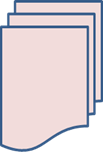 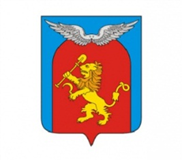 основана 17 декабря  2015 годаЭЛИТОВСКИЙ СЕЛЬСКИЙ СОВЕТ ДЕПУТАТОВЕМЕЛЬЯНОВСКОГО РАЙОНАКРАСНОЯРСКОГО КРАЯРЕШЕНИЕ16.02.2018 г.                                         п. Элита                                        № 23-129рО внесении изменений в решение Элитовского сельского Совета депутатов от 07.11.2013 № 36-205р «Об утверждении Положения о бюджетном процессе в Элитовском сельсовете»Руководствуясь Бюджетным кодексом Российской Федерации, статьями 52, 53, 54, 55 Устава Элитовского сельсовета Емельяновского района Красноярского края, рассмотрев представленные материалы, Элитовский сельский Совет депутатов решил:1. Внести следующие изменения в Положение о бюджетном процессе в Элитовском сельсовете, утвержденное решением Элитовского сельского Совета депутатов от 07.11.2013 №36-205р:1.1. В пункте 4 статьи 1 слова «Комиссия по финансам и бюджету Элитовского сельского совета депутатов (далее – контрольно-счетный орган);» заменить словами «Орган муниципального финансового контроля;».1.2. Пункт 4 статьи 8 изложить в следующей редакции:«4. Отчет об использовании бюджетных ассигнований резервного фонда местной администрации прилагается к годовому отчету об исполнении местного бюджета.».2. Настоящее решение вступает в силу в день, следующий за днем его официального опубликования в газете «Элитовский вестник».3. Контроль за исполнением настоящего решения оставляю за собой.Председатель Элитовского сельского                Глава  Элитовского сельсовета                                                              Совета депутатов________________ С. М. Яблонский                  _______________ В. В. ЗвягинЭЛИТОВСКИЙ СЕЛЬСКИЙ СОВЕТ ДЕПУТАТОВЕМЕЛЬЯНОВСКОГО РАЙОНАКРАСНОЯРСКОГО КРАЯРЕШЕНИЕ 16.02.2018 г.                                   п. Элита                                        №23-131рО софинансировании субсидии на содержание автомобильных дорог общего пользования местного значенияРассмотрев представленные материалы по вопросу софинансирования субсидии на содержание автомобильных дорог общего пользования местного значения Элитовского сельсовета в рамках подпрограммы «Содержание и благоустройство территории Элитовского сельсовета» муниципальной программы «Обеспечение жизнедеятельности и безопасности Элитовского сельсовета», в соответствии с Федеральным законом от 06.10.2003 №131-ФЗ "Об общих принципах организации местного самоуправления в Российской Федерации", Бюджетным кодексом Российской Федерации, Уставом Элитовского сельсовета Емельяновского района, Элитовский сельский Совет депутатов РЕШИЛ:1. Выделить из бюджета Элитовского сельсовета для софинансирования субсидии на содержание автомобильных дорог общего пользования местного значения денежные средства в сумме 17266,00 (Семнадцать тысяч двести шестьдесят шесть рублей 00 копеек).2. Администрации Элитовского сельсовета предусмотреть расходы бюджета при внесении изменений в решение Элитовского сельского Совета депутатов от 07.12.2017 №21-103р «О бюджете Элитовского сельсовета на 2018 год и плановый период 2019-2020 годов» согласно классификации расходов:3. Настоящее решение вступает в силу в день, следующий за днем его официального опубликования в газете «Элитовский вестник».4.    Контроль за исполнением настоящего решения возложить на председателя постоянной комиссии по финансам и бюджету Элитовского сельского Совета депутатов Моргачева А. В.Председатель сельского Совета                        Глава сельсоветадепутатов                                                 ____________ С. М. Яблонский                       ___________ В. В. ЗвягинЭЛИТОВСКИЙ СЕЛЬСКИЙ СОВЕТ ДЕПУТАТОВЕМЕЛЬЯНОВСКОГО РАЙОНАКРАСНОЯРСКОГО КРАЯРЕШЕНИЕ16.02.2018 г.                                         п. Элита                                        № 23-132рО передаче осуществления части полномочий администрации Емельяновского районаРассмотрев представленные материалы по вопросу передачи отдельных полномочий администрации Элитовского сельсовета в области исполнения бюджета администрации Емельяновского района, в соответствии с пунктом 4 статьи 15 Федерального закона от 6 октября 2003 № 131-ФЗ "Об общих принципах организации местного самоуправления в Российской Федерации", Бюджетным кодексом Российской Федерации, Уставом Элитовского сельсовета, Элитовский сельский Совет депутатов решил:1. Администрации Элитовского сельсовета передать администрации Емельяновского района осуществление части своих полномочий в области исполнения бюджета.2. Администрации Элитовского сельсовета заключить соглашение с администрацией Емельяновского района, о передаче ей осуществления части своих полномочий согласно пункту 1 настоящего решения в сумме 164700 (Сто шестьдесят четыре тысячи семьсот) рублей, предусмотренной решением Элитовского сельского совета депутатов от 07.12.2017 №21-103р «О бюджете Элитовского сельсовета на 2018 год и плановый период 2019-2020 годов», в том числе:2018 год - 54900 (Пятьдесят четыре тысячи девятьсот) рублей;2019 год - 54900 (Пятьдесят четыре тысячи девятьсот) рублей;2020 год - 54900 (Пятьдесят четыре тысячи девятьсот) рублей.3.  Настоящее решение вступает в законную силу в день, следующий за днем его официального опубликования в газете «Элитовский вестник».4. Контроль за исполнением настоящего решения возложить на председателя постоянной комиссии по финансам и бюджету Элитовского сельского Совета депутатов Моргачева А. В.Председатель Элитовского сельского                Глава  Элитовского сельсовета                                                              Совета депутатов________________ С. М. Яблонский                  _______________ В. В. ЗвягинКРАСНОЯРСКИЙ КРАЙ ЕМЕЛЬЯНОВСКИЙ РАЙОНАДМИНИСТРАЦИЯ ЭЛИТОВСКОГО СЕЛЬСОВЕТАПОСТАНОВЛЕНИЕ22.02.2018 г.                                        п. Элита                                                 № 47 О внесении изменений в муниципальную программуЭлитовского сельсовета «Развитие культуры,физической культуры и спорта Элитовскогосельсовета»В соответствии со статьей 179 Бюджетного кодекса Российской Федерации, Федеральным законом от 06.10.2003 №131-ФЗ «Об общих принципах организации местного самоуправления в Российской Федерации», в соответствии с Уставом Элитовского сельсовета, постановлением Администрации Элитовского сельсовета № 327 от 07.08.2013 «Об утверждении Порядка принятия решений о разработке, формировании и реализации муниципальных программ Элитовского сельсовета»                                 ПОСТАНОВЛЯЮ:1.Внести следующие изменения в муниципальную программу Элитовского сельсовета «Развитие культуры, физической культуры и спорта Элитовского сельсовета»1.1. Приложение к постановлению администрации Элитовского сельсовета Емельяновского района Красноярского края от 27.10.2014 №437 читать в редакции согласно приложению к настоящему постановлению.2. Постановление вступает в силу со дня опубликования в газете «Элитовский вестник» и распространяет свое действие на правоотношения, возникшие с 01 января 2017 года.3. Настоящее постановление подлежит размещению на официальном сайте муниципального образования Элитовский сельсовет в информационно-телекоммуникационной сети Интернет.4. Контроль за исполнением настоящего постановления оставляю за собой.Глава сельсовета                                                                                     В. В. ЗвягинПриложение к постановлению администрации Элитовского сельсоветаот 22.02.2018  № 47  Муниципальная программа   Элитовского сельсовета «Развитие культуры, физической культуры и спорта Элитовского сельсовета»ПаспортГлава сельсовета                                                                                      В. В. Звягин2. Характеристика текущего состояния соответствующей сферы с указанием основных показателей социально-экономического развития Элитовского  сельсовета и анализ социальных, финансово-экономических и прочих рисков реализации программы.     Муниципальное образование «Элитовский сельсовет» образовано в 1976 году в связи с упразднением «Бугачевского сельсовета». Площадь территории составляет 13792,7 га. Сельсовет расположен в пригородной зоне, в западном направлении от краевого центра г. Красноярска и граничит с Октябрьским районом г. Красноярска. Административным центром является поселок Элита, расположенный в 18 км от районного центра п. Емельяново и 10 км. От краевого центра г. Красноярска. В состав сельсовета входят четыре  населенных пункта: п. Элита, с.Арейское, д. Бугачево и д. Минино. Население сельсовета составляет 5664 человек.     Связь с районным центром, и г. Красноярском осуществляется по автодорогам, ближайшая железнодорожная станция «Бугач» находится в 14 км. Аэропорт «Емельяново» - 18 км.Большая часть территории (4217,76 га) покрыта лесами 1-3 группы и редколесьем. Оставшаяся часть - земли поселений, земли общего пользования и земли сельскохозяйственного назначения.     Рельеф сельсовета сложен из пересеченной местности - равнины и возвышенности до 420 метров над уровнем моря. Влияние рельефа на почвообразование выражено в довольно хорошем дренаже и стоке избыточных вод, что исключает возможность заболачивания водораздельных пространств, грунтовые воды залегают на глубине от 8-30 метров.Гидрография сельсовета представлена ручьями Бугач и Пяткова, на которых имеется 6 малых прудов и 2 больших, пруд «Зеркальный» д. Минино с объемом воды 0,65 млн. куб. м, и Мясокомбинатский 1,2 млн. куб. м.      Климат территории сельсовета рассматривается как резко континентальный с господствующим западным и юго-западным направлением ветров. По природно-климатическим условиям сельсовета относится к прохладному, достаточно увлажненному агроклиматическому району.     Культура представлена одним сельским клубом (д. Бугачево) и тремя сельскими домами культуры (п. Элита, д. Минино, с. Арейское).      В п. Элита и с.Арейское имеются спортивные залы и футбольные стадионы. В д. Минино футбольный стадион. В развитии массовой физической культуры и спорта в Элитовском сельсовете сделана ставка на работу  и развитие спортивных клубов по месту жительства.       К рискам реализации программы можно отнести:- отсутствие финансирования программы в полном объеме;- возникновение необходимости перераспределения бюджетных средств на иные мероприятия, не предусмотренные данной программой.3. Цели и задачи программы.Цели:1.Создание условий для развития и реализации культурного и духовного потенциала населения Элитовского сельсовета.2.Создание условий, обеспечивающих возможность гражданам систематически заниматься физической культурой.Задачи:1.Обеспечение доступа населения Элитовского сельсовета к культурным благам и участию в культурной жизни;2.Обеспечение развития массовой физической культуры на территории Элитовского сельсовета.4. Перечень подпрограмм, сроков их реализации и ожидаемых результатов.Подпрограмма 1 - «Поддержка народного творчества в Элитовском сельсовете».Срок реализации подпрограммы 2017-2019 годы.Ожидаемые результаты – повышение культурного и духовного потенциала населения Элитовского сельсовета.Подпрограмма 2 - «Развитие массовой физической культуры и спорта в Элитовском сельсовете».Срок реализации подпрограммы 2017-2019 годы.Ожидаемые результаты – повышение уровня населения, систематически занимающегося физической культурой и спортом.5. Механизм реализации программы.Программа состоит из двух подпрограмм:подпрограмма 1 «Поддержка народного творчества в Элитовском сельсовете»;подпрограмма 2 «Развитие массовой физической культуры и спорта в Элитовском сельсовете»;Механизмы реализации подпрограмм Программы приведены в паспортах подпрограмм, согласно приложениям № 1, № 2 к паспорту программы.6. Прогноз конечных результатов программы.Реализация Программы «Развитие культуры, физической культуры и спорта Элитовского сельсовета на 2017-2019 годы» будет способствовать повышению качества и доступности культурно-досуговых услуг, росту вовлеченности всех групп населения в творческую деятельность, развитию физической культуры и спорта, активации молодежной политики на территории муниципального образования.7. Информация о распределении планируемых расходов по подпрограммамИнформация о распределении планируемых расходов по подпрограммам, с указанием главных распорядителей средств бюджета, приведена в приложении № 3 к настоящей Программе.8. Информация о ресурсном обеспечении и прогнозной оценке расходов на реализацию целей программы.Общий объем ресурсного обеспечения и прогнозной оценке расходов на реализацию целей программы составляет 41617,18633 тыс. рублей, из них:в 2017 году – 14048,38633 тыс. рублей;в 2018 году – 13784,4 тыс. рублей;в 2019 году - 13784,4 тыс. рублей.Глава сельсовета                                                                                                                 В. В. ЗвягинПриложение № 1                                                                                                                                  к Паспорту муниципальной программы  Элитовского  сельсовета «Развитие культуры, физической культуры                                                                                                                                                    и спорта Элитовского сельсовета»Цели, целевые показатели, задачи, показатели результативности Глава сельсовета                                                                                                                                                               В. В. Звягин Приложение № 2                                                                                                                                  к Паспорту муниципальной программы  Элитовского  сельсовета «Развитие культуры, физической культуры  и спорта Элитовского сельсовета»                                            Целевые показатели на долгосрочный периодГлава сельсовета                                                                                                                                                                                                           В. В. Звягин Приложение № 3                                                                                                    к Паспорту муниципальной программы  Элитовского сельсовета «Развитие культуры, физической культуры и спорта Элитовского сельсовета»Распределение планируемых расходов за счет средств бюджета Элитовского сельсовета по подпрограммам муниципальной программы. Глава сельсовета                                                                                                                                                                                                            В. В. Звягин                   Приложение № 4                                                                                                              к Паспорту муниципальной программы Элитовского сельсовета                                                                                      «Развитие культуры, физической культуры и спорта Элитовского сельсовета»Ресурсное обеспечение и прогнозная оценка расходов на реализацию целей муниципальной программы Элитовского сельсовета с учетом источников финансирования, в том числе по уровням бюджетной системыГлава сельсовета                                                           В. В. Звягин                                                                            Приложение № 1                                                                            к муниципальной программе                                                                              «Развитие культуры,  физической                                                                            культуры и спорта Элитовского                                  сельсовета»Подпрограмма «Поддержка народного творчества в Элитовском сельсовете», реализуемая в рамках муниципальной программы «Развитие культуры,  физической культуры и спорта Элитовского сельсовета»1. Паспорт подпрограммы Глава сельсовета                                                                          В. В. Звягин2. Основные разделы подпрограммы2.1. Постановка общепоселенческой проблемы и обоснование необходимости разработки подпрограммы Подпрограмма направлена на решение задачи: сохранение и развитие традиционной народной культуры, поддержка творческих инициатив населения, организация и проведение культурных событий, в том числе на районном, краевом и межрегиональном уровне.В условиях перехода к инновационному типу развития эффективность и успешность экономики становится как никогда зависимой от уровня развития человеческого и особенно творческого капитала. Творческая деятельность как основа человеческого капитала является наиболее ценным из стратегических ресурсов, соответственно задача создания в районе комфортной и стимулирующей среды, способной сохранять и развивать творческую атмосферу и предоставляющей человеку разнообразные возможности для творческой самореализации, становится приоритетной.Культура в современном мире все больше выступает в качестве важной составной части жизни человека и одного из основных факторов прогресса, важнейшим условием которого является обеспечение постоянного роста духовного потенциала общества на основе всестороннего и гармоничного развития всех его членов и наиболее полного раскрытия их творческих возможностей. Повышение духовного и культурного уровня всего общества на основе гуманистических ценностей становится возможным, если  основными дополняющими друг друга элементами культурной политики, воспринимаемыми во взаимном воздействии их результатов, являются доступ населения  к культуре и участие в культурной жизни. 2.1.1. Сохранение и развитие традиционной народной культуры Культурное наследие, состоящее из аспектов прошлого, которые люди сохраняют, культивируют, изучают и передают следующему поколению, воплощено как в материальных формах, так и в нематериальных. Базовой основой нематериального культурного наследия является традиционная художественная народная культура, выраженная в языках, различных жанрах творчества, верованиях, костюме, в различных формах фольклорных празднеств и обрядов, знаниях и навыках, связанных с традиционными ремеслами.Сохранение и развитие нематериального культурного наследия становится более важным также ввиду необходимости преодоления сырьевой стратегии развития края, перехода к новому инновационному типу экономики и актуализации культурного фактора как ресурса развития, активизации жизнеспособных культурно-исторических традиций, способных дать социальный и экономический эффект.В сфере культуры, особенно в сельской местности, наиболее массовыми, доступными и востребованными учреждениями остаются учреждения культурно-досугового типа (Дома культуры, сельские клубы). Формируя свою деятельность по принципам многофункционального культурного центра, они сохраняют традиционную специфику и виды клубного досуга:  коллективное общение, эстетическое воспитание, развитие любительского творчества. Ориентируясь на запросы посетителей, учреждения культурно-досугового типа развивают  в качестве приоритетных специализированные формы клубного досуга – детского, подросткового, молодежного, семейного.На базе учреждений культурно-досугового типа организуются мероприятия, способствующие нравственному и патриотическому воспитанию подрастающего поколения, стабилизации и гармонизации семейных и общественных отношений, профилактике девиантного поведения среди детей и молодежи, что особенно важно, так как в настоящее время социокультурная ситуация характеризуется целым рядом негативных процессов, в первую очередь, утратой населением духовно-нравственных ориентиров.Сложилась система традиционных творческих акций по всем жанрам любительского искусства, таких как музыкальные, хореографические и фольклорные фестивали, творческие мастерские, выставки декоративно-прикладного искусства, фестивали национальных культур, детского творчества. Учреждения культурно-досугового типа, как основные хранители народных традиций, оснащаются современным свето и звукотехническим оборудованием, музыкальными инструментами, компьютерной и офисной техникой, мебелью. По основным показателям деятельности учреждений культурно-досугового типа в Элитовском сельсовете наблюдается положительная динамика, что объясняется, в том числе, активизацией усилий работников культуры по расширению спектра предоставляемых жителям  культурных услуг, улучшением материально-технической базы учреждений. Муниципальное бюджетное учреждение культуры «Элитовская централизованная клубная система» включает в себя четыре сетевых единицы: Сельский Дом культуры с. Арейское, сельский клуб д. Бугачево, Сельский Дом культуры д. Минино и Сельский Дом культуры п. Элита. Количество сотрудников составляет 38 человек. Из них 17 специалистов культурно-досуговой деятельности. В учреждении     насчитывается 45 творческих коллективов, из них 24 для детей. Удостоенных звания «народный» -  Элитовский  народный  хор. Общее количество участников клубных формирований составляет 460 человек, из них детей – 257.В целом для учреждений культурно-досугового типа характерны те же системные проблемы, как и для страны в целом – сохраняющийся дефицит средств для реализации мероприятий по сохранению и популяризации традиционной народной культуры, разрушение материально-технической базы, недостаток в высокопрофессиональных кадрах. Важнейшим фактором, определяющим эффективность учреждений культурно-досугового типа, является кадровый ресурс. На сегодняшний день профессиональный уровень специалистов в сельских клубах отстает от уровня современных технологий культурно-досуговой деятельности.Состояние материально-технической базы учреждений культурно-досугового типа ещё не в полной мере соответствует современным требованиям, что значительно сдерживает развитие современных форм просветительно-досуговой деятельности и информационно-образовательных услуг. Необходимо сосредоточить усилия на обеспечении равного доступа населения к услугам учреждений культурно-досугового типа, расширении спектра предложений, увеличении степени вовлечённости различных социальных групп в деятельность клубных формирований, повышении просветительской роли учреждений культурно-досугового типа, обеспечении учреждений квалифицированными кадрами, улучшении материально-технической базы.2.1.3. Поддержка творческих инициатив населения, творческих союзов                 На современном этапе в условиях формирующегося гражданского общества стимулирование творческих инициатив является одним из основных методов поддержки развития отрасли культуры. Важная роль в данном процессе принадлежит клубным формированиям. Одним из них является Творческое  объединение  театрального  и  художественного  мастерства  «Чебурашка»  СДК д. Минино, созданный в 1991 году. Одной из главных задач которого является поддержка и популяризация деятельности одарённых граждан. Ежегодно клубом проводится не менее 3  спектаклей  и  литературных  мероприятий, в том числе творческие встречи, выставки, авторские концерты, мастер-классы, конкурсы.Объединение населения в клубы способствует  активному включению в культурную жизнь. 2.1.4. Организация и проведение культурных событий, в том числе на районном, краевом и межрегиональном уровнеЕжегодно в посёлке, районе  проводится ряд крупных культурных массовых мероприятий, позволяющих вовлечь в культурную жизнь большие группы населения, в том числе мероприятия, связанные с празднованием календарных праздников и памятных дат. Празднование Масленицы, открытие главной новогодней ёлки, День Молодёжи, бал выпускников, День защиты детей, сельскохозяйственные ярмарки и многие другие.Интеграции района в краевое культурное пространство способствует проведение на территории района фестивалей и конкурсов, спортивных состязаний, в том числе наиболее известны брендовые мероприятия территории: краевой поэтический фестиваль «Качинские Зори», фестиваль-конкурс хоровых коллективов «Поёт село родное», конкурс эстрадной песни «Звёздный дождь». Творческие коллективы учреждения успешно выступают на краевых, Всероссийских и Международных площадках, занимая призовые места.Созданию условий, обеспечивающих доступ населения посёлка и района к профессиональному искусству, мировым культурным ценностям способствует привлечение в район видных деятелей культуры, искусства и профессиональных коллективов.		В целях наиболее полной интеграции посёлка необходимо продолжить реализацию культурных проектов на территории Элитовского сельсовета, активизировать продвижение культуры поселка Элита за его пределами, прежде всего в форме гастролей, участия в конкурсах, выставках и фестивалях, использование современных информационных технологий для формирования образа МБУК «Элитовская ЦКС»  при Администрации Элитовского сельсовета Емельяновского района Красноярского края.2.2. Основная цель, задачи, этапы и сроки выполнения подпрограммы, целевые индикаторыС учетом целевых установок и приоритетов государственной культурной политики, Основных направлений стратегии культурной политики Красноярского края на 2009 - 2020 годы, утвержденных постановлением Правительства Красноярского края от 20.01.2009 № 24-п, целью подпрограммы определено обеспечение доступа населения Элитовского сельсовета к культурным благам и участию в культурной жизни. Достижение данной цели потребует решения следующих задач:сохранение и развитие традиционной народной культуры;поддержка творческих инициатив населения;организация и проведение культурных событий, в том числе на районном, краевом и  межрегиональном уровне.Сроки исполнения подпрограммы: 2017 - 2019 годы.Подпрограмма не предусматривает отдельные этапы реализации. Оценка результатов реализации подпрограммы осуществляется на основе использования показателей, сформированных с учетом специфики деятельности учреждений культурно-досугового типа, показателей Плана мероприятий («дорожной карты») «Изменения в отраслях социальной сферы, направленные на повышение эффективности сферы культуры Красноярского края», утвержденного распоряжением Губернатора Красноярского края от 25.02.2013 № 58-рг.Целевыми индикаторами реализации подпрограммы являются:Количество проведенных культурно-массовых мероприятий;количество посетителей культурно-массовых мероприятий;количество клубных формирований;        количество участников клубных формирований;количество участников клубных формирований для детей в возрасте до 14 лет.Целевые индикаторы приведены в приложении № 1 к подпрограмме.2.3. Механизм реализации подпрограммы2.3.1. Главный распорядитель бюджетных средств – Администрация Элитовского сельсовета Емельяновского района Красноярского края.2.3.2. Реализация подпрограммы осуществляется2.3.2.1. Путем предоставления субсидий на основании Соглашения между администрацией Элитовского сельсовета и МБУК «Элитовская ЦКС» о порядке и условиях предоставления субсидии на финансовое обеспечение выполнения муниципального задания на оказание муниципальных услуг (выполнение работ).Расходы на обеспечение деятельности учреждения предусмотрены на основании Постановления администрации Элитовского сельсовета от 16.11.2015 №566 «Об утверждении Порядка и условий формирования муниципального задания в отношении муниципальных учреждений Элитовского сельсовета и финансового обеспечения выполнения муниципального задания».2.3.2.2. Путем предоставления иных межбюджетных трансфертов из бюджета Элитовского сельсовета в бюджет Емельяновского района на передачу полномочий в области культуры на основании Соглашения №б/н от 18.09.2017 г.2.4. Управление подпрограммой и контроль за ходом ее выполнения2.4.1. Текущий  контроль за реализацией подпрограммы осуществляет Администрация Элитовского сельсовета. МБУК «Элитовская ЦКС» несет ответственность за реализацию подпрограммы, достижение конечного результата, целевое и эффективное использование финансовых средств, выделяемых на выполнение подпрограммы.2.4.2. МБУК «Элитовская  ЦКС» осуществляет:1) исполнение мероприятий подпрограммы, мониторинг их реализации;2) подготовку отчетов о реализации подпрограммы.2.4.3. МБУК «Элитовская  ЦКС» ежеквартально не позднее 5 числа второго месяца, следующего за отчетным, направляет  отчеты о реализации подпрограммы в  администрацию Элитовского сельсовета.2.4.4. МБУК «Элитовская  ЦКС» ежегодно формирует годовой отчет о реализации подпрограммы и не позднее 10 марта года, следующего за отчетным, направляет его в администрацию Элитовского сельсовета. 2.4.5. Обеспечение целевого расходования бюджетных средств, контроля за ходом реализации подпрограммы и за достижением конечных результатов осуществляет Администрация  Элитовского  сельсовета. 2.4.7. МБУК «Элитовская ЦКС» вправе запрашивать  у главного распорядителя бюджетных средств необходимые документы и информацию, связанные с реализацией подпрограммы, для рассмотрения и подготовки  информации.2.4.8. Контроль за соблюдением условий выделения, получения, целевого использования и возврата средств, законностью, результативностью (эффективностью и экономностью) использования средств из местного бюджета осуществляет Администрация  Элитовского  сельсовета.2.5. Оценка социально-экономической эффективностиЭкономическая эффективность и результативность реализации подпрограммы зависят от степени достижения ожидаемого конечного результата.Ожидаемые результаты:количество посетителей МБУК «Элитовская ЦКС» составит всего 48,617 тыс. человек, в том числе по годам: в 2017 году –16,197 тыс. человек, в 2018 году – 16,21 тыс. человек,  в 2019 году –16,21 тыс. человек; количество мероприятий, направленных на сохранение и развитие традиционной народной культуры, поддержку творческих инициатив населения, на организацию и проведение культурных событий, в том числе на районном, краевом и межрегиональном уровне, составит всего 1203 ед., в том числе по годам: в 2017 году – 401 ед., в 2018 году – 401ед., в 2019 году – 401ед.Реализация мероприятий подпрограммы будет способствовать:сохранению традиционной народной культуры, содействию, сохранению        и развитию народных ремесел;повышению качества и доступности культурно-досуговых услуг;росту вовлеченности всех групп населения в активную творческую деятельность;увеличению муниципальной и государственной поддержки творческих инициатив населения;повышению уровня проведения культурных мероприятий;развитию районного, краевого и межрегионального  сотрудничества в сфере культуры.2.6. Мероприятия подпрограммыПеречень мероприятий подпрограммы приведен в приложении                          № 2 к подпрограмме.2.7. Обоснование финансовых, материальных и трудовых затрат (ресурсное обеспечение подпрограммы) с указанием источников финансированияМероприятия подпрограммы реализуются за счет субсидий из бюджета Элитовского сельсовета на выполнение муниципального задания учреждения, иных межбюджетных трансфертов на передачу полномочий в области культуры муниципальному образованию Емельяновский район.Общий объем финансирования за счет средств бюджета муниципального образования Элитовский сельсовет –27763,94533 тыс. рублей, из них по годам:                                              
2017 год – 9548,38533 тыс. рублей;                    
2018 год – 9107,78 тыс. рублей;                    
2019 год – 9107,78 тыс. рублейГлава сельсовета                                                                                     В. В. ЗвягинПриложение №1к подпрограмме «Поддержка народного творчества в Элитовском сельсовете»,реализуемой в рамках муниципальной программы «Развитие культуры, физической культуры и спорта Элитовского сельсовета»Перечень целевых индикаторов подпрограммыГлава сельсовета                                                                                                                                                                                                          В. В. ЗвягинПриложение №2к  подпрограмме «Поддержка народного творчества в Элитовском сельсовете»,реализуемой в рамках муниципальной программы «Развитие культуры, физической культуры и спорта Элитовского сельсовета»Перечень мероприятий подпрограммыГлава сельсовета                                                                                                                                                            В. В. Звягин                                                                               Приложение № 2                                                                               к муниципальной программе                                                                                 «Развитие культуры,  физической                                                                               культуры и спорта Элитовского                                       сельсовета»Подпрограмма «Развитие  массовой физической культуры и спорта в Элитовском сельсовете», реализуемая в рамках муниципальной программы «Развитие культуры,  физической культуры и спорта Элитовского сельсовета»Паспорт подпрограммыГлава сельсовета                                                                                        В. В. Звягин2. Основные разделы подпрограммы2.1 Постановка проблемы поселения и обоснование необходимости разработки подпрограммы.Муниципальное образование «Элитовский сельсовет» образовано в 1976 году в связи с упразднением «Бугачевского сельсовета». Площадь территории составляет 13792,7 га (883,84 га земли населенных пунктов, 8691,1 га земли с/х назначения, 4217,76 га –леса).Сельсовет расположен в пригородной зоне, в западном направлении от краевого центра г. Красноярска и граничит с Октябрьским районом г. Красноярска.Административным центром является поселок Элита, расположенный в 18 км. от районного центра п. Емельяново и 10 км. от краевого центра г. Красноярска.В состав сельсовета входят 4 населенных пункта: п. Элита, с.Арейское,д. Бугачево	и д. Минино. Население сельсовета составляет 5664 человек.Связь с районным центром, и г. Красноярском осуществляется по автодорогам, ближайшая железнодорожная станция «Бугач» находится в 14 км. Аэропорт «Емельяново» - 18 км.Большая часть территории (4217,76 га) покрыта лесами 1-3 группы и редколесьем. Оставшаяся часть - земли поселений, земли общего пользования и земли сельскохозяйственного назначения.Рельеф сельсовета сложен из пересеченной местности - равнины и возвышенности до 420 метров над уровнем моря. Влияние рельефа на почвообразование выражено в довольно хорошем дренаже и стоке избыточных вод, что исключает возможность заболачивания водораздельных пространств, грунтовые воды залегают на глубине от 8-30 метров.Гидрография сельсовета представлена ручьями Бугач и Пяткова, на которых имеется 6 малых прудов и 2 больших, пруд «Зеркальный» в д. Минино с объемом воды 0,65 млн. куб. м. и Мясокомбинатский с объемом воды 1,2 млн. куб. м.Климат территории сельсовета рассматривается как резко континентальный с господствующим западным и юго-западным направлением ветров. По природно-климатическим условиям сельсовет относится к прохладному, достаточно увлажненному агроклиматическому району.Среднегодовая температура - (+4 С). Температура в январе - (-22 С). Температура в июле -(+18 С).Осадки зимой - 48 мм, летом - 155 мм. Глубина промерзания грунта составляет до 2 метров. Зима начинается с октября месяца и длится 7 месяцев. Продолжительность безморозного периода в среднем 85 дней, вегетационного периода 155 дней. Снежный покров устанавливается в конце октября и сходит во второй половине апреля.                                                                                                                      В п. Элита и с.Арейское имеются спортивные залы и футбольные стадионы. В д. Минино футбольный стадион. В развитии массовой физической культуры и спорта в Элитовском сельсовете сделана ставка на работу и развитие спортивных клубов по месту жительства. 2.2. Основная цель, задачи, этапы и сроки выполнения подпрограммы, целевые индикаторы.Подпрограмма разработана для создания условий для занятия физической культурой и спортом, а также для успешной социализации молодежи на территории Элитовского сельсовета.Цель подпрограммы: Обеспечение развития массовой физической культуры на территории Элитовского сельсовета.Для реализации цели необходимо решение следующих задач: развитие устойчивой потребности всех категорий населения сельсовета к здоровому образу жизни, формирование мотивации к регулярным занятиям физической культурой и спортом посредством проведения, участия и организации физкультурных, спортивных мероприятий на территории Элитовского сельсовета.Сроки выполнения подпрограммы - 2017-2019 годы.Целевые индикаторы:1. Единовременная пропускная способность спортивных сооружений Элитовского сельсовета;Количество проведенных мероприятий по физической культуре и спорту на территории Элитовского сельсовета;Количество проведенных занятий;Количество команд, принявших участие в районных, краевых соревнованиях.2.3.Механизм реализации подпрограммыРешение задач  Подпрограммы достигается реализацией отдельных мероприятий путем предоставления муниципальных услуг  соответствующим группам населения.Главный распорядитель бюджетных средств - Администрация Элитовского сельсовета Емельяновского района Красноярского края.Реализация подпрограммы осуществляется путем предоставления субсидий на основании Соглашения между администрацией Элитовского сельсовета и МБУ «СКМЖ «Элита» о порядке и условиях предоставления субсидии на финансовое обеспечение выполнения муниципального задания на оказание муниципальных услуг (выполнение работ).Расходы на обеспечение деятельности учреждения предусмотрены на основании Постановления администрации Элитовского сельсовета от 16.11.2015 №566 «Об утверждении Порядка и условий формирования муниципального задания в отношении муниципальных учреждений Элитовского сельсовета и финансового обеспечения выполнения муниципального задания».2.4. Управление подпрограммой и контроль за ходом ее выполнения2.4.1. Текущий  контроль за реализацией подпрограммы осуществляет Администрация Элитовского сельсовета.МБУ «СКМЖ «Элита» несет ответственность за реализацию подпрограммы, достижение конечного результата, целевое и эффективное использование финансовых средств, выделяемых на выполнение мероприятий подпрограммы.2.4.2. МБУ «СКМЖ «Элита» осуществляет:1) исполнение мероприятий подпрограммы, мониторинг их реализации;2) подготовку отчетов о реализации подпрограммы.2.4.3. МБУ СКМЖ «Элита» ежеквартально не позднее 5 числа второго месяца, следующего за отчетным, направляет  отчеты о реализации подпрограммы в  администрацию Элитовского сельсовета.2.4.4. МБУ СКМЖ «Элита» ежегодно формирует годовой отчет о реализации подпрограммы и не позднее 10 марта года, следующего за отчетным, направляет его в администрацию Элитовского сельсовета. 2.4.5. Обеспечение целевого расходования бюджетных средств, контроля за ходом реализации подпрограммы и за достижением конечных результатов осуществляет Администрация Элитовского  сельсовета. 2.4.7. МБУ «СКМЖ «Элита» вправе запрашивать  у главного распорядителя бюджетных средств необходимые документы и информацию, связанные с реализацией подпрограммы, для рассмотрения и подготовки  информации.2.4.8. Контроль за соблюдением условий выделения, получения, целевого использования и возврата средств, законностью, результативностью (эффективностью и экономностью) использования средств из местного бюджета осуществляет Администрация  Элитовского  сельсовета.Оценка социально-экономической эффективности       Своевременная и в полном объеме реализация подпрограммы позволит:- увеличить пропускную способность спортивных сооружений;- увеличить количество команд, принявших участие в районных, краевых соревнованиях;- увеличить количество проведенных мероприятий по физической культуре и спорту на территории Элитовского сельсовета.         Ожидаемые результаты:- количество проведенных мероприятий по физической культуре и спорту составит всего 42 ед., в том числе по годам: в 2017 году –14 ед., в 2018 году – 14 ед.,  в 2019 году –14 ед.; - количество проведенных занятий составит всего 3180 ед., в том числе по годам: в 2017 году – 1060 ед., в 2018 году – 1060 ед., в 2019 году – 1060 ед.;- количество команд, принявших участие в районных и краевых соревнованиях составит 60 ед., в том числе по годам: в 2017 году – 20 ед., в 2018 году – 20 ед., в 2019 году – 20 ед.        Реализация подпрограммы будет способствовать формированию здорового образа жизни через развитие массовой физической культуры и спорта, развитию детско-юношеского спорта.2.6. Мероприятия подпрограммыПеречень мероприятий подпрограммы приведен в приложении                          № 2 к подпрограмме.2.7.Обоснование финансовых, материальных и трудовых затрат (ресурсное обеспечение подпрограммы) с указанием источников финансирования.Мероприятия подпрограммы реализуются за счет субсидий из бюджета Элитовского сельсовета на выполнение муниципального задания учреждения.Общий объем финансирования за счет средств бюджета муниципального образования Элитовский сельсовет –13853,241 тыс. рублей, из них по годам:                                              
2017 год – 4500,001 тыс. рублей;                    
2018 год – 4676,62 тыс. рублей;                    
2019 год – 4676,62 тыс. рублей.Глава сельсовета                                                                    В. В. ЗвягинПриложение №1                                                       к подпрограмме «Развитие массовой физической культуры и  спорта в Элитовском сельсовете»,реализуемой в рамках муниципальной программы «Развитие культуры, физической культуры и спорта Элитовского сельсовета»Перечень целевых индикаторов подпрограммыГлава сельсовета                                                                                                  В. В. ЗвягинПриложение №2                                                        к подпрограмме «Развитие массовой физической культуры и спорта в Элитовском сельсовете», реализуемой в рамках муниципальной программы «Развитие культуры, физической культуры и спорта Элитовского сельсовета»Перечень мероприятий подпрограммыГлава Элитовского сельсовета                                                                                                                                                                                  В.В. ЗвягинКРАСНОЯРСКИЙ КРАЙЕМЕЛЬЯНОВСКИЙ РАЙОНАДМИНИСТРАЦИЯ ЭЛИТОВСКОГО СЕЛЬСОВЕТАПОСТАНОВЛЕНИЕ22.02.2018 г.                                        п. Элита                                                 № 48 О внесении изменений в муниципальную программуЭлитовского сельсовета «Обеспечениежизнедеятельности и безопасности   Элитовского  сельсовета»В соответствии со статьей 179 Бюджетного кодекса Российской Федерации, Федеральным законом от 06.10.2003 №131-ФЗ «Об общих принципах организации местного самоуправления в Российской Федерации», в соответствии с Уставом Элитовского сельсовета, постановлением Администрации Элитовского сельсовета № 327 от 07.08.2013г «Об утверждении Порядка принятия решений о разработке, формировании и реализации муниципальных программ Элитовского сельсовета»                                  ПОСТАНОВЛЯЮ:1.Внести следующие изменения в муниципальную программу Элитовского сельсовета «Обеспечение жизнедеятельности и безопасности Элитовского сельсовета»1.1. Приложение к постановлению администрации Элитовского сельсовета Емельяновского района Красноярского края от 27.10.2014 №438 читать в редакции согласно приложению к настоящему постановлению.2. Постановление вступает в силу со дня опубликования в газете «Элитовский вестник» и распространяет свое действие на правоотношения, возникшие с 01 января 2017 года.3. Настоящее постановление подлежит размещению на официальном сайте муниципального образования Элитовский сельсовет в информационно-телекоммуникационной сети Интернет.4. Контроль за исполнением настоящего постановления оставляю за собой.Глава сельсовета                                                                                    В. В. ЗвягинПриложение к постановлению администрации Элитовского сельсоветаот 22.02.2018  № 48Муниципальная программа Элитовского сельсовета «Обеспечение жизнедеятельности и безопасности  Элитовского  сельсовета»ПаспортГлава сельсовета                                                                                       В. В. Звягин2. Характеристика текущего состояния соответствующей сферы с указанием основных показателей социально-экономического развития Элитовского сельсовета и анализ социальных, финансово-экономических и прочих рисков реализации программы.     Муниципальное образование «Элитовский сельсовет» образовано в 1976 году в связи с упразднением «Бугачевского сельсовета». Площадь территории составляет 13792,7 га. Сельсовет расположен в пригородной зоне, в западном направлении от краевого центра г. Красноярска и граничит с Октябрьским районом г. Красноярска. Административным центром является поселок Элита, расположенный в 18 км от районного центра п. Емельяново и 10 км. От краевого центра г. Красноярска. В состав сельсовета входят четыре  населенных пункта: п. Элита, с.Арейское, д. Бугачево	и д. Минино. Население сельсовета составляет 5664 человек.       Связь с районным центром, и г. Красноярском осуществляется по автодорогам, ближайшая железнодорожная станция «Бугач» находится в 14 км. Аэропорт «Емельяново» - 18 км.Большая часть территории (4217,76 га) покрыта лесами 1-3 группы и редколесьем. Оставшаяся часть - земли поселений, земли общего пользования и земли сельскохозяйственного назначения.     Рельеф сельсовета сложен из пересеченной местности - равнины и возвышенности до 420 метров над уровнем моря. Влияние рельефа на почвообразование выражено в довольно хорошем дренаже и стоке избыточных вод, что исключает возможность заболачивания водораздельных пространств, грунтовые воды залегают на глубине 8-30 метров.Гидрография сельсовета представлена ручьями Бугач и Пяткова, на которых имеется 6 малых прудов и 2 больших, пруд «Зеркальный» д. Минино с объемом воды 0,65 млн. куб. м. и Мясокомбинатский 1,2 млн. куб. м.      Климат территории сельсовета рассматривается как резко континентальный с господствующим западным и юго-западным направлением ветров. По природно-климатическим условиям сельсовет относится к прохладному, достаточно увлажненному агроклиматическому району.       К рискам реализации программы можно отнести:- отсутствие финансирования программы мероприятий в полном объеме;- возникновение необходимости перераспределения бюджетных средств на иные мероприятия, не предусмотренные данной программой.3. Приоритеты и цели социально-экономического развития в сфере  «Обеспечение жизнедеятельности и безопасности Элитовского сельсовета», цели, задачи программы, прогноз развития.Цели:1.Создание безопасной, удобной и привлекательной среды территории муниципального образования;2.Развитие современной и эффективной транспортной инфраструктуры;3.Создание эффективной системы защиты населения и территории  Элитовского  сельсовета от ЧС природного и техногенного характера;4.Обеспечение населения  Элитовского   сельсовета качественными жилищно-коммунальными услугами в условиях развития рыночных отношений в отрасли и ограниченного роста оплаты жилищно-коммунальных услуг;5.Формирование целостности и эффективной системы управления энергосбережением и повышением энергетической эффективности.Задачи:1.Приведение в качественное состояние элементов благоустройства, озеленение и благоустройство внутриквартальных территорий и мест общего пользования;2.Обеспечение сохранности, модернизация и развитие сети автомобильных дорог Элитовского   сельсовета;3.Снижение рисков и смягчение последствий чрезвычайных ситуаций природного и техногенного характера в     Элитовском        сельсовете;4.Развитие, модернизация и капитальный ремонт объектов коммунальной инфраструктуры и жилищного фонда  Элитовского сельсовета;5.Повышение энергосбережения и энергоэффективности;6.Предотвращение возможных проявлений терроризма и экстремизма на территории Элитовского сельсовета.4. Перечень подпрограмм и отдельных мероприятий, сроков их реализации и ожидаемых результатовподпрограмма 1 «Содержание и благоустройство территории Элитовского сельсовета».Срок реализации подпрограммы 2017-2019 годы.Ожидаемый результат – улучшение состояния элементов благоустройства, озеленение и благоустройство территории и мест общего пользования, сохранение и развитие сети автомобильных дорог сельсовета.подпрограмма 2 «Обеспечение пожарной безопасности населения на территории    Элитовского    сельсовета».Срок реализации подпрограммы 2017-2019 годы.Ожидаемый результат – повышение уровня пожарной безопасности населения на территории Элитовского сельсовета. подпрограмма 3 «Модернизация, реконструкция и капитальный ремонт объектов коммунальной инфраструктуры на территории   Элитовского сельсовета».Срок реализации подпрограммы 2017-2019 годы.Ожидаемый результат – улучшение состояния объектов коммунальной инфраструктуры и жилищного фонда Элитовского сельсовета. подпрограмма 4 «Повышение энергосбережения и энергоэффективности на территории  Элитовского   сельсовета». Срок реализации программы 2017-2019 годы.Ожидаемый результат – снижение уровня энергозатрат на территории Элитовского сельсовета.Отдельное мероприятие  «Профилактика терроризма и экстремизма на территории Элитовского сельсовета».Срок реализации  2017-2019 годы.Ожидаемый результат – снижение уровня возможности возникновения проявлений терроризма и экстремизма на территории Элитовского сельсовета.5. Механизм реализации программыПрограмма состоит из четырех подпрограмм и отдельного мероприятия:подпрограмма 1 «Содержание и благоустройство территории Элитовского сельсовета»;подпрограмма 2 «Обеспечение пожарной безопасности населения на территории    Элитовского    сельсовета»;подпрограмма 3 «Модернизация, реконструкция и капитальный ремонт объектов коммунальной инфраструктуры на территории   Элитовского сельсовета»;подпрограмма 4 «Повышение энергосбережения и энергоэффективности на территории  Элитовского   сельсовета».Механизмы реализации подпрограмм Программы приведены в паспортах подпрограмм, согласно приложениям № 1, № 2 к паспорту программы.Отдельное мероприятие  «Профилактика терроризма и экстремизма на территории Элитовского сельсовета».6. Прогноз конечных результатов программыРеализация Программы «Обеспечение жизнедеятельности и безопасности     Элитовского     сельсовета» будет способствовать:- повышению уровня и качества жизни населения, развитию социальной сферы;- повышению уровня защищенности населения от пожаров, черезвычайных ситуаций;-повышению качества дорог местного значения;- повышению информированности населения сельсовета по вопросам защиты населения и территории поселения от черезвычайных ситуаций природного и техногенного характера, противодействия терроризму и экстремизму.- снижению уровня  возможности возникновения проявлений терроризма и экстремизма на территории Элитовского сельсовета.7. Информация о распределении планируемых расходов по подпрограммам и отдельным мероприятиямИнформация о распределении планируемых расходов по подпрограммам и отдельным мероприятиям, с указанием главных распорядителей средств бюджета, приведена в приложении № 3 к настоящей Программе.8. Информация о ресурсном обеспечении и прогнозной оценке расходов на реализацию целей программы.Общий объем финансирования программы составляет   33149,04052 тыс. рублей, из них:в 2017 году – 19685,51052 тыс. рублей;в 2018 году – 6425,91 тыс. рублей;в 2019 году – 7037,62 тыс. рублей.Глава сельсовета                                                                          В. В. Звягин                                                                                                                                                             Приложение № 1                                                                                                              к Паспорту муниципальной программы  Элитовскогосельсовета                                                                                      «Обеспечение жизнедеятельности и безопасности Элитовского   сельсовета»Цели, целевые показатели, задачи, показатели результативности Глава  сельсовета                                                                                                                                                  В. В. Звягин                                                                                                  Приложение № 2                                                                                         к Паспорту муниципальной программы  Элитовского сельсовета                                                                                        «Обеспечение жизнедеятельности и безопасности Элитовского сельсовета»                             Целевые показатели на долгосрочный периодГлава  сельсовета                                                                                                                                                                                                            В. В. ЗвягинПриложение № 3                                                                                                            к Паспорту  муниципальной программы  Элитовского сельсовета                                                                                        «Обеспечение жизнедеятельности и безопасности Элитовского сельсовета»Распределение планируемых расходов за счет средств бюджета   Элитовского сельсовета по мероприятиям и подпрограммам муниципальной программы Глава сельсовета                                                                                                                                           В. В. ЗвягинПриложение № 4                                                                                                             к Паспорту муниципальной программы  Элитовского сельсовета                                                                                      «Обеспечение жизнедеятельности и безопасности Элитовского   сельсовета»Ресурсное обеспечение и прогнозная оценка расходов на реализацию целей муниципальной программы Элитовского сельсовета с учетом источников финансирования, в том числе по уровням бюджетной системыГлава сельсовета                                                                                                                                                            В. В. Звягин                      Приложение № 1к муниципальной программе Элитовского сельсовета «Обеспечение жизнедеятельности и безопасности  Элитовского сельсовета»Подпрограмма«Содержание и благоустройство территории Элитовского сельсовета»1. Паспорт подпрограммыГлава сельсовета                                                                          В. В. Звягин2. Основные разделы подпрограммы2.1 Постановка проблемы поселения и обоснование необходимости разработки подпрограммы       Муниципальное образование «Элитовский сельсовет» образовано в 1976 году в связи с упразднением «Бугачевского сельсовета». Площадь территории составляет 13792,7 га (883,84 га земли населенных пунктов, 8691,1 га земли с/х назначения, 4217,76 га –леса).Сельсовет расположен в пригородной зоне, в западном направлении от краевого центра г. Красноярска и граничит с Октябрьским районом г. Красноярска.     Административным центром является поселок Элита, расположенный в 18 км. от районного центра п. Емельяново и 10 км. от краевого центра г. Красноярска. В состав сельсовета входят 4 населенных пункта: п. Элита, с.Арейское, д. Бугачево и д. Минино. Население сельсовета составляет 5664 человек.     Связь с районным центром и г. Красноярском осуществляется по автодорогам, ближайшая железнодорожная станция «Бугач» находится в 14 км., Аэропорт «Емельяново» - в 18 км.Большая часть территории (4217,76 га) покрыта лесами 1-3 группы и редколесьем. Оставшаяся часть - земли поселений, земли общего пользования и земли сельскохозяйственного назначения.    Рельеф сельсовета сложен из пересеченной местности - равнины и возвышенности до 420 метров над уровнем моря. Влияние рельефа на почвообразование выражено в довольно хорошем дренаже и стоке избыточных вод, что исключает возможность заболачивания водораздельных пространств, грунтовые воды залегают на глубине 8-30 метров.    Гидрография сельсовета представлена ручьями Бугач и Пяткова, на которых имеется 6 малых прудов и 2 больших, пруд «Зеркальный» д. Минино с объемом воды 0,65 млн. куб. м, и Мясокомбинатский 1,2 млн. куб. м.   Климат территории сельсовета рассматривается как резко континентальный с господствующим западным и юго-западным направлением ветров. По природно-климатическим условиям сельсовет относится к прохладному, достаточно увлажненному агроклиматическому району.   Среднегодовая температура - (+4 С). Температура в январе - (-22 С). Температура в июле -(+18 С).Осадки зимой - 48 мм, летом - 155 мм. Глубина промерзания грунта составляет до 2 метров. Зима начинается с октября месяца и длится 7 месяцев. Продолжительность безморозного периода в среднем 85 дней, вегетационного периода 155 дней. Снежный покров устанавливается в конце октября и сходит во второй половине апреля.   Особое внимание уделяется вопросам благоустройства территории Элитовского сельсовета. Общая протяженность дорог составляет 74,5 км.2.2. Основная цель, задачи, этапы и сроки выполнения подпрограммы, целевые индикаторы.Цель подпрограммы: 1.Приведение в качественное состояние элементов благоустройства, озеленение и благоустройство внутриквартальных территорий и мест общего пользования;2.Обеспечение сохранности, модернизация и развитие сети автомобильных дорог Элитовского сельсовета;Для реализации цели необходимо решение следующих задач:1.Улучшение состояния элементов внешнего благоустройства и санитарного состояния мест общего пользования;2.Приведение в качественное состояние мест захоронения;3.Повышение качества автомобильных дорог местного значения Элитовского сельсовета;4.Выполнение текущих регламентных работ по содержанию автомобильных дорог общего пользования местного значения Элитовского сельсовета и искусственных сооружений на них; 5.Выполнение работ по ремонту автомобильных дорог общего пользования местного значения и искусственных сооружений на них;Сроки выполнения подпрограммы - 2017-2019 годы. Целевые индикаторы:1.Доля общей протяженности освещенных улиц, переулков к общей протяженности улиц и переулков.2.Доля граждан, привлеченных к работам по благоустройству, от общего числа граждан проживающих на территории МО.3.Снижение числа несанкционированных свалок на территории МО.4.Увеличение количества детских площадок на территории МО.5.Доля протяженности автомобильных дорог общего пользования местного значения, на которой проведены работы по ремонту и капитальному ремонту в общей протяженности сети.2.3.Механизм реализации подпрограммыРешение задач  Подпрограммы достигается реализацией отдельных мероприятий путем предоставления муниципальных услуг  соответствующим группам населения.Ответственный исполнитель реализации подпрограммных мероприятий -  Администрация Элитовского сельсовета Емельяновского района Красноярского края.2.4. Управление подпрограммой и контроль за ходом ее выполнения    Управление подпрограммой и  организацию контроля за ходом ее выполнения  осуществляет Администрация  Элитовского   сельсовета Емельяновского района Красноярского края.    Администрация Элитовского сельсовета Емельяновского района Красноярского края ежеквартально не позднее 10 числа второго месяца, следующего за отчетным, составляет отчеты о ходе реализации подпрограммы. Администрация Элитовского сельсовета Емельяновского района Красноярского края ежегодно до 15 марта года, следующего за отчетным, формирует годовой отчет о реализации подпрограммы.2.5. Оценка социально-экономической эффективности    Оценка социально-экономической эффективности реализации подпрограммы проводится Администрацией Элитовского сельсовета Емельяновского района Красноярского края с участием депутатов Элитовского сельского Совета депутатов.2.6. Мероприятия подпрограммыПеречень мероприятий подпрограммы приведен в приложении                          № 2 к подпрограмме.2.7.Обоснование финансовых, материальных и трудовых затрат (ресурсное обеспечение подпрограммы) с указанием источников финансирования.Общий объем финансирования подпрограммы за счет средств бюджета поселения составляет  29344,91512 тыс. руб., из них:в 2017 году – 18181,38512 тыс. рублей;в 2018 году – 5425,91 тыс. рублей;в 2019 году – 5737,62 тыс. рублей;Глава сельсовета                                                                                В. В. ЗвягинПриложение № 1 к подпрограмме «Содержание и благоустройство территории      Элитовского сельсовета»Перечень целевых индикаторов подпрограммыГлава сельсовета                                                                                                                              В. В. ЗвягинПриложение № 2 к подпрограмме «Содержание и благоустройство территории Элитовского сельсовета»Перечень мероприятий подпрограммыПриложение № 2к муниципальной программе Элитовского сельсовета «Обеспечение жизнедеятельности и безопасности  Элитовского сельсовета»Подпрограмма«Обеспечение пожарной безопасности населения на территории Элитовского    сельсовета» Паспорт подпрограммыГлава сельсовета                                                                       В. В. Звягин2. Основные разделы подпрограммы2.1 Постановка проблемы поселения и обоснование необходимости разработки подпрограммы       Муниципальное образование «Элитовский сельсовет» образовано в 1976 году в связи с упразднением «Бугачевского сельсовета». Площадь территории составляет 13792,7 га (883,84 га земли населенных пунктов, 8691,1 га земли с/х назначения, 4217,76 га –леса).Сельсовет расположен в пригородной зоне, в западном направлении от краевого центра г. Красноярска и граничит с Октябрьским районом г. Красноярска.     Административным центром является поселок Элита, расположенный в 18 км. от районного центра п. Емельяново и 10 км. От краевого центра г. Красноярска. В состав сельсовета входят 4 населенных пункта: п. Элита, с. Арейское, д. Бугачево и д. Минино. Население сельсовета составляет 5664 человек.     Связь с районным центром и г. Красноярском осуществляется по автодорогам, ближайшая железнодорожная станция «Бугач» находится в 14 км., Аэропорт «Емельяново» - в 18 км.Большая часть территории (4217,76 га) покрыта лесами 1-3 группы и редколесьем. Оставшаяся часть - земли поселений, земли общего пользования и земли сельскохозяйственного назначения.    Рельеф сельсовета сложен из пересеченной местности - равнины и возвышенности до 420 метров над уровнем моря. Влияние рельефа на почвообразование выражено в довольно хорошем дренаже и стоке избыточных вод, что исключает возможность заболачивания водораздельных пространств, грунтовые воды залегают на глубине 8-30 метров.    Гидрография сельсовета представлена ручьями Бугач и Пяткова, на которых имеется 6 малых прудов и 2 больших, пруд «Зеркальный « д. Минино с объемом воды 0,65 млн. куб. м, и Мясокомбинатский 1,2 млн. куб. м.   Климат территории сельсовета рассматривается как резко континентальный с господствующим западным и юго-западным направлением ветров. По природно-климатическим условиям сельсовет относится к прохладному, достаточно увлажненному агроклиматическому району.   Среднегодовая температура - (+4 С). Температура в январе - (-22 С). Температура в июле -(+18 С).Осадки зимой - 48 мм, летом - 155 мм. Глубина промерзания грунта составляет до 2 метров. Зима начинается с октября месяца и длится 7 месяцев. Продолжительность безморозного периода в среднем 85 дней, вегетационного периода 155 дней. Снежный покров устанавливается в конце октября и сходит во второй половине апреля.      Особое внимание уделяется вопросам пожарной безопасности и возможности возникновения ЧС на территории Элитовского сельсовета, так Администрацией Элитовского сельсовета на мероприятия по пожарной безопасности в 2016 году израсходовано 354,125 тыс. рублей, из них за счет субсидии краевого бюджета 140,114 тыс. рублей.2.2. Основная цель, задачи, этапы и сроки выполнения подпрограммы, целевые индикаторыЦель подпрограммы - создание эффективной системы защиты населения и территории  Элитовского  сельсовета от ЧС природного и техногенного характера.Задача подпрограммы - снижение рисков и смягчение последствий чрезвычайных ситуаций природного и техногенного характера в     Элитовском        сельсовете.Сроки выполнения подпрограммы - 2017-2019 годы.   Целевые индикаторы - количество проведенных мероприятий по обеспечению пожарной безопасности и предотвращению возможности возникновения ЧС.2.3.Механизм реализации подпрограммыРешение задач  подпрограммы достигается реализацией отдельных мероприятий путем предоставления муниципальных услуг  соответствующим группам населения.Ответственный исполнитель реализации подпрограммных мероприятий -  Администрация Элитовского сельсовета Емельяновского района Красноярского края.2.4. Управление подпрограммой и контроль за ходом ее выполнения     Управление подпрограммой и  организацию контроля за ходом ее выполнения  осуществляет Администрация  Элитовского   сельсовета Емельяновского района Красноярского края.    Администрация Элитовского сельсовета Емельяновского района Красноярского края ежеквартально не позднее 10 числа второго месяца, следующего за отчетным, составляет отчеты о ходе реализации подпрограммы.     Администрация Элитовского сельсовета Емельяновского района Красноярского края ежегодно до 15 марта года, следующего за отчетным, формирует годовой отчет о ходе реализации подпрограммы.2.5. Оценка социально-экономической эффективностиОценка социально-экономической эффективности  реализации подпрограммы проводится Администрацией Элитовского сельсовета Емельяновского района с участием депутатов Элитовского сельского Совета депутатов.2.6. Мероприятия подпрограммыПеречень мероприятий подпрограммы приведен в приложении                          № 2 к подпрограмме.2.7.Обоснование финансовых, материальных и трудовых затрат (ресурсное обеспечение подпрограммы) с указанием источников финансирования.Общий объем финансирования подпрограммы за счет средств бюджета  поселения составляет 904,1254 тыс. руб., из них:в 2017 году – 504,1254 тыс. рублей;в 2018 году – 200 тыс. рублей;в 2019 году – 200 тыс. рублей.Глава сельсовета                                                                       В. В. ЗвягинПриложение № 1 к подпрограмме «Обеспечение пожарной безопасности населения  на территории    Элитовского  сельсовета»Перечень целевых индикаторов подпрограммыГлава сельсовета                                                                                                                            В. В. ЗвягинПриложение № 2 к подпрограмме «Обеспечение пожарной безопасности населения на территории  Элитовского сельсовета» Перечень мероприятий подпрограммы Глава сельсовета                                                                                                                                                    В. В. ЗвягинПриложение № 3к муниципальной программе Элитовского сельсовета «Обеспечение жизнедеятельности и безопасности  Элитовского сельсовета»Подпрограмма «Модернизация, реконструкция и капитальный ремонт объектов коммунальной инфраструктуры на территории Элитовского сельсовета» 1. Паспорт подпрограммыГлава сельсовета                                                                                 В. В. Звягин2. Основные разделы подпрограммы2.1 Постановка проблемы поселения и обоснование необходимости разработки подпрограммы       Муниципальное образование «Элитовский сельсовет» образовано в 1976 году в связи с упразднением «Бугачевского сельсовета». Площадь территории составляет 13792,7 га (883,84 га земли населенных пунктов, 8691,1 га земли с/х назначения, 4217,76 га  леса).Сельсовет расположен в пригородной зоне, в западном направлении от краевого центра г. Красноярска и граничит с Октябрьским районом г. Красноярска.     Административным центром является поселок Элита, расположенный в 18 км. от районного центра п. Емельяново и 10 км. от краевого центраг. Красноярска.В состав сельсовета входят четыре  населенных пункта: п. Элита, с.Арейское,д. Бугачево	и д. Минино. Население сельсовета составляет 5664 человек.     Связь с районным центром, и г. Красноярском осуществляется по автодорогам, ближайшая железнодорожная станция «Бугач» находится в 14 км., Аэропорт «Емельяново» - в 18 км.Большая часть территории (4217,76 га) покрыта лесами 1-3 группы и редколесьем. Оставшаяся часть - земли поселений, земли общего пользования и земли сельскохозяйственного назначения.    Рельеф сельсовета сложен из пересеченной местности - равнины и возвышенности до 420 метров над уровнем моря. Влияние рельефа на почвообразование выражено в довольно хорошем дренаже и стоке избыточных вод, что исключает возможность заболачивания водораздельных пространств, грунтовые воды залегают на глубине 8-30 метров.    Гидрография сельсовета представлена ручьями Бугач и Пяткова, на которых имеется 6 малых прудов и 2 больших, пруд «Зеркальный» д. Минино с объемом воды 0,65 млн. куб. м, и Мясокомбинатский 1,2 млн. куб. м.   Климат территории сельсовета рассматривается как резко континентальный с господствующим западным и юго-западным направлением ветров. По природно-климатическим условиям сельсовет относится к прохладному, достаточно увлажненному агроклиматическому району.   Среднегодовая температура - (+4 С). Температура в январе - (-22 С). Температура в июле -(+18 С).Осадки зимой - 48 мм, летом - 155 мм. Глубина промерзания грунта составляет до 2 метров. Зима начинается с октября месяца и длится 7 месяцев. Продолжительность безморозного периода в среднем 85 дней, вегетационного периода 155 дней. Снежный покров устанавливается в конце октября и сходит во второй половине апреля.   Большое внимание уделяется вопросам поддержки коммунального хозяйства. На территории Элитовского сельсовета расположена котельная №2 п. Элита, проходят водопроводные сети, теплосети и сети канализации. 2.2. Основная цель, задачи, этапы и сроки выполнения подпрограммы, целевые индикаторыЦель подпрограммы: Обеспечение населения  Элитовского   сельсовета качественными жилищно-коммунальными услугами в условиях развития рыночных отношений в отрасли и ограниченного роста оплаты жилищно-коммунальных услуг;Для реализации цели необходимо решение следующих задач:Развитие, модернизация и капитальный ремонт объектов коммунальной инфраструктуры и жилищного фонда  Элитовского сельсовета;Сроки выполнения подпрограммы - 2017-2019 годы.  Целевые индикаторы:1.Количество проведенных мероприятий по обеспечению работы котельной п. Элита в отопительный период;2.Снижение доли уличной водопроводной сети, нуждающейся в замене;3.Снижение доли протяженности теплосети, нуждающейся в замене.2.3.Механизм реализации подпрограммыРешение задач  подпрограммы достигается реализацией отдельных мероприятий путем предоставления муниципальных услуг  соответствующим группам населения.Ответственный исполнитель реализации подпрограммных мероприятий -  Администрация Элитовского сельсовета Емельяновского района Красноярского края.2.4. Управление подпрограммой и контроль за ходом ее выполнения    Управление подпрограммой и  организацию контроля за ходом ее выполнения  осуществляет Администрация  Элитовского   сельсовета Емельяновского района Красноярского края.    Администрация Элитовского сельсовета Емельяновского района Красноярского края ежеквартально не позднее 10 числа второго месяца, следующего за отчетным, составляет отчеты о ходе реализации подпрограммы. Администрация Элитовского сельсовета Емельяновского района Красноярского края ежегодно до 15 марта года, следующего за отчетным, формирует годовой отчет о ходе реализации подпрограммы.2.5. Оценка социально-экономической эффективности         Оценка социально-экономической эффективности  реализации подпрограммы проводится Администрацией Элитовского сельсовета Емельяновского района Красноярского края с участием депутатов Элитовского сельского Совета депутатов.2.6. Мероприятия подпрограммыПеречень мероприятий подпрограммы приведен в приложении                          № 2 к подпрограмме.2.7.Обоснование финансовых, материальных и трудовых затрат (ресурсное обеспечение подпрограммы) с указанием источников финансирования.Общий объем финансирования подпрограммы за счет средств бюджета поселения составляет 2100 тыс. руб., из них:в 2017 году -  600 тыс. рублей;в 2018 году -  600 тыс. рублей;           в 2019 году -  900 тыс. рублей;Глава сельсовета                                                                                     В. В. ЗвягинПриложение № 1 к подпрограмме «Модернизация, реконструкция и капитальный ремонт объектов коммунальной инфраструктуры на территории Элитовского сельсовета»Перечень целевых индикаторов подпрограммыГлава сельсовета                                                                                                                          В. В. ЗвягинПриложение № 2 к подпрограмме «Модернизация, реконструкция и капитальный ремонт объектов коммунальной инфраструктуры на территории Элитовского сельсовета»Перечень мероприятий подпрограммы Глава сельсовета                                                         В. В. Звягин                                                                      Приложение № 4к муниципальной программе Элитовского сельсовета «Обеспечение жизнедеятельности и безопасности  Элитовского сельсовета»Подпрограмма «Повышение энергосбережения и энергоэффективности на территории  Элитовского сельсовета»                                       1.Паспорт подпрограммыГлава сельсовета                                                                                        В. В. Звягин2. Основные разделы подпрограммы2.1 Постановка проблемы поселения и обоснование необходимости разработки подпрограммыМуниципальное образование «Элитовский сельсовет» образовано в 1976 году в связи с упразднением «Бугачевского сельсовета». Площадь территории составляет 13792,7 га. Сельсовет расположен в пригородной зоне, в западном направлении от краевого центра г. Красноярска и граничит с Октябрьским районом г. Красноярска. Административным центром является поселок Элита, расположенный в 18 км от районного центра п. Емельяново и 10 км. От краевого центра г. Красноярска. В состав сельсовета входят четыре  населенных пункта: п. Элита, с.Арейское, д. Бугачево	и д. Минино. Население сельсовета составляет 5664 человек.       Связь с районным центром, и г. Красноярском осуществляется по автодорогам, ближайшая железнодорожная станция «Бугач» находится в 14 км., Аэропорт «Емельяново» - в 18 км.Большая часть территории (4217,76 га) покрыта лесами 1-3 группы и редколесьем. Оставшаяся часть - земли поселений, земли общего пользования и земли сельскохозяйственного назначения.     Рельеф сельсовета сложен из пересеченной местности - равнины и возвышенности до 420 метров над уровнем моря. Влияние рельефа на почвообразование выражено в довольно хорошем дренаже и стоке избыточных вод, что исключает возможность заболачивания водораздельных пространств, грунтовые воды залегают на глубине 8-30 метров.     Гидрография сельсовета представлена ручьями Бугач и Пяткова, на которых имеется 6 малых прудов и 2 больших - пруд «Зеркальный» д. Минино с объемом воды 0,65 млн. куб. м. и Мясокомбинатский 1,2 млн. куб. м.     Климат территории сельсовета рассматривается как резко континентальный с господствующим западным и юго-западным направлением ветров. По природно-климатическим условиям сельсовет относится к прохладному, достаточно увлажненному агроклиматическому району.     Необходимо уделить внимание вопросу повышения энергосбережения и энергоэффективности на территории Элитовского сельсовета.2.2. Основная цель, задачи, этапы и сроки выполнения подпрограммы, целевые индикаторы.     Основной целью подпрограммы является формирование целостности и эффективной системы управления энергосбережением и повышением энергетической эффективности на территории муниципального образования Элитовский сельсовет.     Задачи подпрограммы - Повышение энергосбережения и энергоэффективности.     Сроки выполнения подпрограммы - 2017-2019 годы.   Целевые индикаторы:Доля установленных энергосберегающих светильников к общему объему;Количество установленных узлов учета тепловой энергии, воды в муниципальных зданиях и объектах коммунальной инфраструктуры;Количество проведенных мероприятий, направленных на повышение энергосбережения.Механизм реализации подпрограммыРешение задач  Подпрограммы достигается реализацией отдельных мероприятий путем предоставления муниципальных услуг  соответствующим группам населения.Ответственный исполнитель реализации подпрограммных мероприятий -  Администрация Элитовского сельсовета Емельяновского района Красноярского края.Управление подпрограммой и контроль за ходом ее выполнения     Управление подпрограммой и  организацию контроля за ходом ее выполнения  осуществляет Администрация  Элитовского   сельсовета Емельяновского района Красноярского края.    Администрация Элитовского сельсовета Емельяновского района Красноярского края ежеквартально не позднее 10 числа второго месяца, следующего за отчетным, составляет отчеты о ходе реализации подпрограммы.     Администрация Элитовского сельсовета Емельяновского района Красноярского края ежегодно до 15 марта года, следующего за отчетным, формирует годовой отчет о ходе реализации подпрограммы.2.5 Оценка социально-экономической эффективности     Оценка социально-экономической эффективности реализации подпрограммы проводится Администрацией Элитовского сельсовета Емельяновского района Красноярского края с участием депутатов Элитовского сельского Совета депутатов.2.6 Мероприятия подпрограммыПеречень мероприятий подпрограммы приведен в приложении № 2 к подпрограмме.2.7 Обоснование финансовых, материальных и трудовых затрат (ресурсное обеспечение подпрограммы) с указанием источников финансирования.     Общий объем финансирования подпрограммы за счет средств бюджета поселения составляет  500 тыс. руб., из них:в 2017 году – 300 тыс. рублей;в 2018 году -  100 тыс. рублей;в 2019 году -  100 тыс. рублей.Глава сельсовета                                                                                      В. В. ЗвягинПриложение № 1 к подпрограмме «Повышение энергосбережения и энергоэффективности на территории  Элитовского  сельсовета»Перечень целевых индикаторов подпрограммыГлава сельсовета                                                                                                                                                                                                           В. В. Звягин Приложение № 2 к подпрограмме «Повышение энергосбережения и энергоэффективности на территории  Элитовского сельсовета»Перечень мероприятий подпрограммы Глава сельсовета                                                                                                                                                                                                              В. В. ЗвягинГлавный редактор: Чистанова А.А.Газета выходит один раз в месяц, бесплатноПишите нам по адресу: 663011, Емельяновский р-н, п. Элита, ул. Заводская, д. 18Звоните нам:  8 391 33 294 17, эл. почта: elita_krs@mail.ruНаименование показателей бюджетной классификацииРаздел-подразделЦелевая статьяВид расходовСумма на 2016 год, рублейСофинансирование на содержание автомобильных дорог общего пользования местного значения040902100S508024417266,00Наименование муниципальной программы«Развитие культуры, физической культуры и спорта Элитовского сельсовета» (далее - программа)Основания для разработки муниципальной программыСтатья 179 Бюджетного кодекса Российской Федерации; Постановление администрации сельсовета  от    07.08.2013 г   № 327  «Об утверждении Порядка принятия решений о разработке, формировании и реализации муниципальных программ Элитовского сельсовета»;Распоряжение администрации Элитовского сельсовета  от  25.04.2016  № 16-р О внесении изменений в распоряжение администрации Элитовского сельсовета от 29.09.2014 №96-р «Об утверждении Перечня муниципальных  программ    Элитовского  сельсовета»Ответственный исполнитель муниципальной программыАдминистрация Элитовского   сельсовета Емельяновского района Красноярского краяПеречень подпрограмммуниципальной программыподпрограмма 1 «Поддержка народного творчества в Элитовском сельсовете»;подпрограмма 2 «Развитие массовой физической культуры и спорта в Элитовском сельсовете»;Цели муниципальной программы 1.Создание условий для развития и реализации культурного и духовного потенциала населения Элитовского сельсовета.2.Создание условий, обеспечивающих возможность гражданам систематически заниматься физической культурой.Задачи муниципальной программы1.Обеспечение доступа населения Элитовского сельсовета к культурным благам и участию в культурной жизни;2.Обеспечение развития массовой физической культуры на территории Элитовского сельсоветаЭтапы и сроки реализации муниципальной программыСрок реализации программы 2017-2019 годыПеречень целевых показателей и показателей результативности программы с расшифровкой плановых значений по годам ее реализациицелевые показатели:1.Удельный вес населения, участвующего в культурно-досуговых мероприятиях проводимых предприятиями культуры;2.Доля населения Элитовского сельсовета, систематически занимающихся физической культурой и спортом;Показатели результативности:1.Количество проведенных культурно-массовых мероприятий;2.Количество посетителей культурно-массовых мероприятий;3. Количество клубных формирований;4.Количество участников клубных формирований;5.Количество участников клубных формирований для детей в возрасте до 14 лет;6.Единовременная пропускная способность спортивных сооружений Элитовского сельсовета;7.Количество проведенных мероприятий по физической культуре и спорту на территории Элитовского сельсовета;8.Количество проведенных занятий;9.Количество команд принявших участие в районных, краевых соревнованиях;Перечень целевых показателей и показателей результативности программы с расшифровкой плановых значений по годам ее реализации приведены в приложении 1 к паспорту программыЗначения целевых показателей на долгосрочный периодПриведены в приложении 2  к паспорту программыИнформация по ресурсному обеспечению программы, в том числе в разбивке по источникам финансирования по годам реализации программыОбщий объем финансирования программы составляет 41617,18633 тыс. рублей, из них:в 2017 году – 14048,38633 тыс. рублей;в 2018 году – 13784,4 тыс. рублей;в 2019 году – 13784,4 тыс. рублей. №  
п/пЦели,    
задачи,   
показатели 
Единица
измеренияЕдиница
измеренияВес показателя 
Вес показателя 
Вес показателя 
Вес показателя 
Вес показателя 
Вес показателя 
Источник 
информацииИсточник 
информацииИсточник 
информацииИсточник 
информацииОтчетный финансовый год2015Отчетный финансовый год2015Отчетный финансовый год2015Текущий финансовый год2016Текущий финансовый год2016Текущий финансовый год2016Очередной финансовый год2017Очередной финансовый год2017Очередной финансовый год2017Первый год планового периода2018Первый год планового периода2018Второй год планового периода 2019Второй год планового периода 2019Второй год планового периода 20191    Цель 1:    Создание условий для развития и реализации культурного и духовного потенциала населения Элитовского сельсовета.Цель 1:    Создание условий для развития и реализации культурного и духовного потенциала населения Элитовского сельсовета.Цель 1:    Создание условий для развития и реализации культурного и духовного потенциала населения Элитовского сельсовета.Цель 1:    Создание условий для развития и реализации культурного и духовного потенциала населения Элитовского сельсовета.Цель 1:    Создание условий для развития и реализации культурного и духовного потенциала населения Элитовского сельсовета.Цель 1:    Создание условий для развития и реализации культурного и духовного потенциала населения Элитовского сельсовета.Цель 1:    Создание условий для развития и реализации культурного и духовного потенциала населения Элитовского сельсовета.Цель 1:    Создание условий для развития и реализации культурного и духовного потенциала населения Элитовского сельсовета.Цель 1:    Создание условий для развития и реализации культурного и духовного потенциала населения Элитовского сельсовета.Цель 1:    Создание условий для развития и реализации культурного и духовного потенциала населения Элитовского сельсовета.Цель 1:    Создание условий для развития и реализации культурного и духовного потенциала населения Элитовского сельсовета.Цель 1:    Создание условий для развития и реализации культурного и духовного потенциала населения Элитовского сельсовета.Цель 1:    Создание условий для развития и реализации культурного и духовного потенциала населения Элитовского сельсовета.Цель 1:    Создание условий для развития и реализации культурного и духовного потенциала населения Элитовского сельсовета.Цель 1:    Создание условий для развития и реализации культурного и духовного потенциала населения Элитовского сельсовета.Цель 1:    Создание условий для развития и реализации культурного и духовного потенциала населения Элитовского сельсовета.Цель 1:    Создание условий для развития и реализации культурного и духовного потенциала населения Элитовского сельсовета.Цель 1:    Создание условий для развития и реализации культурного и духовного потенциала населения Элитовского сельсовета.Цель 1:    Создание условий для развития и реализации культурного и духовного потенциала населения Элитовского сельсовета.Цель 1:    Создание условий для развития и реализации культурного и духовного потенциала населения Элитовского сельсовета.Цель 1:    Создание условий для развития и реализации культурного и духовного потенциала населения Элитовского сельсовета.Цель 1:    Создание условий для развития и реализации культурного и духовного потенциала населения Элитовского сельсовета.Цель 1:    Создание условий для развития и реализации культурного и духовного потенциала населения Элитовского сельсовета.Цель 1:    Создание условий для развития и реализации культурного и духовного потенциала населения Элитовского сельсовета.Цель 1:    Создание условий для развития и реализации культурного и духовного потенциала населения Элитовского сельсовета.Цель 1:    Создание условий для развития и реализации культурного и духовного потенциала населения Элитовского сельсовета.Цель 1:    Создание условий для развития и реализации культурного и духовного потенциала населения Элитовского сельсовета.Удельный вес населения. участвующего в культурно-досуговых мероприятиях проводимых предприятиями культурыУдельный вес населения. участвующего в культурно-досуговых мероприятиях проводимых предприятиями культуры%%%%%Расчетный показательна основе 7-нк25252527272728282829292929293030301.1  Задача 1:  Обеспечение доступа населения Элитовского сельсовета к культурным благам и участию в культурной жизниЗадача 1:  Обеспечение доступа населения Элитовского сельсовета к культурным благам и участию в культурной жизниЗадача 1:  Обеспечение доступа населения Элитовского сельсовета к культурным благам и участию в культурной жизниЗадача 1:  Обеспечение доступа населения Элитовского сельсовета к культурным благам и участию в культурной жизниЗадача 1:  Обеспечение доступа населения Элитовского сельсовета к культурным благам и участию в культурной жизниЗадача 1:  Обеспечение доступа населения Элитовского сельсовета к культурным благам и участию в культурной жизниЗадача 1:  Обеспечение доступа населения Элитовского сельсовета к культурным благам и участию в культурной жизниЗадача 1:  Обеспечение доступа населения Элитовского сельсовета к культурным благам и участию в культурной жизниЗадача 1:  Обеспечение доступа населения Элитовского сельсовета к культурным благам и участию в культурной жизниЗадача 1:  Обеспечение доступа населения Элитовского сельсовета к культурным благам и участию в культурной жизниЗадача 1:  Обеспечение доступа населения Элитовского сельсовета к культурным благам и участию в культурной жизниЗадача 1:  Обеспечение доступа населения Элитовского сельсовета к культурным благам и участию в культурной жизниЗадача 1:  Обеспечение доступа населения Элитовского сельсовета к культурным благам и участию в культурной жизниЗадача 1:  Обеспечение доступа населения Элитовского сельсовета к культурным благам и участию в культурной жизниЗадача 1:  Обеспечение доступа населения Элитовского сельсовета к культурным благам и участию в культурной жизниЗадача 1:  Обеспечение доступа населения Элитовского сельсовета к культурным благам и участию в культурной жизниЗадача 1:  Обеспечение доступа населения Элитовского сельсовета к культурным благам и участию в культурной жизниЗадача 1:  Обеспечение доступа населения Элитовского сельсовета к культурным благам и участию в культурной жизниЗадача 1:  Обеспечение доступа населения Элитовского сельсовета к культурным благам и участию в культурной жизниЗадача 1:  Обеспечение доступа населения Элитовского сельсовета к культурным благам и участию в культурной жизниЗадача 1:  Обеспечение доступа населения Элитовского сельсовета к культурным благам и участию в культурной жизниЗадача 1:  Обеспечение доступа населения Элитовского сельсовета к культурным благам и участию в культурной жизниЗадача 1:  Обеспечение доступа населения Элитовского сельсовета к культурным благам и участию в культурной жизниЗадача 1:  Обеспечение доступа населения Элитовского сельсовета к культурным благам и участию в культурной жизниЗадача 1:  Обеспечение доступа населения Элитовского сельсовета к культурным благам и участию в культурной жизниЗадача 1:  Обеспечение доступа населения Элитовского сельсовета к культурным благам и участию в культурной жизниЗадача 1:  Обеспечение доступа населения Элитовского сельсовета к культурным благам и участию в культурной жизни1.1.1подпрограмма 1 «Поддержка народного творчества в Элитовском сельсовете»подпрограмма 1 «Поддержка народного творчества в Элитовском сельсовете»подпрограмма 1 «Поддержка народного творчества в Элитовском сельсовете»подпрограмма 1 «Поддержка народного творчества в Элитовском сельсовете»подпрограмма 1 «Поддержка народного творчества в Элитовском сельсовете»подпрограмма 1 «Поддержка народного творчества в Элитовском сельсовете»подпрограмма 1 «Поддержка народного творчества в Элитовском сельсовете»подпрограмма 1 «Поддержка народного творчества в Элитовском сельсовете»подпрограмма 1 «Поддержка народного творчества в Элитовском сельсовете»подпрограмма 1 «Поддержка народного творчества в Элитовском сельсовете»подпрограмма 1 «Поддержка народного творчества в Элитовском сельсовете»подпрограмма 1 «Поддержка народного творчества в Элитовском сельсовете»подпрограмма 1 «Поддержка народного творчества в Элитовском сельсовете»подпрограмма 1 «Поддержка народного творчества в Элитовском сельсовете»подпрограмма 1 «Поддержка народного творчества в Элитовском сельсовете»подпрограмма 1 «Поддержка народного творчества в Элитовском сельсовете»подпрограмма 1 «Поддержка народного творчества в Элитовском сельсовете»подпрограмма 1 «Поддержка народного творчества в Элитовском сельсовете»подпрограмма 1 «Поддержка народного творчества в Элитовском сельсовете»подпрограмма 1 «Поддержка народного творчества в Элитовском сельсовете»подпрограмма 1 «Поддержка народного творчества в Элитовском сельсовете»подпрограмма 1 «Поддержка народного творчества в Элитовском сельсовете»подпрограмма 1 «Поддержка народного творчества в Элитовском сельсовете»подпрограмма 1 «Поддержка народного творчества в Элитовском сельсовете»подпрограмма 1 «Поддержка народного творчества в Элитовском сельсовете»подпрограмма 1 «Поддержка народного творчества в Элитовском сельсовете»подпрограмма 1 «Поддержка народного творчества в Элитовском сельсовете»Количество проведенных культурно-массовых мероприятий;Количество проведенных культурно-массовых мероприятий;шт.шт.шт.шт.11,211,211,2на основе 7-нк Расчетный показательна основе 7-нкна основе 7-нк Расчетный показательна основе 7-нкна основе 7-нк Расчетный показательна основе 7-нкна основе 7-нк Расчетный показательна основе 7-нк408408408405405405401401401401401401401401Количество посетителей культурно-массовых мероприятий;Количество посетителей культурно-массовых мероприятий;чел.чел.чел.чел.11,111,111,1на основе 7-нк Расчетный показательна основе 7-нкна основе 7-нк Расчетный показательна основе 7-нкна основе 7-нк Расчетный показательна основе 7-нкна основе 7-нк Расчетный показательна основе 7-нк1661916619166191619716197161971619716197161971621016210162101621016210Количество клубных формирований;Количество клубных формирований;ед.ед.ед.ед.11,111,111,1Расчетный показательна основе 7-нкРасчетный показательна основе 7-нкРасчетный показательна основе 7-нкРасчетный показательна основе 7-нк4646464646464545454545454545Количество участников клубных формирований;Количество участников клубных формирований;чел.чел.чел.чел.11,111,111,1Расчетный показательна основе 7-нкРасчетный показательна основе 7-нкРасчетный показательна основе 7-нкРасчетный показательна основе 7-нк459459459459459459460460460460460460460460Количество участников клубных формирований для детей в возрасте до 14 лет;Количество участников клубных формирований для детей в возрасте до 14 лет;чел.чел.чел.чел.11,111,111,1Расчетный показательна основе 7-нкРасчетный показательна основе 7-нкРасчетный показательна основе 7-нкРасчетный показательна основе 7-нк3753753752572572572572572572572572572572572Цель 2: Создание условий, обеспечивающих возможность гражданам систематически заниматься физической культурой Цель 2: Создание условий, обеспечивающих возможность гражданам систематически заниматься физической культурой Цель 2: Создание условий, обеспечивающих возможность гражданам систематически заниматься физической культурой Цель 2: Создание условий, обеспечивающих возможность гражданам систематически заниматься физической культурой Цель 2: Создание условий, обеспечивающих возможность гражданам систематически заниматься физической культурой Цель 2: Создание условий, обеспечивающих возможность гражданам систематически заниматься физической культурой Цель 2: Создание условий, обеспечивающих возможность гражданам систематически заниматься физической культурой Цель 2: Создание условий, обеспечивающих возможность гражданам систематически заниматься физической культурой Цель 2: Создание условий, обеспечивающих возможность гражданам систематически заниматься физической культурой Цель 2: Создание условий, обеспечивающих возможность гражданам систематически заниматься физической культурой Цель 2: Создание условий, обеспечивающих возможность гражданам систематически заниматься физической культурой Цель 2: Создание условий, обеспечивающих возможность гражданам систематически заниматься физической культурой Цель 2: Создание условий, обеспечивающих возможность гражданам систематически заниматься физической культурой Цель 2: Создание условий, обеспечивающих возможность гражданам систематически заниматься физической культурой Цель 2: Создание условий, обеспечивающих возможность гражданам систематически заниматься физической культурой Цель 2: Создание условий, обеспечивающих возможность гражданам систематически заниматься физической культурой Цель 2: Создание условий, обеспечивающих возможность гражданам систематически заниматься физической культурой Цель 2: Создание условий, обеспечивающих возможность гражданам систематически заниматься физической культурой Цель 2: Создание условий, обеспечивающих возможность гражданам систематически заниматься физической культурой Цель 2: Создание условий, обеспечивающих возможность гражданам систематически заниматься физической культурой Цель 2: Создание условий, обеспечивающих возможность гражданам систематически заниматься физической культурой Цель 2: Создание условий, обеспечивающих возможность гражданам систематически заниматься физической культурой Цель 2: Создание условий, обеспечивающих возможность гражданам систематически заниматься физической культурой Цель 2: Создание условий, обеспечивающих возможность гражданам систематически заниматься физической культурой Цель 2: Создание условий, обеспечивающих возможность гражданам систематически заниматься физической культурой Цель 2: Создание условий, обеспечивающих возможность гражданам систематически заниматься физической культурой Цель 2: Создание условий, обеспечивающих возможность гражданам систематически заниматься физической культурой Доля населения Элитовского сельсовета, систематически занимающихся физической культурой и спортом;Доля населения Элитовского сельсовета, систематически занимающихся физической культурой и спортом;%%%Расчетный показательна основе ведомственной статистикиРасчетный показательна основе ведомственной статистикиРасчетный показательна основе ведомственной статистикиРасчетный показательна основе ведомственной статистики15151515151516161617171717172.1Задача 2: Обеспечение развития массовой физической культуры на территории Элитовского сельсоветаЗадача 2: Обеспечение развития массовой физической культуры на территории Элитовского сельсоветаЗадача 2: Обеспечение развития массовой физической культуры на территории Элитовского сельсоветаЗадача 2: Обеспечение развития массовой физической культуры на территории Элитовского сельсоветаЗадача 2: Обеспечение развития массовой физической культуры на территории Элитовского сельсоветаЗадача 2: Обеспечение развития массовой физической культуры на территории Элитовского сельсоветаЗадача 2: Обеспечение развития массовой физической культуры на территории Элитовского сельсоветаЗадача 2: Обеспечение развития массовой физической культуры на территории Элитовского сельсоветаЗадача 2: Обеспечение развития массовой физической культуры на территории Элитовского сельсоветаЗадача 2: Обеспечение развития массовой физической культуры на территории Элитовского сельсоветаЗадача 2: Обеспечение развития массовой физической культуры на территории Элитовского сельсоветаЗадача 2: Обеспечение развития массовой физической культуры на территории Элитовского сельсоветаЗадача 2: Обеспечение развития массовой физической культуры на территории Элитовского сельсоветаЗадача 2: Обеспечение развития массовой физической культуры на территории Элитовского сельсоветаЗадача 2: Обеспечение развития массовой физической культуры на территории Элитовского сельсоветаЗадача 2: Обеспечение развития массовой физической культуры на территории Элитовского сельсоветаЗадача 2: Обеспечение развития массовой физической культуры на территории Элитовского сельсоветаЗадача 2: Обеспечение развития массовой физической культуры на территории Элитовского сельсоветаЗадача 2: Обеспечение развития массовой физической культуры на территории Элитовского сельсоветаЗадача 2: Обеспечение развития массовой физической культуры на территории Элитовского сельсоветаЗадача 2: Обеспечение развития массовой физической культуры на территории Элитовского сельсоветаЗадача 2: Обеспечение развития массовой физической культуры на территории Элитовского сельсоветаЗадача 2: Обеспечение развития массовой физической культуры на территории Элитовского сельсоветаЗадача 2: Обеспечение развития массовой физической культуры на территории Элитовского сельсоветаЗадача 2: Обеспечение развития массовой физической культуры на территории Элитовского сельсоветаЗадача 2: Обеспечение развития массовой физической культуры на территории Элитовского сельсоветаЗадача 2: Обеспечение развития массовой физической культуры на территории Элитовского сельсовета2.1.1Подпрограмма 2: «Развитие массовой физической культуры и спорта в Элитовском сельсовете»Подпрограмма 2: «Развитие массовой физической культуры и спорта в Элитовском сельсовете»Подпрограмма 2: «Развитие массовой физической культуры и спорта в Элитовском сельсовете»Подпрограмма 2: «Развитие массовой физической культуры и спорта в Элитовском сельсовете»Подпрограмма 2: «Развитие массовой физической культуры и спорта в Элитовском сельсовете»Подпрограмма 2: «Развитие массовой физической культуры и спорта в Элитовском сельсовете»Подпрограмма 2: «Развитие массовой физической культуры и спорта в Элитовском сельсовете»Подпрограмма 2: «Развитие массовой физической культуры и спорта в Элитовском сельсовете»Подпрограмма 2: «Развитие массовой физической культуры и спорта в Элитовском сельсовете»Подпрограмма 2: «Развитие массовой физической культуры и спорта в Элитовском сельсовете»Подпрограмма 2: «Развитие массовой физической культуры и спорта в Элитовском сельсовете»Подпрограмма 2: «Развитие массовой физической культуры и спорта в Элитовском сельсовете»Подпрограмма 2: «Развитие массовой физической культуры и спорта в Элитовском сельсовете»Подпрограмма 2: «Развитие массовой физической культуры и спорта в Элитовском сельсовете»Подпрограмма 2: «Развитие массовой физической культуры и спорта в Элитовском сельсовете»Подпрограмма 2: «Развитие массовой физической культуры и спорта в Элитовском сельсовете»Подпрограмма 2: «Развитие массовой физической культуры и спорта в Элитовском сельсовете»Подпрограмма 2: «Развитие массовой физической культуры и спорта в Элитовском сельсовете»Подпрограмма 2: «Развитие массовой физической культуры и спорта в Элитовском сельсовете»Подпрограмма 2: «Развитие массовой физической культуры и спорта в Элитовском сельсовете»Подпрограмма 2: «Развитие массовой физической культуры и спорта в Элитовском сельсовете»Подпрограмма 2: «Развитие массовой физической культуры и спорта в Элитовском сельсовете»Подпрограмма 2: «Развитие массовой физической культуры и спорта в Элитовском сельсовете»Подпрограмма 2: «Развитие массовой физической культуры и спорта в Элитовском сельсовете»Подпрограмма 2: «Развитие массовой физической культуры и спорта в Элитовском сельсовете»Подпрограмма 2: «Развитие массовой физической культуры и спорта в Элитовском сельсовете»Подпрограмма 2: «Развитие массовой физической культуры и спорта в Элитовском сельсовете»Единовременная пропускная способность спортивных сооружений Элитовского сельсоветаЕдиновременная пропускная способность спортивных сооружений Элитовского сельсоветаЧел.Чел.Чел.11,111,111,111,1Расчетный показательна основе ведомственной статистикиРасчетный показательна основе ведомственной статистикиРасчетный показательна основе ведомственной статистикиРасчетный показательна основе ведомственной статистики1170011700117001170011700117001170011700117001170011700117001170011700Количество проведенных мероприятий по физической культуре и спорту на территории Элитовского сельсовета;Количество проведенных мероприятий по физической культуре и спорту на территории Элитовского сельсовета;шт.шт.шт.11,111,111,111,1Расчетный показательна основе ведомственной статистикиРасчетный показательна основе ведомственной статистикиРасчетный показательна основе ведомственной статистикиРасчетный показательна основе ведомственной статистики2525251010101414141414141414Количество проведенных занятийКоличество проведенных занятийшт.шт.11,111,111,111,1Расчетный показательна основе ведомственной статистикиРасчетный показательна основе ведомственной статистикиРасчетный показательна основе ведомственной статистикиРасчетный показательна основе ведомственной статистики---10861086108610601060106010601060106010601060Количество команд принявших участие в районных, краевых соревнованиях;Количество команд принявших участие в районных, краевых соревнованиях;Ед.Ед.11,111,111,111,1Расчетный показательна основе ведомственной статистикиРасчетный показательна основе ведомственной статистикиРасчетный показательна основе ведомственной статистикиРасчетный показательна основе ведомственной статистики2020201515152020202020202020№ 
п/пЦели,  
целевые 
показателиЕдиница 
измеренияОтчетный финансовый год2015Текущий финансовый год2016Очередной финансовый год2017Плановый периодПлановый периодПлановый периодДолгосрочный период по годамДолгосрочный период по годамДолгосрочный период по годамДолгосрочный период по годамДолгосрочный период по годамДолгосрочный период по годамДолгосрочный период по годамДолгосрочный период по годам№ 
п/пЦели,  
целевые 
показателиЕдиница 
измеренияОтчетный финансовый год2015Текущий финансовый год2016Очередной финансовый год2017первый год планового периода2018первый год планового периода2018второй год планового периода 2019202020212022202320242025202620271  Цель  1   Создание условий для развития и реализации культурного и духовного потенциала населения Элитовского сельсовета.Цель  1   Создание условий для развития и реализации культурного и духовного потенциала населения Элитовского сельсовета.Цель  1   Создание условий для развития и реализации культурного и духовного потенциала населения Элитовского сельсовета.Цель  1   Создание условий для развития и реализации культурного и духовного потенциала населения Элитовского сельсовета.Цель  1   Создание условий для развития и реализации культурного и духовного потенциала населения Элитовского сельсовета.Цель  1   Создание условий для развития и реализации культурного и духовного потенциала населения Элитовского сельсовета.Цель  1   Создание условий для развития и реализации культурного и духовного потенциала населения Элитовского сельсовета.Цель  1   Создание условий для развития и реализации культурного и духовного потенциала населения Элитовского сельсовета.Цель  1   Создание условий для развития и реализации культурного и духовного потенциала населения Элитовского сельсовета.Цель  1   Создание условий для развития и реализации культурного и духовного потенциала населения Элитовского сельсовета.Цель  1   Создание условий для развития и реализации культурного и духовного потенциала населения Элитовского сельсовета.Цель  1   Создание условий для развития и реализации культурного и духовного потенциала населения Элитовского сельсовета.Цель  1   Создание условий для развития и реализации культурного и духовного потенциала населения Элитовского сельсовета.Цель  1   Создание условий для развития и реализации культурного и духовного потенциала населения Элитовского сельсовета.Цель  1   Создание условий для развития и реализации культурного и духовного потенциала населения Элитовского сельсовета.Цель  1   Создание условий для развития и реализации культурного и духовного потенциала населения Элитовского сельсовета.1.1Удельный вес населения, участвующего в культурно-досуговых мероприятиях проводимых предприятиями культуры %25272828293031323334353535352Цель 2:    Создание условий, обеспечивающих возможность гражданам систематически заниматься физической культуройЦель 2:    Создание условий, обеспечивающих возможность гражданам систематически заниматься физической культуройЦель 2:    Создание условий, обеспечивающих возможность гражданам систематически заниматься физической культуройЦель 2:    Создание условий, обеспечивающих возможность гражданам систематически заниматься физической культуройЦель 2:    Создание условий, обеспечивающих возможность гражданам систематически заниматься физической культуройЦель 2:    Создание условий, обеспечивающих возможность гражданам систематически заниматься физической культуройЦель 2:    Создание условий, обеспечивающих возможность гражданам систематически заниматься физической культуройЦель 2:    Создание условий, обеспечивающих возможность гражданам систематически заниматься физической культуройЦель 2:    Создание условий, обеспечивающих возможность гражданам систематически заниматься физической культуройЦель 2:    Создание условий, обеспечивающих возможность гражданам систематически заниматься физической культуройЦель 2:    Создание условий, обеспечивающих возможность гражданам систематически заниматься физической культуройЦель 2:    Создание условий, обеспечивающих возможность гражданам систематически заниматься физической культуройЦель 2:    Создание условий, обеспечивающих возможность гражданам систематически заниматься физической культуройЦель 2:    Создание условий, обеспечивающих возможность гражданам систематически заниматься физической культуройЦель 2:    Создание условий, обеспечивающих возможность гражданам систематически заниматься физической культуройЦель 2:    Создание условий, обеспечивающих возможность гражданам систематически заниматься физической культурой2.1Доля населения Элитовского сельсовета, систематически занимающихся физической культурой и спортом %15	15161617171819202122232425Статус (муниципальная программа, подпрограмма)Наименование  программы, подпрограммыНаименование ГРБСКод бюджетной классификации Код бюджетной классификации Код бюджетной классификации Код бюджетной классификации Расходы 
(тыс. руб.), годыРасходы 
(тыс. руб.), годыРасходы 
(тыс. руб.), годыРасходы 
(тыс. руб.), годыСтатус (муниципальная программа, подпрограмма)Наименование  программы, подпрограммыНаименование ГРБСГРБСРз
ПрЦСРВРочередной финансовый год2017первый год планового периода2018второй год планового периода2019Итого на периодМуниципальная программа«Развитие культуры, физической культуры и спорта Элитовского сельсовета»всего расходные обязательства по программеХХХХ14048,3863313784,413784,441617,18633Муниципальная программа«Развитие культуры, физической культуры и спорта Элитовского сельсовета»в том числе по ГРБС:Муниципальная программа«Развитие культуры, физической культуры и спорта Элитовского сельсовета»Администрация Элитовского сельсовета Емельяновского района Красноярского края804 ХХХ14048,3863313784,413784,441617,18633Подпрограмма 1 «Поддержка народного творчества в Элитовском сельсовете» всего расходные обязательства по подпрограммеХХХ9548,385339107,789107,7827763,94533Подпрограмма 1 «Поддержка народного творчества в Элитовском сельсовете» в том числе по ГРБС:ХХХПодпрограмма 1 «Поддержка народного творчества в Элитовском сельсовете» Администрация Элитовского сельсовета Емельяновского района Красноярского края 804ХХХ9548,385339107,789107,7827763,94533Подпрограмма 2«Развитие массовой физической культуры и спорта в Элитовском сельсовете»всего расходные обязательства по подпрограммеХХХ4500,0014676,624676,6213853,241Подпрограмма 2«Развитие массовой физической культуры и спорта в Элитовском сельсовете»в том числе по ГРБС:ХХХПодпрограмма 2«Развитие массовой физической культуры и спорта в Элитовском сельсовете»Администрация Элитовского сельсовета Емельяновского района Красноярского края 804ХХХ4500,0014676,624676,6213853,241СтатусНаименование муниципальной программы, подпрограммы муниципальной  программыОтветственный исполнитель, соисполнителиОценка расходов
(тыс. руб.), годыОценка расходов
(тыс. руб.), годыОценка расходов
(тыс. руб.), годыОценка расходов
(тыс. руб.), годыСтатусНаименование муниципальной программы, подпрограммы муниципальной  программыОтветственный исполнитель, соисполнителиочередной финансовый год2017первый год планового периода2018второй год планового периода2019Итого на периодМуниципальная программа«Развитие культуры, физической культуры и спорта Элитовского сельсовета»Всего                    14048,3863313784,413784,441617,18633Муниципальная программа«Развитие культуры, физической культуры и спорта Элитовского сельсовета»в том числе:             Муниципальная программа«Развитие культуры, физической культуры и спорта Элитовского сельсовета»краевой бюджет            354,03703354,03703Муниципальная программа«Развитие культуры, физической культуры и спорта Элитовского сельсовета»районный бюджетМуниципальная программа«Развитие культуры, физической культуры и спорта Элитовского сельсовета»внебюджетные  источники  Муниципальная программа«Развитие культуры, физической культуры и спорта Элитовского сельсовета»бюджеты поселений    13694,349313784,413784,441263,1493Муниципальная программа«Развитие культуры, физической культуры и спорта Элитовского сельсовета»юридические лица Муниципальная программа«Развитие культуры, физической культуры и спорта Элитовского сельсовета» дорожный фондПодпрограмма 1«Поддержка народного творчества в Элитовском сельсовете»Всего                    9548,385339107,789107,7827763,94533Подпрограмма 1«Поддержка народного творчества в Элитовском сельсовете»в том числе:             Подпрограмма 1«Поддержка народного творчества в Элитовском сельсовете»краевой бюджет            304,03603 304,03603Подпрограмма 1«Поддержка народного творчества в Элитовском сельсовете»районный бюджетПодпрограмма 1«Поддержка народного творчества в Элитовском сельсовете»внебюджетные  источники                 Подпрограмма 1«Поддержка народного творчества в Элитовском сельсовете»бюджеты поселений    9244,34939107,789107,7827459,9093Подпрограмма 1«Поддержка народного творчества в Элитовском сельсовете»юридические лицаПодпрограмма 1«Поддержка народного творчества в Элитовском сельсовете»дорожный фондПодпрограмма 2«Развитие массовой физической культуры и спорта в Элитовском сельсовете»Всего                    4500,0014676,624676,6213853,241Подпрограмма 2«Развитие массовой физической культуры и спорта в Элитовском сельсовете»в том числе:             Подпрограмма 2«Развитие массовой физической культуры и спорта в Элитовском сельсовете»краевой бюджет           50,00150,001Подпрограмма 2«Развитие массовой физической культуры и спорта в Элитовском сельсовете»районный бюджетПодпрограмма 2«Развитие массовой физической культуры и спорта в Элитовском сельсовете»внебюджетные  источники                 Подпрограмма 2«Развитие массовой физической культуры и спорта в Элитовском сельсовете»бюджеты поселений    4450,04676,624676,6213803,24Подпрограмма 2«Развитие массовой физической культуры и спорта в Элитовском сельсовете»юридические лицаПодпрограмма 2«Развитие массовой физической культуры и спорта в Элитовском сельсовете»дорожный фондНаименование подпрограммы«Поддержка народного творчества в Элитовском сельсовете» (далее – подпрограмма)Наименование муниципальной программы, в рамках которой реализуется подпрограмма«Развитие культуры,  физической культуры и спорта Элитовского сельсовета» (далее – программа)Муниципальный заказчик –Администрация Элитовского сельсовета Емельяновского района Красноярского краяИсполнители мероприятий подпрограммыглавные распорядители бюджетных средствМуниципальное бюджетное учреждение культуры «Элитовская централизованная клубная система»Администрация Элитовского сельсовета Емельяновского района Красноярского краяЦель и задачи подпрограммы Цель: Обеспечение доступа населения Элитовского сельсовета к культурным благам и участию в культурной жизни;Задача: Сохранение и развитие традиционной народной культуры,поддержка творческих инициатив населения, организация и проведение культурных событий, в том числе на районном, краевом и межрегиональном уровнеЦелевые индикаторы 1. Количество проведенных культурно-массовых мероприятий;2.Количество посетителей культурно-массовых мероприятий;3. Количество клубных формирований;4. Количество участников клубных формирований;5. Количество участников клубных формирований для детей в возрасте до 14 лет.Сроки реализации подпрограммы2017 - 2019 годыОбъемы и источники финансирования подпрограммы на период действия подпрограммы с указанием на источники финансирования по годам реализации подпрограммыОбщий объем финансирования за счет средств бюджета сельсовета – 27763,94533 тыс. рублей,  из них по годам:                                              
2017 год – 9548,38533 тыс. рублей;                    
2018 год – 9107,78 тыс. рублей;                    
2019 год – 9107,78 тыс. рублей.Система организации контроля за исполнением подпрограммыАдминистрация Элитовского сельсовета Емельяновского района Красноярского края№п/пЦель, целевые индикаторыЕдиница измеренияИсточник информацииОтчётный финансовый год2015Текущий финансовый год2016Очередной финансовый год2017Первый год планового периода2018Второй год планового периода2019Цель подпрограммы: Обеспечение доступа населения Элитовского сельсовета к культурным благам и участию в культурной жизниЦель подпрограммы: Обеспечение доступа населения Элитовского сельсовета к культурным благам и участию в культурной жизниЦель подпрограммы: Обеспечение доступа населения Элитовского сельсовета к культурным благам и участию в культурной жизниЦель подпрограммы: Обеспечение доступа населения Элитовского сельсовета к культурным благам и участию в культурной жизниЦель подпрограммы: Обеспечение доступа населения Элитовского сельсовета к культурным благам и участию в культурной жизниЦель подпрограммы: Обеспечение доступа населения Элитовского сельсовета к культурным благам и участию в культурной жизниЦель подпрограммы: Обеспечение доступа населения Элитовского сельсовета к культурным благам и участию в культурной жизниЦель подпрограммы: Обеспечение доступа населения Элитовского сельсовета к культурным благам и участию в культурной жизни1Количество проведенных культурно-массовых мероприятий;шт.Отраслевая статистическая отчётность (Форма №7-НК «Сведения об учреждении культурно-досугового типа»)4084054014014012Количество посетителей культурно-массовых мероприятий;чел.Отраслевая статистическая отчётность (Форма №7-НК «Сведения об учреждении культурно-досугового типа»)16619161971619716210162103Количество клубных формирований;ед.Отраслевая статистическая отчётность (Форма №7-НК «Сведения об учреждении культурно-досугового типа»)46464545454Количество участников клубных формирований;чел.Отраслевая статистическая отчётность (Форма №7-НК «Сведения об учреждении культурно-досугового типа»)4594594604604605Количество участников клубных формирований для детей в возрасте до 14 лет;чел. Отраслевая статистическая отчётность (Форма №7-НК «Сведения об учреждении культурно-досугового типа»)375257257257257Наименование подпрограммыГРБСКод бюджетной классификацииКод бюджетной классификацииКод бюджетной классификацииКод бюджетной классификацииРасходы(тыс. руб.), годыРасходы(тыс. руб.), годыРасходы(тыс. руб.), годыРасходы(тыс. руб.), годыОжидаемый результат реализации подпрограммного мероприятия (в натуральном выражении)Наименование подпрограммыГРБСГРБСРзПрЦСРВРОчередной финансовый год2017Первый год планового периода2018Второй год планового периода2019Итого на периодОжидаемый результат реализации подпрограммного мероприятия (в натуральном выражении)Цель подпрограммы:Обеспечение доступа населения Элитовского сельсовета к культурным благам и участию в культурной жизни;804804080101100000006109548,385339107,789107,7827763,94533Задача подпрограммы:Сохранение и развитие традиционной народной культуры,поддержка творческих инициатив населения, организация и проведение культурных событий, в том числе на районном, краевом и межрегиональном уровне804804080101100000006109548,385339107,789107,7827763,94533Мероприятие 1:Обеспечение деятельности               (оказания услуг) подведомственных учреждений80480408010110010210611164,25800164,258- Количество посетителей составит 48,617тыс. чел, в т.ч.2017 год – 16,197 тыс.чел.,2018 год – 16,21 тыс.чел.,2019 год – 16,210 тыс.чел.- Количество мероприятий составит 1203 ед., в т.ч.2017 год - 401 ед.,2018 год – 401 ед.,2019 год – 401 ед.Мероприятие 1:Обеспечение деятельности               (оказания услуг) подведомственных учреждений80480408010110010460611139,7780300139,77803- Количество посетителей составит 48,617тыс. чел, в т.ч.2017 год – 16,197 тыс.чел.,2018 год – 16,21 тыс.чел.,2019 год – 16,210 тыс.чел.- Количество мероприятий составит 1203 ед., в т.ч.2017 год - 401 ед.,2018 год – 401 ед.,2019 год – 401 ед.Мероприятие 1:Обеспечение деятельности               (оказания услуг) подведомственных учреждений804804080101100906106116074,988847,788847,7823770,54- Количество посетителей составит 48,617тыс. чел, в т.ч.2017 год – 16,197 тыс.чел.,2018 год – 16,21 тыс.чел.,2019 год – 16,210 тыс.чел.- Количество мероприятий составит 1203 ед., в т.ч.2017 год - 401 ед.,2018 год – 401 ед.,2019 год – 401 ед.Мероприятие 1:Обеспечение деятельности               (оказания услуг) подведомственных учреждений80480408010110090610612268,5693260,0260,0788,5693- Количество посетителей составит 48,617тыс. чел, в т.ч.2017 год – 16,197 тыс.чел.,2018 год – 16,21 тыс.чел.,2019 год – 16,210 тыс.чел.- Количество мероприятий составит 1203 ед., в т.ч.2017 год - 401 ед.,2018 год – 401 ед.,2019 год – 401 ед.Мероприятие 1:Обеспечение деятельности               (оказания услуг) подведомственных учреждений804804080101100907005402900,8002900,8- Количество посетителей составит 48,617тыс. чел, в т.ч.2017 год – 16,197 тыс.чел.,2018 год – 16,21 тыс.чел.,2019 год – 16,210 тыс.чел.- Количество мероприятий составит 1203 ед., в т.ч.2017 год - 401 ед.,2018 год – 401 ед.,2019 год – 401 ед.В том числеГРБС 1Администрация Элитовского сельсовета Емельяновского района Красноярского края804ххххххххх9548,385339107,789107,7827763,94533Наименование подпрограммыНаименование подпрограммы«Развитие массовой  физической культуры и спорта в Элитовском сельсовете» (далее-подпрограмма)Наименование муниципальной программы, в рамках которой реализуется подпрограммаНаименование муниципальной программы, в рамках которой реализуется подпрограмма«Развитие культуры,  физической культуры и спорта Элитовского сельсовета» (далее – программа)Муниципальный заказчик – координатор подпрограммы Администрация  Элитовского   сельсовета Емельяновского района Красноярского краяАдминистрация  Элитовского   сельсовета Емельяновского района Красноярского краяИсполнители мероприятий подпрограммыглавные распорядители бюджетных средствМуниципальное бюджетное учреждение администрации Элитовского сельсовета «Спортивный клуб по месту жительства «Элита»Администрация  Элитовского   сельсовета Емельяновского района Красноярского края Муниципальное бюджетное учреждение администрации Элитовского сельсовета «Спортивный клуб по месту жительства «Элита»Администрация  Элитовского   сельсовета Емельяновского района Красноярского края Цель и задачи подпрограммы Цель и задачи подпрограммы Цель: Обеспечение развития массовой физической культуры на территории Элитовского сельсовета;Задача:  Развитие устойчивой потребности всех категорий населения сельсовета к здоровому образу жизни, формирование мотивации к регулярным занятиям физической культурой и спортом посредством проведения, участия и организации физкультурных, спортивных мероприятий на территории Элитовского сельсовета;Целевые индикаторы Целевые индикаторы 1.Единовременная пропускная способность спортивных сооружений Элитовского сельсовета;2.Количество проведенных мероприятий по физической культуре и спорту на территории Элитовского сельсовета;3.Количество проведенных занятий;4.Количество команд принявших участие в районных, краевых соревнованиях;Сроки реализации подпрограммыСроки реализации подпрограммы2017-2019 годыОбъемы и источники финансирования подпрограммы на период действия подпрограммы с указанием на источники финансирования по годам реализации подпрограммы Объемы и источники финансирования подпрограммы на период действия подпрограммы с указанием на источники финансирования по годам реализации подпрограммы Общий объем финансирования за счет средств бюджета муниципального образования Элитовский сельсовет – 13853,241 тыс. рублей, из них по годам:                                              2017 год – 4500,001 тыс. рублей;                    
2018 год – 4676,62 тыс. рублей;                    
2019 год – 4676,62 тыс. рублей  Система организации контроля  за исполнением подпрограммыСистема организации контроля  за исполнением подпрограммыАдминистрация Элитовского сельсовета Емельяновского района Красноярского края№п/пЦель, целевые индикаторыЕдиница измеренияИсточник информацииОтчётный финансовый год2015Текущий финансовый год2016Очередной финансовый год2017Первый год планового периода2018Второй год планового периода2019Цель подпрограммы: Обеспечение развития массовой физической культуры на территории Элитовского сельсоветаЦель подпрограммы: Обеспечение развития массовой физической культуры на территории Элитовского сельсоветаЦель подпрограммы: Обеспечение развития массовой физической культуры на территории Элитовского сельсоветаЦель подпрограммы: Обеспечение развития массовой физической культуры на территории Элитовского сельсоветаЦель подпрограммы: Обеспечение развития массовой физической культуры на территории Элитовского сельсоветаЦель подпрограммы: Обеспечение развития массовой физической культуры на территории Элитовского сельсоветаЦель подпрограммы: Обеспечение развития массовой физической культуры на территории Элитовского сельсоветаЦель подпрограммы: Обеспечение развития массовой физической культуры на территории Элитовского сельсовета1Единовременная пропускная способность спортивных сооружений Элитовского сельсовета;чел.Внутриведомственная отчетность11700117001170011700117002Количество проведенных мероприятий по физической культуре и спорту на территории Элитовского сельсовета;шт.Внутриведомственная отчетность25101414143Количество проведенных занятийшт.Внутриведомственная отчетность-10861060106010604Количество команд, принявших участие в районных, краевых соревнованиях;ед.Внутриведомственная отчетность2015202020Наименование подпрограммыГРБСКод бюджетной классификацииКод бюджетной классификацииКод бюджетной классификацииКод бюджетной классификацииКод бюджетной классификацииКод бюджетной классификацииРасходы(тыс. руб.), годыРасходы(тыс. руб.), годыРасходы(тыс. руб.), годыРасходы(тыс. руб.), годыРасходы(тыс. руб.), годыРасходы(тыс. руб.), годыРасходы(тыс. руб.), годыОжидаемый результат реализации подпрограммного мероприятия (в натуральном выражении)Ожидаемый результат реализации подпрограммного мероприятия (в натуральном выражении)Наименование подпрограммыГРБСГРБСРзПрРзПрЦСРЦСРВРОчередной финансовый год2017Очередной финансовый год2017Очередной финансовый год2017Первый год планового периода2018Второй год планового периода2019Итого на периодЦель подпрограммы:Обеспечение развития массовой физической культурына территории Элитовского сельсовета80480411011101012009000001200900006104500,0014500,0014500,0014676,624676,6213853,241Задача подпрограммы:Развитие устойчивой потребности всех категорий населения сельсовета к здоровому образу жизни, формирование мотивации к регулярным занятиям физической культурой и спортом посредством проведения, участия и организации физкультурных, спортивных мероприятий на территории Элитовского сельсовета8048048041101110101200900006106104500,0014676,624676,624676,6213853,241Мероприятие 1:Обеспечение деятельности               (оказания услуг) подведомственных учреждений804804110111010120010210012001021061125,17425,17400025,174- Количество проведенных мероприятий составит 42 ед. в т.ч.2017 год-142018 год-142019 год-14- Количество проведенных занятий составит 3180 ед., в т.ч.2017 год – 10602018 год – 10602019 год – 1060- Количество команд, принявших участие в соревнованиях составит 60 ед. в т.ч.2017 год-202018 год-202019 год-20- Количество проведенных мероприятий составит 42 ед. в т.ч.2017 год-142018 год-142019 год-14- Количество проведенных занятий составит 3180 ед., в т.ч.2017 год – 10602018 год – 10602019 год – 1060- Количество команд, принявших участие в соревнованиях составит 60 ед. в т.ч.2017 год-202018 год-202019 год-20- Количество проведенных мероприятий составит 42 ед. в т.ч.2017 год-142018 год-142019 год-14- Количество проведенных занятий составит 3180 ед., в т.ч.2017 год – 10602018 год – 10602019 год – 1060- Количество команд, принявших участие в соревнованиях составит 60 ед. в т.ч.2017 год-202018 год-202019 год-20Мероприятие 1:Обеспечение деятельности               (оказания услуг) подведомственных учреждений804804110111010120010310012001031061124,82724,82700024,827- Количество проведенных мероприятий составит 42 ед. в т.ч.2017 год-142018 год-142019 год-14- Количество проведенных занятий составит 3180 ед., в т.ч.2017 год – 10602018 год – 10602019 год – 1060- Количество команд, принявших участие в соревнованиях составит 60 ед. в т.ч.2017 год-202018 год-202019 год-20- Количество проведенных мероприятий составит 42 ед. в т.ч.2017 год-142018 год-142019 год-14- Количество проведенных занятий составит 3180 ед., в т.ч.2017 год – 10602018 год – 10602019 год – 1060- Количество команд, принявших участие в соревнованиях составит 60 ед. в т.ч.2017 год-202018 год-202019 год-20- Количество проведенных мероприятий составит 42 ед. в т.ч.2017 год-142018 год-142019 год-14- Количество проведенных занятий составит 3180 ед., в т.ч.2017 год – 10602018 год – 10602019 год – 1060- Количество команд, принявших участие в соревнованиях составит 60 ед. в т.ч.2017 год-202018 год-202019 год-20Мероприятие 1:Обеспечение деятельности               (оказания услуг) подведомственных учреждений80480411011101012009061001200906106114000,04000,04416,624416,624416,6212833,24- Количество проведенных мероприятий составит 42 ед. в т.ч.2017 год-142018 год-142019 год-14- Количество проведенных занятий составит 3180 ед., в т.ч.2017 год – 10602018 год – 10602019 год – 1060- Количество команд, принявших участие в соревнованиях составит 60 ед. в т.ч.2017 год-202018 год-202019 год-20- Количество проведенных мероприятий составит 42 ед. в т.ч.2017 год-142018 год-142019 год-14- Количество проведенных занятий составит 3180 ед., в т.ч.2017 год – 10602018 год – 10602019 год – 1060- Количество команд, принявших участие в соревнованиях составит 60 ед. в т.ч.2017 год-202018 год-202019 год-20- Количество проведенных мероприятий составит 42 ед. в т.ч.2017 год-142018 год-142019 год-14- Количество проведенных занятий составит 3180 ед., в т.ч.2017 год – 10602018 год – 10602019 год – 1060- Количество команд, принявших участие в соревнованиях составит 60 ед. в т.ч.2017 год-202018 год-202019 год-20Мероприятие 1:Обеспечение деятельности               (оказания услуг) подведомственных учреждений8048041101110101200906100120090610612450,0450,0260,0260,0260,0970,0- Количество проведенных мероприятий составит 42 ед. в т.ч.2017 год-142018 год-142019 год-14- Количество проведенных занятий составит 3180 ед., в т.ч.2017 год – 10602018 год – 10602019 год – 1060- Количество команд, принявших участие в соревнованиях составит 60 ед. в т.ч.2017 год-202018 год-202019 год-20- Количество проведенных мероприятий составит 42 ед. в т.ч.2017 год-142018 год-142019 год-14- Количество проведенных занятий составит 3180 ед., в т.ч.2017 год – 10602018 год – 10602019 год – 1060- Количество команд, принявших участие в соревнованиях составит 60 ед. в т.ч.2017 год-202018 год-202019 год-20- Количество проведенных мероприятий составит 42 ед. в т.ч.2017 год-142018 год-142019 год-14- Количество проведенных занятий составит 3180 ед., в т.ч.2017 год – 10602018 год – 10602019 год – 1060- Количество команд, принявших участие в соревнованиях составит 60 ед. в т.ч.2017 год-202018 год-202019 год-20В том числеГРБС 1Администрация Элитовского сельсовета Емельяновского района Красноярского края804ххххххххххххххх4500,0014500,0014676,624676,624676,6213853,241Наименование муниципальной программы«Обеспечение жизнедеятельности и безопасности Элитовского     сельсовета» (далее – программа)Основания для разработки муниципальной программыСтатья 179 Бюджетного кодекса Российской Федерации; Постановление администрации сельсовета  от    07.08.2013 г  № 327  «Об утверждении Порядка принятия решений о разработке, формировании и реализации муниципальных программ Элитовского сельсовета»;Распоряжение администрации Элитовского сельсовета  от  25.04.2016 № 16-р О внесении изменений в распоряжение администрации Элитовского сельсовета от 29.09.2014 №96-р «Об утверждении Перечня муниципальных  программ    Элитовского  сельсовета»Ответственный исполнитель муниципальной программыАдминистрация Элитовского   сельсовета Емельяновского района Красноярского краяПеречень подпрограмммуниципальной программыподпрограмма 1 «Содержание и благоустройство территории Элитовского сельсовета»подпрограмма 2 «Обеспечение пожарной безопасности населения на территории    Элитовского    сельсовета» подпрограмма 3 «Модернизация, реконструкция и капитальный ремонт объектов коммунальной инфраструктуры на территории   Элитовского сельсовета» подпрограмма 4 «Повышение энергосбережения и энергоэффективности на территории  Элитовского   сельсовета» Отдельное мероприятие программы«Профилактика терроризма и экстремизма на территории Элитовского сельсовета»Цели муниципальной программы 1.Создание безопасной, удобной и привлекательной среды территории муниципального образования;2.Развитие современной и эффективной транспортной инфраструктуры;3.Создание эффективной системы защиты населения и территории  Элитовского  сельсовета от ЧС природного и техногенного характера;4.Обеспечение населения  Элитовского   сельсовета качественными жилищно-коммунальными услугами в условиях развития рыночных отношений в отрасли и ограниченного роста оплаты жилищно-коммунальных услуг;5.Формирование целостности и эффективной системы управления энергосбережением и повышением энергетической эффективности;Задачи муниципальной программы1.Приведение в качественное состояние элементов благоустройства, озеленение и благоустройство внутриквартальных территорий и мест общего пользования;2.Обеспечение сохранности, модернизация и развитие сети автомобильных дорог    Элитовского   сельсовета;3.Снижение рисков и смягчение последствий чрезвычайных ситуаций природного и техногенного характера в     Элитовском        сельсовете;4.Развитие, модернизация и капитальный ремонт объектов коммунальной инфраструктуры и жилищного фонда  Элитовского сельсовета;5.Повышение энергосбережения и энергоэффективности;6.Предотвращение возможных проявлений терроризма и экстремизма на территории Элитовского сельсовета;Этапы и сроки реализации муниципальной программыСрок реализации программы 2017-2019 годыПеречень целевых показателей и показателей результативности программы с расшифровкой плановых значений по годам ее реализациицелевые показатели:1.Доля расходов бюджета           поселения на текущее содержание и ремонт объектов внешнего благоустройства в общем объеме расходов бюджета     Элитовского        сельсовета;2.Доля протяженности автомобильных дорог общего пользования местного значения, не отвечающих нормативным требованиям, в общей протяженности автомобильных дорог общего пользования местного значения;3.Доля населения проинформированного о мерах пожарной безопасности и возможности возникновения ЧС по Элитовскому сельсовету;4.Снижение уровня износа коммунальной инфраструктуры;5.Доля объемов энергетических ресурсов, расчеты за которые осуществляются с использованием приборов учета (в общем объеме) энергоресурсов, потребляемых (используемых) на территории            сельсовета в том числе:- электрической энергии;- тепловой энергии;- воды;Показатели результативности:1.Доля общей протяженности освещенных улиц, переулков к общей протяженности улиц и переулков.2.Доля граждан, привлеченных к работам по благоустройству, от общего числа граждан проживающих на территории МО.3.Снижение числа несанкционированных свалок на территории МО.4.Увеличение количества детских площадок на территории МО.5.Доля протяженности автомобильных дорог общего пользования местного значения, на которой проведены работы по ремонту и капитальному ремонту в общей протяженности сети;6. Количество проведенных мероприятий по обеспечению пожарной безопасности и предотвращению возможности возникновения ЧС;7. Количество проведенных мероприятий по обеспечению работы котельной п. Элита в отопительный период;8. Снижение доли уличной водопроводной сети, нуждающейся в замене;9. Снижение доли протяженности теплосети, нуждающейся в замене;10. Доля установленных энергосберегающих светильников к общему объему;11. Количество установленных узлов учета тепловой энергии, воды в муниципальных зданиях и объектах коммунальной инфраструктуры;12. Количество проведенных мероприятий, направленных на повышение энергосбережения;13. Количество проведенных мероприятий по предотвращению случаев терроризма и экстремизма.Перечень целевых показателей и показателей результативности программы с расшифровкой плановых значений по годам ее реализации приведены в приложении 1 к паспорту программыЗначения целевых показателей на долгосрочный периодПриведены в приложении 2  к паспорту программыИнформация по ресурсному обеспечению программы, в том числе в разбивке по источникам финансирования по годам реализации программыОбщий объем финансирования программы составляет 33149,04052 тыс. рублей, из них:в 2017 году – 19685,51052 тыс. рублей;в 2018 году – 6425,91 тыс. рублей;в 2019 году – 7037,62 тыс. рублей;№  
п/пЦели,    
задачи,   
показатели 
Единица
измеренияЕдиница
измеренияЕдиница
измеренияЕдиница
измеренияЕдиница
измеренияВес показателя 
Вес показателя 
Вес показателя 
Вес показателя 
Источник 
информацииИсточник 
информацииИсточник 
информацииОтчетный финансо-вый год2015Отчетный финансо-вый год2015Отчетный финансо-вый год2015Отчетный финансо-вый год2015Текущий финансо-вый год2016Текущий финансо-вый год2016Текущий финансо-вый год2016Очередной финансовый год2017Очередной финансовый год2017Очередной финансовый год2017Очередной финансовый год2017Первый год планового периода2018Второй год планового периода 2019Второй год планового периода 2019Второй год планового периода 20191    Цель 1:    Создание безопасной, удобной и привлекательной среды территории муниципального образованияЦель 1:    Создание безопасной, удобной и привлекательной среды территории муниципального образованияЦель 1:    Создание безопасной, удобной и привлекательной среды территории муниципального образованияЦель 1:    Создание безопасной, удобной и привлекательной среды территории муниципального образованияЦель 1:    Создание безопасной, удобной и привлекательной среды территории муниципального образованияЦель 1:    Создание безопасной, удобной и привлекательной среды территории муниципального образованияЦель 1:    Создание безопасной, удобной и привлекательной среды территории муниципального образованияЦель 1:    Создание безопасной, удобной и привлекательной среды территории муниципального образованияЦель 1:    Создание безопасной, удобной и привлекательной среды территории муниципального образованияЦель 1:    Создание безопасной, удобной и привлекательной среды территории муниципального образованияЦель 1:    Создание безопасной, удобной и привлекательной среды территории муниципального образованияЦель 1:    Создание безопасной, удобной и привлекательной среды территории муниципального образованияЦель 1:    Создание безопасной, удобной и привлекательной среды территории муниципального образованияЦель 1:    Создание безопасной, удобной и привлекательной среды территории муниципального образованияЦель 1:    Создание безопасной, удобной и привлекательной среды территории муниципального образованияЦель 1:    Создание безопасной, удобной и привлекательной среды территории муниципального образованияЦель 1:    Создание безопасной, удобной и привлекательной среды территории муниципального образованияЦель 1:    Создание безопасной, удобной и привлекательной среды территории муниципального образованияЦель 1:    Создание безопасной, удобной и привлекательной среды территории муниципального образованияЦель 1:    Создание безопасной, удобной и привлекательной среды территории муниципального образованияЦель 1:    Создание безопасной, удобной и привлекательной среды территории муниципального образованияЦель 1:    Создание безопасной, удобной и привлекательной среды территории муниципального образованияЦель 1:    Создание безопасной, удобной и привлекательной среды территории муниципального образованияЦель 1:    Создание безопасной, удобной и привлекательной среды территории муниципального образованияЦель 1:    Создание безопасной, удобной и привлекательной среды территории муниципального образованияЦель 1:    Создание безопасной, удобной и привлекательной среды территории муниципального образованияЦель 1:    Создание безопасной, удобной и привлекательной среды территории муниципального образованияЦель 1:    Создание безопасной, удобной и привлекательной среды территории муниципального образованияЦелевой показательДоля расходов бюджета  поселения  на текущее содержание и ремонт объектов внешнего благоустройства в общем объеме расходов бюджета  Элитовского сельсоветаЦелевой показательДоля расходов бюджета  поселения  на текущее содержание и ремонт объектов внешнего благоустройства в общем объеме расходов бюджета  Элитовского сельсовета%%%%%%Расчетный показательна основе бухгалтерс-кой отчетности 252525252525252525252525252525251.1  Задача 1:  Приведение в качественное состояние элементов благоустройства, озеленение и благоустройство внутриквартальных территорий и мест общего пользованияЗадача 1:  Приведение в качественное состояние элементов благоустройства, озеленение и благоустройство внутриквартальных территорий и мест общего пользованияЗадача 1:  Приведение в качественное состояние элементов благоустройства, озеленение и благоустройство внутриквартальных территорий и мест общего пользованияЗадача 1:  Приведение в качественное состояние элементов благоустройства, озеленение и благоустройство внутриквартальных территорий и мест общего пользованияЗадача 1:  Приведение в качественное состояние элементов благоустройства, озеленение и благоустройство внутриквартальных территорий и мест общего пользованияЗадача 1:  Приведение в качественное состояние элементов благоустройства, озеленение и благоустройство внутриквартальных территорий и мест общего пользованияЗадача 1:  Приведение в качественное состояние элементов благоустройства, озеленение и благоустройство внутриквартальных территорий и мест общего пользованияЗадача 1:  Приведение в качественное состояние элементов благоустройства, озеленение и благоустройство внутриквартальных территорий и мест общего пользованияЗадача 1:  Приведение в качественное состояние элементов благоустройства, озеленение и благоустройство внутриквартальных территорий и мест общего пользованияЗадача 1:  Приведение в качественное состояние элементов благоустройства, озеленение и благоустройство внутриквартальных территорий и мест общего пользованияЗадача 1:  Приведение в качественное состояние элементов благоустройства, озеленение и благоустройство внутриквартальных территорий и мест общего пользованияЗадача 1:  Приведение в качественное состояние элементов благоустройства, озеленение и благоустройство внутриквартальных территорий и мест общего пользованияЗадача 1:  Приведение в качественное состояние элементов благоустройства, озеленение и благоустройство внутриквартальных территорий и мест общего пользованияЗадача 1:  Приведение в качественное состояние элементов благоустройства, озеленение и благоустройство внутриквартальных территорий и мест общего пользованияЗадача 1:  Приведение в качественное состояние элементов благоустройства, озеленение и благоустройство внутриквартальных территорий и мест общего пользованияЗадача 1:  Приведение в качественное состояние элементов благоустройства, озеленение и благоустройство внутриквартальных территорий и мест общего пользованияЗадача 1:  Приведение в качественное состояние элементов благоустройства, озеленение и благоустройство внутриквартальных территорий и мест общего пользованияЗадача 1:  Приведение в качественное состояние элементов благоустройства, озеленение и благоустройство внутриквартальных территорий и мест общего пользованияЗадача 1:  Приведение в качественное состояние элементов благоустройства, озеленение и благоустройство внутриквартальных территорий и мест общего пользованияЗадача 1:  Приведение в качественное состояние элементов благоустройства, озеленение и благоустройство внутриквартальных территорий и мест общего пользованияЗадача 1:  Приведение в качественное состояние элементов благоустройства, озеленение и благоустройство внутриквартальных территорий и мест общего пользованияЗадача 1:  Приведение в качественное состояние элементов благоустройства, озеленение и благоустройство внутриквартальных территорий и мест общего пользованияЗадача 1:  Приведение в качественное состояние элементов благоустройства, озеленение и благоустройство внутриквартальных территорий и мест общего пользованияЗадача 1:  Приведение в качественное состояние элементов благоустройства, озеленение и благоустройство внутриквартальных территорий и мест общего пользованияЗадача 1:  Приведение в качественное состояние элементов благоустройства, озеленение и благоустройство внутриквартальных территорий и мест общего пользованияЗадача 1:  Приведение в качественное состояние элементов благоустройства, озеленение и благоустройство внутриквартальных территорий и мест общего пользованияЗадача 1:  Приведение в качественное состояние элементов благоустройства, озеленение и благоустройство внутриквартальных территорий и мест общего пользованияЗадача 1:  Приведение в качественное состояние элементов благоустройства, озеленение и благоустройство внутриквартальных территорий и мест общего пользования1.1.1  подпрограмма 1 «Содержание и благоустройство территории Элитовского сельсовета»  подпрограмма 1 «Содержание и благоустройство территории Элитовского сельсовета»  подпрограмма 1 «Содержание и благоустройство территории Элитовского сельсовета»  подпрограмма 1 «Содержание и благоустройство территории Элитовского сельсовета»  подпрограмма 1 «Содержание и благоустройство территории Элитовского сельсовета»  подпрограмма 1 «Содержание и благоустройство территории Элитовского сельсовета»  подпрограмма 1 «Содержание и благоустройство территории Элитовского сельсовета»  подпрограмма 1 «Содержание и благоустройство территории Элитовского сельсовета»  подпрограмма 1 «Содержание и благоустройство территории Элитовского сельсовета»  подпрограмма 1 «Содержание и благоустройство территории Элитовского сельсовета»  подпрограмма 1 «Содержание и благоустройство территории Элитовского сельсовета»  подпрограмма 1 «Содержание и благоустройство территории Элитовского сельсовета»  подпрограмма 1 «Содержание и благоустройство территории Элитовского сельсовета»  подпрограмма 1 «Содержание и благоустройство территории Элитовского сельсовета»  подпрограмма 1 «Содержание и благоустройство территории Элитовского сельсовета»  подпрограмма 1 «Содержание и благоустройство территории Элитовского сельсовета»  подпрограмма 1 «Содержание и благоустройство территории Элитовского сельсовета»  подпрограмма 1 «Содержание и благоустройство территории Элитовского сельсовета»  подпрограмма 1 «Содержание и благоустройство территории Элитовского сельсовета»  подпрограмма 1 «Содержание и благоустройство территории Элитовского сельсовета»  подпрограмма 1 «Содержание и благоустройство территории Элитовского сельсовета»  подпрограмма 1 «Содержание и благоустройство территории Элитовского сельсовета»  подпрограмма 1 «Содержание и благоустройство территории Элитовского сельсовета»  подпрограмма 1 «Содержание и благоустройство территории Элитовского сельсовета»  подпрограмма 1 «Содержание и благоустройство территории Элитовского сельсовета»  подпрограмма 1 «Содержание и благоустройство территории Элитовского сельсовета»  подпрограмма 1 «Содержание и благоустройство территории Элитовского сельсовета»  подпрограмма 1 «Содержание и благоустройство территории Элитовского сельсовета»Показатели результативности Доля общей протяженности освещенных улиц, переулков к общей протяженности улиц переулков.%%%%%20202020Расчетный показательна основе внутренней отчетностиРасчетный показательна основе внутренней отчетностиРасчетный показательна основе внутренней отчетности555555555757576565656570808080Доля граждан, привлеченных к работам по благоустройству, от общего числа граждан проживающих на территории МО.%%%%%5555Расчетный показательна основе внутренней отчетностиРасчетный показательна основе внутренней отчетностиРасчетный показательна основе внутренней отчетности0,0180,0180,0180,0180,0180,0180,0180,0180,0180,0180,0180,0180,0180,0180,018Снижение числа несанкционированных свалок на территории МО.Ед.Ед.Ед.Ед.Ед.14141414Расчетный показательна основе внутренней отчетностиРасчетный показательна основе внутренней отчетностиРасчетный показательна основе внутренней отчетности555566666666666Увеличение количества детских площадок на территории МО.Увеличение количества детских площадок на территории МО.Увеличение количества детских площадок на территории МО.Ед.Ед.Ед.Ед.77Расчетный показательна основе внутренней отчетностиРасчетный показательна основе внутренней отчетностиРасчетный показательна основе внутренней отчетностиРасчетный показательна основе внутренней отчетностиРасчетный показательна основе внутренней отчетности111111111111112  Цель 2:    Развитие современной и эффективной транспортной инфраструктуры;Цель 2:    Развитие современной и эффективной транспортной инфраструктуры;Цель 2:    Развитие современной и эффективной транспортной инфраструктуры;Цель 2:    Развитие современной и эффективной транспортной инфраструктуры;Цель 2:    Развитие современной и эффективной транспортной инфраструктуры;Цель 2:    Развитие современной и эффективной транспортной инфраструктуры;Цель 2:    Развитие современной и эффективной транспортной инфраструктуры;Цель 2:    Развитие современной и эффективной транспортной инфраструктуры;Цель 2:    Развитие современной и эффективной транспортной инфраструктуры;Цель 2:    Развитие современной и эффективной транспортной инфраструктуры;Цель 2:    Развитие современной и эффективной транспортной инфраструктуры;Цель 2:    Развитие современной и эффективной транспортной инфраструктуры;Цель 2:    Развитие современной и эффективной транспортной инфраструктуры;Цель 2:    Развитие современной и эффективной транспортной инфраструктуры;Цель 2:    Развитие современной и эффективной транспортной инфраструктуры;Цель 2:    Развитие современной и эффективной транспортной инфраструктуры;Цель 2:    Развитие современной и эффективной транспортной инфраструктуры;Цель 2:    Развитие современной и эффективной транспортной инфраструктуры;Цель 2:    Развитие современной и эффективной транспортной инфраструктуры;Цель 2:    Развитие современной и эффективной транспортной инфраструктуры;Цель 2:    Развитие современной и эффективной транспортной инфраструктуры;Цель 2:    Развитие современной и эффективной транспортной инфраструктуры;Цель 2:    Развитие современной и эффективной транспортной инфраструктуры;Цель 2:    Развитие современной и эффективной транспортной инфраструктуры;Цель 2:    Развитие современной и эффективной транспортной инфраструктуры;Цель 2:    Развитие современной и эффективной транспортной инфраструктуры;Цель 2:    Развитие современной и эффективной транспортной инфраструктуры;Цель 2:    Развитие современной и эффективной транспортной инфраструктуры;Целевой показательДоля протяженности автомобильных дорог общего пользования местного значения, не отвечающих нормативным требованиям, в общей протяженности автомобильных дорог общего пользования местного значенияЦелевой показательДоля протяженности автомобильных дорог общего пользования местного значения, не отвечающих нормативным требованиям, в общей протяженности автомобильных дорог общего пользования местного значенияЦелевой показательДоля протяженности автомобильных дорог общего пользования местного значения, не отвечающих нормативным требованиям, в общей протяженности автомобильных дорог общего пользования местного значения%%%%Расчетный показательна основе внутренней отчетностиРасчетный показательна основе внутренней отчетностиРасчетный показательна основе внутренней отчетностиРасчетный показательна основе внутренней отчетности4343434340404040373737363634342.1  Задача 1:  Обеспечение сохранности, модернизации и развития сети автомобильных дорог Элитовского сельсоветаЗадача 1:  Обеспечение сохранности, модернизации и развития сети автомобильных дорог Элитовского сельсоветаЗадача 1:  Обеспечение сохранности, модернизации и развития сети автомобильных дорог Элитовского сельсоветаЗадача 1:  Обеспечение сохранности, модернизации и развития сети автомобильных дорог Элитовского сельсоветаЗадача 1:  Обеспечение сохранности, модернизации и развития сети автомобильных дорог Элитовского сельсоветаЗадача 1:  Обеспечение сохранности, модернизации и развития сети автомобильных дорог Элитовского сельсоветаЗадача 1:  Обеспечение сохранности, модернизации и развития сети автомобильных дорог Элитовского сельсоветаЗадача 1:  Обеспечение сохранности, модернизации и развития сети автомобильных дорог Элитовского сельсоветаЗадача 1:  Обеспечение сохранности, модернизации и развития сети автомобильных дорог Элитовского сельсоветаЗадача 1:  Обеспечение сохранности, модернизации и развития сети автомобильных дорог Элитовского сельсоветаЗадача 1:  Обеспечение сохранности, модернизации и развития сети автомобильных дорог Элитовского сельсоветаЗадача 1:  Обеспечение сохранности, модернизации и развития сети автомобильных дорог Элитовского сельсоветаЗадача 1:  Обеспечение сохранности, модернизации и развития сети автомобильных дорог Элитовского сельсоветаЗадача 1:  Обеспечение сохранности, модернизации и развития сети автомобильных дорог Элитовского сельсоветаЗадача 1:  Обеспечение сохранности, модернизации и развития сети автомобильных дорог Элитовского сельсоветаЗадача 1:  Обеспечение сохранности, модернизации и развития сети автомобильных дорог Элитовского сельсоветаЗадача 1:  Обеспечение сохранности, модернизации и развития сети автомобильных дорог Элитовского сельсоветаЗадача 1:  Обеспечение сохранности, модернизации и развития сети автомобильных дорог Элитовского сельсоветаЗадача 1:  Обеспечение сохранности, модернизации и развития сети автомобильных дорог Элитовского сельсоветаЗадача 1:  Обеспечение сохранности, модернизации и развития сети автомобильных дорог Элитовского сельсоветаЗадача 1:  Обеспечение сохранности, модернизации и развития сети автомобильных дорог Элитовского сельсоветаЗадача 1:  Обеспечение сохранности, модернизации и развития сети автомобильных дорог Элитовского сельсоветаЗадача 1:  Обеспечение сохранности, модернизации и развития сети автомобильных дорог Элитовского сельсоветаЗадача 1:  Обеспечение сохранности, модернизации и развития сети автомобильных дорог Элитовского сельсоветаЗадача 1:  Обеспечение сохранности, модернизации и развития сети автомобильных дорог Элитовского сельсоветаЗадача 1:  Обеспечение сохранности, модернизации и развития сети автомобильных дорог Элитовского сельсоветаЗадача 1:  Обеспечение сохранности, модернизации и развития сети автомобильных дорог Элитовского сельсоветаЗадача 1:  Обеспечение сохранности, модернизации и развития сети автомобильных дорог Элитовского сельсовета2.1.1  подпрограмма 1 «Содержание и благоустройство территории Элитовского сельсовета»   подпрограмма 1 «Содержание и благоустройство территории Элитовского сельсовета»   подпрограмма 1 «Содержание и благоустройство территории Элитовского сельсовета»   подпрограмма 1 «Содержание и благоустройство территории Элитовского сельсовета»   подпрограмма 1 «Содержание и благоустройство территории Элитовского сельсовета»   подпрограмма 1 «Содержание и благоустройство территории Элитовского сельсовета»   подпрограмма 1 «Содержание и благоустройство территории Элитовского сельсовета»   подпрограмма 1 «Содержание и благоустройство территории Элитовского сельсовета»   подпрограмма 1 «Содержание и благоустройство территории Элитовского сельсовета»   подпрограмма 1 «Содержание и благоустройство территории Элитовского сельсовета»   подпрограмма 1 «Содержание и благоустройство территории Элитовского сельсовета»   подпрограмма 1 «Содержание и благоустройство территории Элитовского сельсовета»   подпрограмма 1 «Содержание и благоустройство территории Элитовского сельсовета»   подпрограмма 1 «Содержание и благоустройство территории Элитовского сельсовета»   подпрограмма 1 «Содержание и благоустройство территории Элитовского сельсовета»   подпрограмма 1 «Содержание и благоустройство территории Элитовского сельсовета»   подпрограмма 1 «Содержание и благоустройство территории Элитовского сельсовета»   подпрограмма 1 «Содержание и благоустройство территории Элитовского сельсовета»   подпрограмма 1 «Содержание и благоустройство территории Элитовского сельсовета»   подпрограмма 1 «Содержание и благоустройство территории Элитовского сельсовета»   подпрограмма 1 «Содержание и благоустройство территории Элитовского сельсовета»   подпрограмма 1 «Содержание и благоустройство территории Элитовского сельсовета»   подпрограмма 1 «Содержание и благоустройство территории Элитовского сельсовета»   подпрограмма 1 «Содержание и благоустройство территории Элитовского сельсовета»   подпрограмма 1 «Содержание и благоустройство территории Элитовского сельсовета»   подпрограмма 1 «Содержание и благоустройство территории Элитовского сельсовета»   подпрограмма 1 «Содержание и благоустройство территории Элитовского сельсовета»   подпрограмма 1 «Содержание и благоустройство территории Элитовского сельсовета» 2.1.1.1Показатели результативностиДоля протяженности автомобильных дорог общего пользования местного значения, на которой проведены работы по ремонту и капитальному ремонту в общей протяженности сетиПоказатели результативностиДоля протяженности автомобильных дорог общего пользования местного значения, на которой проведены работы по ремонту и капитальному ремонту в общей протяженности сетиПоказатели результативностиДоля протяженности автомобильных дорог общего пользования местного значения, на которой проведены работы по ремонту и капитальному ремонту в общей протяженности сети%%%%171717Расчетный показательна основе внутренней отчетностиРасчетный показательна основе внутренней отчетностиРасчетный показательна основе внутренней отчетности5757575760606063636363646666663Цель 3: Создание эффективной системы защиты населения и территории  Элитовского  сельсовета от ЧС природного и техногенного характера;Цель 3: Создание эффективной системы защиты населения и территории  Элитовского  сельсовета от ЧС природного и техногенного характера;Цель 3: Создание эффективной системы защиты населения и территории  Элитовского  сельсовета от ЧС природного и техногенного характера;Цель 3: Создание эффективной системы защиты населения и территории  Элитовского  сельсовета от ЧС природного и техногенного характера;Цель 3: Создание эффективной системы защиты населения и территории  Элитовского  сельсовета от ЧС природного и техногенного характера;Цель 3: Создание эффективной системы защиты населения и территории  Элитовского  сельсовета от ЧС природного и техногенного характера;Цель 3: Создание эффективной системы защиты населения и территории  Элитовского  сельсовета от ЧС природного и техногенного характера;Цель 3: Создание эффективной системы защиты населения и территории  Элитовского  сельсовета от ЧС природного и техногенного характера;Цель 3: Создание эффективной системы защиты населения и территории  Элитовского  сельсовета от ЧС природного и техногенного характера;Цель 3: Создание эффективной системы защиты населения и территории  Элитовского  сельсовета от ЧС природного и техногенного характера;Цель 3: Создание эффективной системы защиты населения и территории  Элитовского  сельсовета от ЧС природного и техногенного характера;Цель 3: Создание эффективной системы защиты населения и территории  Элитовского  сельсовета от ЧС природного и техногенного характера;Цель 3: Создание эффективной системы защиты населения и территории  Элитовского  сельсовета от ЧС природного и техногенного характера;Цель 3: Создание эффективной системы защиты населения и территории  Элитовского  сельсовета от ЧС природного и техногенного характера;Цель 3: Создание эффективной системы защиты населения и территории  Элитовского  сельсовета от ЧС природного и техногенного характера;Цель 3: Создание эффективной системы защиты населения и территории  Элитовского  сельсовета от ЧС природного и техногенного характера;Цель 3: Создание эффективной системы защиты населения и территории  Элитовского  сельсовета от ЧС природного и техногенного характера;Цель 3: Создание эффективной системы защиты населения и территории  Элитовского  сельсовета от ЧС природного и техногенного характера;Цель 3: Создание эффективной системы защиты населения и территории  Элитовского  сельсовета от ЧС природного и техногенного характера;Цель 3: Создание эффективной системы защиты населения и территории  Элитовского  сельсовета от ЧС природного и техногенного характера;Цель 3: Создание эффективной системы защиты населения и территории  Элитовского  сельсовета от ЧС природного и техногенного характера;Цель 3: Создание эффективной системы защиты населения и территории  Элитовского  сельсовета от ЧС природного и техногенного характера;Цель 3: Создание эффективной системы защиты населения и территории  Элитовского  сельсовета от ЧС природного и техногенного характера;Цель 3: Создание эффективной системы защиты населения и территории  Элитовского  сельсовета от ЧС природного и техногенного характера;Цель 3: Создание эффективной системы защиты населения и территории  Элитовского  сельсовета от ЧС природного и техногенного характера;Цель 3: Создание эффективной системы защиты населения и территории  Элитовского  сельсовета от ЧС природного и техногенного характера;Цель 3: Создание эффективной системы защиты населения и территории  Элитовского  сельсовета от ЧС природного и техногенного характера;Цель 3: Создание эффективной системы защиты населения и территории  Элитовского  сельсовета от ЧС природного и техногенного характера;Целевой показатель:  Доля населения проинформированного о мерах пожарной безопасности и возможности возникновения ЧС по Элитовскому сельсоветуЦелевой показатель:  Доля населения проинформированного о мерах пожарной безопасности и возможности возникновения ЧС по Элитовскому сельсоветуЦелевой показатель:  Доля населения проинформированного о мерах пожарной безопасности и возможности возникновения ЧС по Элитовскому сельсоветуЦелевой показатель:  Доля населения проинформированного о мерах пожарной безопасности и возможности возникновения ЧС по Элитовскому сельсовету%%%Расчетный показательна основе внутренней отчетностиРасчетный показательна основе внутренней отчетностиРасчетный показательна основе внутренней отчетности3232323235353540404040455050503.1Задача 1 Снижение рисков и смягчение последствий чрезвычайных ситуаций природного и техногенного характера в     Элитовском        сельсовете;Задача 1 Снижение рисков и смягчение последствий чрезвычайных ситуаций природного и техногенного характера в     Элитовском        сельсовете;Задача 1 Снижение рисков и смягчение последствий чрезвычайных ситуаций природного и техногенного характера в     Элитовском        сельсовете;Задача 1 Снижение рисков и смягчение последствий чрезвычайных ситуаций природного и техногенного характера в     Элитовском        сельсовете;Задача 1 Снижение рисков и смягчение последствий чрезвычайных ситуаций природного и техногенного характера в     Элитовском        сельсовете;Задача 1 Снижение рисков и смягчение последствий чрезвычайных ситуаций природного и техногенного характера в     Элитовском        сельсовете;Задача 1 Снижение рисков и смягчение последствий чрезвычайных ситуаций природного и техногенного характера в     Элитовском        сельсовете;Задача 1 Снижение рисков и смягчение последствий чрезвычайных ситуаций природного и техногенного характера в     Элитовском        сельсовете;Задача 1 Снижение рисков и смягчение последствий чрезвычайных ситуаций природного и техногенного характера в     Элитовском        сельсовете;Задача 1 Снижение рисков и смягчение последствий чрезвычайных ситуаций природного и техногенного характера в     Элитовском        сельсовете;Задача 1 Снижение рисков и смягчение последствий чрезвычайных ситуаций природного и техногенного характера в     Элитовском        сельсовете;Задача 1 Снижение рисков и смягчение последствий чрезвычайных ситуаций природного и техногенного характера в     Элитовском        сельсовете;Задача 1 Снижение рисков и смягчение последствий чрезвычайных ситуаций природного и техногенного характера в     Элитовском        сельсовете;Задача 1 Снижение рисков и смягчение последствий чрезвычайных ситуаций природного и техногенного характера в     Элитовском        сельсовете;Задача 1 Снижение рисков и смягчение последствий чрезвычайных ситуаций природного и техногенного характера в     Элитовском        сельсовете;Задача 1 Снижение рисков и смягчение последствий чрезвычайных ситуаций природного и техногенного характера в     Элитовском        сельсовете;Задача 1 Снижение рисков и смягчение последствий чрезвычайных ситуаций природного и техногенного характера в     Элитовском        сельсовете;Задача 1 Снижение рисков и смягчение последствий чрезвычайных ситуаций природного и техногенного характера в     Элитовском        сельсовете;Задача 1 Снижение рисков и смягчение последствий чрезвычайных ситуаций природного и техногенного характера в     Элитовском        сельсовете;Задача 1 Снижение рисков и смягчение последствий чрезвычайных ситуаций природного и техногенного характера в     Элитовском        сельсовете;Задача 1 Снижение рисков и смягчение последствий чрезвычайных ситуаций природного и техногенного характера в     Элитовском        сельсовете;Задача 1 Снижение рисков и смягчение последствий чрезвычайных ситуаций природного и техногенного характера в     Элитовском        сельсовете;Задача 1 Снижение рисков и смягчение последствий чрезвычайных ситуаций природного и техногенного характера в     Элитовском        сельсовете;Задача 1 Снижение рисков и смягчение последствий чрезвычайных ситуаций природного и техногенного характера в     Элитовском        сельсовете;Задача 1 Снижение рисков и смягчение последствий чрезвычайных ситуаций природного и техногенного характера в     Элитовском        сельсовете;Задача 1 Снижение рисков и смягчение последствий чрезвычайных ситуаций природного и техногенного характера в     Элитовском        сельсовете;Задача 1 Снижение рисков и смягчение последствий чрезвычайных ситуаций природного и техногенного характера в     Элитовском        сельсовете;Задача 1 Снижение рисков и смягчение последствий чрезвычайных ситуаций природного и техногенного характера в     Элитовском        сельсовете;3.1.1Подпрограмма 2: «Обеспечение пожарной безопасности населения на территории  Элитовского сельсовета» Подпрограмма 2: «Обеспечение пожарной безопасности населения на территории  Элитовского сельсовета» Подпрограмма 2: «Обеспечение пожарной безопасности населения на территории  Элитовского сельсовета» Подпрограмма 2: «Обеспечение пожарной безопасности населения на территории  Элитовского сельсовета» Подпрограмма 2: «Обеспечение пожарной безопасности населения на территории  Элитовского сельсовета» Подпрограмма 2: «Обеспечение пожарной безопасности населения на территории  Элитовского сельсовета» Подпрограмма 2: «Обеспечение пожарной безопасности населения на территории  Элитовского сельсовета» Подпрограмма 2: «Обеспечение пожарной безопасности населения на территории  Элитовского сельсовета» Подпрограмма 2: «Обеспечение пожарной безопасности населения на территории  Элитовского сельсовета» Подпрограмма 2: «Обеспечение пожарной безопасности населения на территории  Элитовского сельсовета» Подпрограмма 2: «Обеспечение пожарной безопасности населения на территории  Элитовского сельсовета» Подпрограмма 2: «Обеспечение пожарной безопасности населения на территории  Элитовского сельсовета» Подпрограмма 2: «Обеспечение пожарной безопасности населения на территории  Элитовского сельсовета» Подпрограмма 2: «Обеспечение пожарной безопасности населения на территории  Элитовского сельсовета» Подпрограмма 2: «Обеспечение пожарной безопасности населения на территории  Элитовского сельсовета» Подпрограмма 2: «Обеспечение пожарной безопасности населения на территории  Элитовского сельсовета» Подпрограмма 2: «Обеспечение пожарной безопасности населения на территории  Элитовского сельсовета» Подпрограмма 2: «Обеспечение пожарной безопасности населения на территории  Элитовского сельсовета» Подпрограмма 2: «Обеспечение пожарной безопасности населения на территории  Элитовского сельсовета» Подпрограмма 2: «Обеспечение пожарной безопасности населения на территории  Элитовского сельсовета» Подпрограмма 2: «Обеспечение пожарной безопасности населения на территории  Элитовского сельсовета» Подпрограмма 2: «Обеспечение пожарной безопасности населения на территории  Элитовского сельсовета» Подпрограмма 2: «Обеспечение пожарной безопасности населения на территории  Элитовского сельсовета» Подпрограмма 2: «Обеспечение пожарной безопасности населения на территории  Элитовского сельсовета» Подпрограмма 2: «Обеспечение пожарной безопасности населения на территории  Элитовского сельсовета» Подпрограмма 2: «Обеспечение пожарной безопасности населения на территории  Элитовского сельсовета» Подпрограмма 2: «Обеспечение пожарной безопасности населения на территории  Элитовского сельсовета» Подпрограмма 2: «Обеспечение пожарной безопасности населения на территории  Элитовского сельсовета» Показатели результативностиКоличество проведенных мероприятий по обеспечению пожарной безопасности и предотвращению возможности возникновения ЧСПоказатели результативностиКоличество проведенных мероприятий по обеспечению пожарной безопасности и предотвращению возможности возникновения ЧСПоказатели результативностиКоличество проведенных мероприятий по обеспечению пожарной безопасности и предотвращению возможности возникновения ЧСПоказатели результативностиКоличество проведенных мероприятий по обеспечению пожарной безопасности и предотвращению возможности возникновения ЧСедедед171717Расчетный показательна основе внутренней отчетностиРасчетный показательна основе внутренней отчетностиРасчетный показательна основе внутренней отчетности5555111111666623334Цель 4: Обеспечение населения  Элитовского   сельсовета качественными жилищно-коммунальными услугами в условиях развития рыночных отношений в отрасли и ограниченного роста оплаты жилищно-коммунальных услуг;Цель 4: Обеспечение населения  Элитовского   сельсовета качественными жилищно-коммунальными услугами в условиях развития рыночных отношений в отрасли и ограниченного роста оплаты жилищно-коммунальных услуг;Цель 4: Обеспечение населения  Элитовского   сельсовета качественными жилищно-коммунальными услугами в условиях развития рыночных отношений в отрасли и ограниченного роста оплаты жилищно-коммунальных услуг;Цель 4: Обеспечение населения  Элитовского   сельсовета качественными жилищно-коммунальными услугами в условиях развития рыночных отношений в отрасли и ограниченного роста оплаты жилищно-коммунальных услуг;Цель 4: Обеспечение населения  Элитовского   сельсовета качественными жилищно-коммунальными услугами в условиях развития рыночных отношений в отрасли и ограниченного роста оплаты жилищно-коммунальных услуг;Цель 4: Обеспечение населения  Элитовского   сельсовета качественными жилищно-коммунальными услугами в условиях развития рыночных отношений в отрасли и ограниченного роста оплаты жилищно-коммунальных услуг;Цель 4: Обеспечение населения  Элитовского   сельсовета качественными жилищно-коммунальными услугами в условиях развития рыночных отношений в отрасли и ограниченного роста оплаты жилищно-коммунальных услуг;Цель 4: Обеспечение населения  Элитовского   сельсовета качественными жилищно-коммунальными услугами в условиях развития рыночных отношений в отрасли и ограниченного роста оплаты жилищно-коммунальных услуг;Цель 4: Обеспечение населения  Элитовского   сельсовета качественными жилищно-коммунальными услугами в условиях развития рыночных отношений в отрасли и ограниченного роста оплаты жилищно-коммунальных услуг;Цель 4: Обеспечение населения  Элитовского   сельсовета качественными жилищно-коммунальными услугами в условиях развития рыночных отношений в отрасли и ограниченного роста оплаты жилищно-коммунальных услуг;Цель 4: Обеспечение населения  Элитовского   сельсовета качественными жилищно-коммунальными услугами в условиях развития рыночных отношений в отрасли и ограниченного роста оплаты жилищно-коммунальных услуг;Цель 4: Обеспечение населения  Элитовского   сельсовета качественными жилищно-коммунальными услугами в условиях развития рыночных отношений в отрасли и ограниченного роста оплаты жилищно-коммунальных услуг;Цель 4: Обеспечение населения  Элитовского   сельсовета качественными жилищно-коммунальными услугами в условиях развития рыночных отношений в отрасли и ограниченного роста оплаты жилищно-коммунальных услуг;Цель 4: Обеспечение населения  Элитовского   сельсовета качественными жилищно-коммунальными услугами в условиях развития рыночных отношений в отрасли и ограниченного роста оплаты жилищно-коммунальных услуг;Цель 4: Обеспечение населения  Элитовского   сельсовета качественными жилищно-коммунальными услугами в условиях развития рыночных отношений в отрасли и ограниченного роста оплаты жилищно-коммунальных услуг;Цель 4: Обеспечение населения  Элитовского   сельсовета качественными жилищно-коммунальными услугами в условиях развития рыночных отношений в отрасли и ограниченного роста оплаты жилищно-коммунальных услуг;Цель 4: Обеспечение населения  Элитовского   сельсовета качественными жилищно-коммунальными услугами в условиях развития рыночных отношений в отрасли и ограниченного роста оплаты жилищно-коммунальных услуг;Цель 4: Обеспечение населения  Элитовского   сельсовета качественными жилищно-коммунальными услугами в условиях развития рыночных отношений в отрасли и ограниченного роста оплаты жилищно-коммунальных услуг;Цель 4: Обеспечение населения  Элитовского   сельсовета качественными жилищно-коммунальными услугами в условиях развития рыночных отношений в отрасли и ограниченного роста оплаты жилищно-коммунальных услуг;Цель 4: Обеспечение населения  Элитовского   сельсовета качественными жилищно-коммунальными услугами в условиях развития рыночных отношений в отрасли и ограниченного роста оплаты жилищно-коммунальных услуг;Цель 4: Обеспечение населения  Элитовского   сельсовета качественными жилищно-коммунальными услугами в условиях развития рыночных отношений в отрасли и ограниченного роста оплаты жилищно-коммунальных услуг;Цель 4: Обеспечение населения  Элитовского   сельсовета качественными жилищно-коммунальными услугами в условиях развития рыночных отношений в отрасли и ограниченного роста оплаты жилищно-коммунальных услуг;Цель 4: Обеспечение населения  Элитовского   сельсовета качественными жилищно-коммунальными услугами в условиях развития рыночных отношений в отрасли и ограниченного роста оплаты жилищно-коммунальных услуг;Цель 4: Обеспечение населения  Элитовского   сельсовета качественными жилищно-коммунальными услугами в условиях развития рыночных отношений в отрасли и ограниченного роста оплаты жилищно-коммунальных услуг;Цель 4: Обеспечение населения  Элитовского   сельсовета качественными жилищно-коммунальными услугами в условиях развития рыночных отношений в отрасли и ограниченного роста оплаты жилищно-коммунальных услуг;Цель 4: Обеспечение населения  Элитовского   сельсовета качественными жилищно-коммунальными услугами в условиях развития рыночных отношений в отрасли и ограниченного роста оплаты жилищно-коммунальных услуг;Цель 4: Обеспечение населения  Элитовского   сельсовета качественными жилищно-коммунальными услугами в условиях развития рыночных отношений в отрасли и ограниченного роста оплаты жилищно-коммунальных услуг;Цель 4: Обеспечение населения  Элитовского   сельсовета качественными жилищно-коммунальными услугами в условиях развития рыночных отношений в отрасли и ограниченного роста оплаты жилищно-коммунальных услуг;Целевой показатель Снижение уровня износа коммунальной инфраструктурыЦелевой показатель Снижение уровня износа коммунальной инфраструктурыЦелевой показатель Снижение уровня износа коммунальной инфраструктуры%%%%Расчетный показательна основе внутренней отчетностиРасчетный показательна основе внутренней отчетностиРасчетный показательна основе внутренней отчетности10101055555555555554.1Задача 1:     Развитие, модернизация и капитальный ремонт объектов коммунальной инфраструктуры и жилищного фонда Элитовского сельсоветаЗадача 1:     Развитие, модернизация и капитальный ремонт объектов коммунальной инфраструктуры и жилищного фонда Элитовского сельсоветаЗадача 1:     Развитие, модернизация и капитальный ремонт объектов коммунальной инфраструктуры и жилищного фонда Элитовского сельсоветаЗадача 1:     Развитие, модернизация и капитальный ремонт объектов коммунальной инфраструктуры и жилищного фонда Элитовского сельсоветаЗадача 1:     Развитие, модернизация и капитальный ремонт объектов коммунальной инфраструктуры и жилищного фонда Элитовского сельсоветаЗадача 1:     Развитие, модернизация и капитальный ремонт объектов коммунальной инфраструктуры и жилищного фонда Элитовского сельсоветаЗадача 1:     Развитие, модернизация и капитальный ремонт объектов коммунальной инфраструктуры и жилищного фонда Элитовского сельсоветаЗадача 1:     Развитие, модернизация и капитальный ремонт объектов коммунальной инфраструктуры и жилищного фонда Элитовского сельсоветаЗадача 1:     Развитие, модернизация и капитальный ремонт объектов коммунальной инфраструктуры и жилищного фонда Элитовского сельсоветаЗадача 1:     Развитие, модернизация и капитальный ремонт объектов коммунальной инфраструктуры и жилищного фонда Элитовского сельсоветаЗадача 1:     Развитие, модернизация и капитальный ремонт объектов коммунальной инфраструктуры и жилищного фонда Элитовского сельсоветаЗадача 1:     Развитие, модернизация и капитальный ремонт объектов коммунальной инфраструктуры и жилищного фонда Элитовского сельсоветаЗадача 1:     Развитие, модернизация и капитальный ремонт объектов коммунальной инфраструктуры и жилищного фонда Элитовского сельсоветаЗадача 1:     Развитие, модернизация и капитальный ремонт объектов коммунальной инфраструктуры и жилищного фонда Элитовского сельсоветаЗадача 1:     Развитие, модернизация и капитальный ремонт объектов коммунальной инфраструктуры и жилищного фонда Элитовского сельсоветаЗадача 1:     Развитие, модернизация и капитальный ремонт объектов коммунальной инфраструктуры и жилищного фонда Элитовского сельсоветаЗадача 1:     Развитие, модернизация и капитальный ремонт объектов коммунальной инфраструктуры и жилищного фонда Элитовского сельсоветаЗадача 1:     Развитие, модернизация и капитальный ремонт объектов коммунальной инфраструктуры и жилищного фонда Элитовского сельсоветаЗадача 1:     Развитие, модернизация и капитальный ремонт объектов коммунальной инфраструктуры и жилищного фонда Элитовского сельсоветаЗадача 1:     Развитие, модернизация и капитальный ремонт объектов коммунальной инфраструктуры и жилищного фонда Элитовского сельсоветаЗадача 1:     Развитие, модернизация и капитальный ремонт объектов коммунальной инфраструктуры и жилищного фонда Элитовского сельсоветаЗадача 1:     Развитие, модернизация и капитальный ремонт объектов коммунальной инфраструктуры и жилищного фонда Элитовского сельсоветаЗадача 1:     Развитие, модернизация и капитальный ремонт объектов коммунальной инфраструктуры и жилищного фонда Элитовского сельсоветаЗадача 1:     Развитие, модернизация и капитальный ремонт объектов коммунальной инфраструктуры и жилищного фонда Элитовского сельсоветаЗадача 1:     Развитие, модернизация и капитальный ремонт объектов коммунальной инфраструктуры и жилищного фонда Элитовского сельсоветаЗадача 1:     Развитие, модернизация и капитальный ремонт объектов коммунальной инфраструктуры и жилищного фонда Элитовского сельсоветаЗадача 1:     Развитие, модернизация и капитальный ремонт объектов коммунальной инфраструктуры и жилищного фонда Элитовского сельсоветаЗадача 1:     Развитие, модернизация и капитальный ремонт объектов коммунальной инфраструктуры и жилищного фонда Элитовского сельсовета4.1.1Подпрограмма 3: «Модернизация, реконструкция и капитальный ремонт объектов коммунальной инфраструктуры на территории         Элитовского сельсовета» Подпрограмма 3: «Модернизация, реконструкция и капитальный ремонт объектов коммунальной инфраструктуры на территории         Элитовского сельсовета» Подпрограмма 3: «Модернизация, реконструкция и капитальный ремонт объектов коммунальной инфраструктуры на территории         Элитовского сельсовета» Подпрограмма 3: «Модернизация, реконструкция и капитальный ремонт объектов коммунальной инфраструктуры на территории         Элитовского сельсовета» Подпрограмма 3: «Модернизация, реконструкция и капитальный ремонт объектов коммунальной инфраструктуры на территории         Элитовского сельсовета» Подпрограмма 3: «Модернизация, реконструкция и капитальный ремонт объектов коммунальной инфраструктуры на территории         Элитовского сельсовета» Подпрограмма 3: «Модернизация, реконструкция и капитальный ремонт объектов коммунальной инфраструктуры на территории         Элитовского сельсовета» Подпрограмма 3: «Модернизация, реконструкция и капитальный ремонт объектов коммунальной инфраструктуры на территории         Элитовского сельсовета» Подпрограмма 3: «Модернизация, реконструкция и капитальный ремонт объектов коммунальной инфраструктуры на территории         Элитовского сельсовета» Подпрограмма 3: «Модернизация, реконструкция и капитальный ремонт объектов коммунальной инфраструктуры на территории         Элитовского сельсовета» Подпрограмма 3: «Модернизация, реконструкция и капитальный ремонт объектов коммунальной инфраструктуры на территории         Элитовского сельсовета» Подпрограмма 3: «Модернизация, реконструкция и капитальный ремонт объектов коммунальной инфраструктуры на территории         Элитовского сельсовета» Подпрограмма 3: «Модернизация, реконструкция и капитальный ремонт объектов коммунальной инфраструктуры на территории         Элитовского сельсовета» Подпрограмма 3: «Модернизация, реконструкция и капитальный ремонт объектов коммунальной инфраструктуры на территории         Элитовского сельсовета» Подпрограмма 3: «Модернизация, реконструкция и капитальный ремонт объектов коммунальной инфраструктуры на территории         Элитовского сельсовета» Подпрограмма 3: «Модернизация, реконструкция и капитальный ремонт объектов коммунальной инфраструктуры на территории         Элитовского сельсовета» Подпрограмма 3: «Модернизация, реконструкция и капитальный ремонт объектов коммунальной инфраструктуры на территории         Элитовского сельсовета» Подпрограмма 3: «Модернизация, реконструкция и капитальный ремонт объектов коммунальной инфраструктуры на территории         Элитовского сельсовета» Подпрограмма 3: «Модернизация, реконструкция и капитальный ремонт объектов коммунальной инфраструктуры на территории         Элитовского сельсовета» Подпрограмма 3: «Модернизация, реконструкция и капитальный ремонт объектов коммунальной инфраструктуры на территории         Элитовского сельсовета» Подпрограмма 3: «Модернизация, реконструкция и капитальный ремонт объектов коммунальной инфраструктуры на территории         Элитовского сельсовета» Подпрограмма 3: «Модернизация, реконструкция и капитальный ремонт объектов коммунальной инфраструктуры на территории         Элитовского сельсовета» Подпрограмма 3: «Модернизация, реконструкция и капитальный ремонт объектов коммунальной инфраструктуры на территории         Элитовского сельсовета» Подпрограмма 3: «Модернизация, реконструкция и капитальный ремонт объектов коммунальной инфраструктуры на территории         Элитовского сельсовета» Подпрограмма 3: «Модернизация, реконструкция и капитальный ремонт объектов коммунальной инфраструктуры на территории         Элитовского сельсовета» Подпрограмма 3: «Модернизация, реконструкция и капитальный ремонт объектов коммунальной инфраструктуры на территории         Элитовского сельсовета» Подпрограмма 3: «Модернизация, реконструкция и капитальный ремонт объектов коммунальной инфраструктуры на территории         Элитовского сельсовета» Подпрограмма 3: «Модернизация, реконструкция и капитальный ремонт объектов коммунальной инфраструктуры на территории         Элитовского сельсовета» Показатели результативностиОбеспечение работы котельной п. Элита независимо от подачи электроэнергииПоказатели результативностиОбеспечение работы котельной п. Элита независимо от подачи электроэнергииПоказатели результативностиОбеспечение работы котельной п. Элита независимо от подачи электроэнергииПоказатели результативностиОбеспечение работы котельной п. Элита независимо от подачи электроэнергииПоказатели результативностиОбеспечение работы котельной п. Элита независимо от подачи электроэнергииЕд.Ед.---Расчетный показательна основе внутренней отчетностиРасчетный показательна основе внутренней отчетностиРасчетный показательна основе внутренней отчетности1111-----------Количество проведенных мероприятий по обеспечению работы котельной п. Элита в отопительный периодКоличество проведенных мероприятий по обеспечению работы котельной п. Элита в отопительный периодКоличество проведенных мероприятий по обеспечению работы котельной п. Элита в отопительный периодКоличество проведенных мероприятий по обеспечению работы котельной п. Элита в отопительный периодКоличество проведенных мероприятий по обеспечению работы котельной п. Элита в отопительный периодЕд.Ед.444Расчетный показательна основе внутренней отчетностиРасчетный показательна основе внутренней отчетностиРасчетный показательна основе внутренней отчетности-------1111----Снижение доли уличной водопроводной сети, нуждающейся в заменеСнижение доли уличной водопроводной сети, нуждающейся в заменеСнижение доли уличной водопроводной сети, нуждающейся в заменеСнижение доли уличной водопроводной сети, нуждающейся в заменеСнижение доли уличной водопроводной сети, нуждающейся в замене%%333Расчетный показательна основе внутренней отчетностиРасчетный показательна основе внутренней отчетностиРасчетный показательна основе внутренней отчетности555522222222222Снижение доли протяженности теплосети, нуждающейся в заменеСнижение доли протяженности теплосети, нуждающейся в заменеСнижение доли протяженности теплосети, нуждающейся в заменеСнижение доли протяженности теплосети, нуждающейся в заменеСнижение доли протяженности теплосети, нуждающейся в замене%%333Расчетный показательна основе внутренней отчетностиРасчетный показательна основе внутренней отчетностиРасчетный показательна основе внутренней отчетности5555---22222222Разработка схемы водоснабжения и водоотведения Элитовского сельсоветаРазработка схемы водоснабжения и водоотведения Элитовского сельсоветаРазработка схемы водоснабжения и водоотведения Элитовского сельсоветаРазработка схемы водоснабжения и водоотведения Элитовского сельсоветаРазработка схемы водоснабжения и водоотведения Элитовского сельсоветаед.ед.---Расчетный показательна основе внутренней отчетностиРасчетный показательна основе внутренней отчетностиРасчетный показательна основе внутренней отчетности----111--------Разработка программы комплексного развития систем коммунальной инфраструктуры муниципального образования Элитовский сельсоветРазработка программы комплексного развития систем коммунальной инфраструктуры муниципального образования Элитовский сельсоветРазработка программы комплексного развития систем коммунальной инфраструктуры муниципального образования Элитовский сельсоветРазработка программы комплексного развития систем коммунальной инфраструктуры муниципального образования Элитовский сельсоветРазработка программы комплексного развития систем коммунальной инфраструктуры муниципального образования Элитовский сельсоветед.ед.---Расчетный показательна основе внутренней отчетностиРасчетный показательна основе внутренней отчетностиРасчетный показательна основе внутренней отчетности----111--------5Цель 5: Формирование целостности и эффективной системы управления энергосбережением и повышением энергетической эффективностиЦель 5: Формирование целостности и эффективной системы управления энергосбережением и повышением энергетической эффективностиЦель 5: Формирование целостности и эффективной системы управления энергосбережением и повышением энергетической эффективностиЦель 5: Формирование целостности и эффективной системы управления энергосбережением и повышением энергетической эффективностиЦель 5: Формирование целостности и эффективной системы управления энергосбережением и повышением энергетической эффективностиЦель 5: Формирование целостности и эффективной системы управления энергосбережением и повышением энергетической эффективностиЦель 5: Формирование целостности и эффективной системы управления энергосбережением и повышением энергетической эффективностиЦель 5: Формирование целостности и эффективной системы управления энергосбережением и повышением энергетической эффективностиЦель 5: Формирование целостности и эффективной системы управления энергосбережением и повышением энергетической эффективностиЦель 5: Формирование целостности и эффективной системы управления энергосбережением и повышением энергетической эффективностиЦель 5: Формирование целостности и эффективной системы управления энергосбережением и повышением энергетической эффективностиЦель 5: Формирование целостности и эффективной системы управления энергосбережением и повышением энергетической эффективностиЦель 5: Формирование целостности и эффективной системы управления энергосбережением и повышением энергетической эффективностиЦель 5: Формирование целостности и эффективной системы управления энергосбережением и повышением энергетической эффективностиЦель 5: Формирование целостности и эффективной системы управления энергосбережением и повышением энергетической эффективностиЦель 5: Формирование целостности и эффективной системы управления энергосбережением и повышением энергетической эффективностиЦель 5: Формирование целостности и эффективной системы управления энергосбережением и повышением энергетической эффективностиЦель 5: Формирование целостности и эффективной системы управления энергосбережением и повышением энергетической эффективностиЦель 5: Формирование целостности и эффективной системы управления энергосбережением и повышением энергетической эффективностиЦель 5: Формирование целостности и эффективной системы управления энергосбережением и повышением энергетической эффективностиЦель 5: Формирование целостности и эффективной системы управления энергосбережением и повышением энергетической эффективностиЦель 5: Формирование целостности и эффективной системы управления энергосбережением и повышением энергетической эффективностиЦель 5: Формирование целостности и эффективной системы управления энергосбережением и повышением энергетической эффективностиЦель 5: Формирование целостности и эффективной системы управления энергосбережением и повышением энергетической эффективностиЦель 5: Формирование целостности и эффективной системы управления энергосбережением и повышением энергетической эффективностиЦель 5: Формирование целостности и эффективной системы управления энергосбережением и повышением энергетической эффективностиЦель 5: Формирование целостности и эффективной системы управления энергосбережением и повышением энергетической эффективностиЦель 5: Формирование целостности и эффективной системы управления энергосбережением и повышением энергетической эффективностиЦелевой показатель: Доля объемов энергетических ресурсов, расчеты за которые осуществляются с использованием приборов учета (в общем объеме) энергоресурсов, потребляемых (используемых) на территории            сельсовета в том числе:- электрической энергии;- тепловой энергии;- воды;Целевой показатель: Доля объемов энергетических ресурсов, расчеты за которые осуществляются с использованием приборов учета (в общем объеме) энергоресурсов, потребляемых (используемых) на территории            сельсовета в том числе:- электрической энергии;- тепловой энергии;- воды;Целевой показатель: Доля объемов энергетических ресурсов, расчеты за которые осуществляются с использованием приборов учета (в общем объеме) энергоресурсов, потребляемых (используемых) на территории            сельсовета в том числе:- электрической энергии;- тепловой энергии;- воды;Целевой показатель: Доля объемов энергетических ресурсов, расчеты за которые осуществляются с использованием приборов учета (в общем объеме) энергоресурсов, потребляемых (используемых) на территории            сельсовета в том числе:- электрической энергии;- тепловой энергии;- воды;Целевой показатель: Доля объемов энергетических ресурсов, расчеты за которые осуществляются с использованием приборов учета (в общем объеме) энергоресурсов, потребляемых (используемых) на территории            сельсовета в том числе:- электрической энергии;- тепловой энергии;- воды;%%Расчетный показательна основе внутренней отчетностиРасчетный показательна основе внутренней отчетностиРасчетный показательна основе внутренней отчетности4310003043100030431000304310003043100030431000304310003043100030431000304310003043100030431000304310003043100030431000305.1.Задача 1: Повышение энергосбережения и энергоэффективностиЗадача 1: Повышение энергосбережения и энергоэффективностиЗадача 1: Повышение энергосбережения и энергоэффективностиЗадача 1: Повышение энергосбережения и энергоэффективностиЗадача 1: Повышение энергосбережения и энергоэффективностиЗадача 1: Повышение энергосбережения и энергоэффективностиЗадача 1: Повышение энергосбережения и энергоэффективностиЗадача 1: Повышение энергосбережения и энергоэффективностиЗадача 1: Повышение энергосбережения и энергоэффективностиЗадача 1: Повышение энергосбережения и энергоэффективностиЗадача 1: Повышение энергосбережения и энергоэффективностиЗадача 1: Повышение энергосбережения и энергоэффективностиЗадача 1: Повышение энергосбережения и энергоэффективностиЗадача 1: Повышение энергосбережения и энергоэффективностиЗадача 1: Повышение энергосбережения и энергоэффективностиЗадача 1: Повышение энергосбережения и энергоэффективностиЗадача 1: Повышение энергосбережения и энергоэффективностиЗадача 1: Повышение энергосбережения и энергоэффективностиЗадача 1: Повышение энергосбережения и энергоэффективностиЗадача 1: Повышение энергосбережения и энергоэффективностиЗадача 1: Повышение энергосбережения и энергоэффективностиЗадача 1: Повышение энергосбережения и энергоэффективностиЗадача 1: Повышение энергосбережения и энергоэффективностиЗадача 1: Повышение энергосбережения и энергоэффективностиЗадача 1: Повышение энергосбережения и энергоэффективностиЗадача 1: Повышение энергосбережения и энергоэффективностиЗадача 1: Повышение энергосбережения и энергоэффективностиЗадача 1: Повышение энергосбережения и энергоэффективности5.1.1Подпрограмма 4: «Повышение энергосбережения и энергоэффективности на территории Элитовского сельсовета» Подпрограмма 4: «Повышение энергосбережения и энергоэффективности на территории Элитовского сельсовета» Подпрограмма 4: «Повышение энергосбережения и энергоэффективности на территории Элитовского сельсовета» Подпрограмма 4: «Повышение энергосбережения и энергоэффективности на территории Элитовского сельсовета» Подпрограмма 4: «Повышение энергосбережения и энергоэффективности на территории Элитовского сельсовета» Подпрограмма 4: «Повышение энергосбережения и энергоэффективности на территории Элитовского сельсовета» Подпрограмма 4: «Повышение энергосбережения и энергоэффективности на территории Элитовского сельсовета» Подпрограмма 4: «Повышение энергосбережения и энергоэффективности на территории Элитовского сельсовета» Подпрограмма 4: «Повышение энергосбережения и энергоэффективности на территории Элитовского сельсовета» Подпрограмма 4: «Повышение энергосбережения и энергоэффективности на территории Элитовского сельсовета» Подпрограмма 4: «Повышение энергосбережения и энергоэффективности на территории Элитовского сельсовета» Подпрограмма 4: «Повышение энергосбережения и энергоэффективности на территории Элитовского сельсовета» Подпрограмма 4: «Повышение энергосбережения и энергоэффективности на территории Элитовского сельсовета» Подпрограмма 4: «Повышение энергосбережения и энергоэффективности на территории Элитовского сельсовета» Подпрограмма 4: «Повышение энергосбережения и энергоэффективности на территории Элитовского сельсовета» Подпрограмма 4: «Повышение энергосбережения и энергоэффективности на территории Элитовского сельсовета» Подпрограмма 4: «Повышение энергосбережения и энергоэффективности на территории Элитовского сельсовета» Подпрограмма 4: «Повышение энергосбережения и энергоэффективности на территории Элитовского сельсовета» Подпрограмма 4: «Повышение энергосбережения и энергоэффективности на территории Элитовского сельсовета» Подпрограмма 4: «Повышение энергосбережения и энергоэффективности на территории Элитовского сельсовета» Подпрограмма 4: «Повышение энергосбережения и энергоэффективности на территории Элитовского сельсовета» Подпрограмма 4: «Повышение энергосбережения и энергоэффективности на территории Элитовского сельсовета» Подпрограмма 4: «Повышение энергосбережения и энергоэффективности на территории Элитовского сельсовета» Подпрограмма 4: «Повышение энергосбережения и энергоэффективности на территории Элитовского сельсовета» Подпрограмма 4: «Повышение энергосбережения и энергоэффективности на территории Элитовского сельсовета» Подпрограмма 4: «Повышение энергосбережения и энергоэффективности на территории Элитовского сельсовета» Подпрограмма 4: «Повышение энергосбережения и энергоэффективности на территории Элитовского сельсовета» Подпрограмма 4: «Повышение энергосбережения и энергоэффективности на территории Элитовского сельсовета» Показатели результативностиДоля установленных энергосберегающих светильников к общему объему%%%%%2222Расчетный показательна основе внутренней отчетностиРасчетный показательна основе внутренней отчетностиРасчетный показательна основе внутренней отчетности101010101010101010101010101010Количество установленных узлов учета тепловой энергии в муниципальных зданиях и объектах коммунальной инфраструктурышт.шт.шт.шт.шт.2222Расчетный показательна основе внутренней отчетностиРасчетный показательна основе внутренней отчетностиРасчетный показательна основе внутренней отчетности222200000001111Количество проведенных мероприятий, направленных на повышение энергосбереженияед.ед.ед.ед.ед.3333Расчетный показательна основе внутренней отчетностиРасчетный показательна основе внутренней отчетностиРасчетный показательна основе внутренней отчетности0000000111111116.1.Задача 1: Предотвращение возможных проявлений терроризма и экстремизма на территории Элитовского сельсоветаЗадача 1: Предотвращение возможных проявлений терроризма и экстремизма на территории Элитовского сельсоветаЗадача 1: Предотвращение возможных проявлений терроризма и экстремизма на территории Элитовского сельсоветаЗадача 1: Предотвращение возможных проявлений терроризма и экстремизма на территории Элитовского сельсоветаЗадача 1: Предотвращение возможных проявлений терроризма и экстремизма на территории Элитовского сельсоветаЗадача 1: Предотвращение возможных проявлений терроризма и экстремизма на территории Элитовского сельсоветаЗадача 1: Предотвращение возможных проявлений терроризма и экстремизма на территории Элитовского сельсоветаЗадача 1: Предотвращение возможных проявлений терроризма и экстремизма на территории Элитовского сельсоветаЗадача 1: Предотвращение возможных проявлений терроризма и экстремизма на территории Элитовского сельсоветаЗадача 1: Предотвращение возможных проявлений терроризма и экстремизма на территории Элитовского сельсоветаЗадача 1: Предотвращение возможных проявлений терроризма и экстремизма на территории Элитовского сельсоветаЗадача 1: Предотвращение возможных проявлений терроризма и экстремизма на территории Элитовского сельсоветаЗадача 1: Предотвращение возможных проявлений терроризма и экстремизма на территории Элитовского сельсоветаЗадача 1: Предотвращение возможных проявлений терроризма и экстремизма на территории Элитовского сельсоветаЗадача 1: Предотвращение возможных проявлений терроризма и экстремизма на территории Элитовского сельсоветаЗадача 1: Предотвращение возможных проявлений терроризма и экстремизма на территории Элитовского сельсоветаЗадача 1: Предотвращение возможных проявлений терроризма и экстремизма на территории Элитовского сельсоветаЗадача 1: Предотвращение возможных проявлений терроризма и экстремизма на территории Элитовского сельсоветаЗадача 1: Предотвращение возможных проявлений терроризма и экстремизма на территории Элитовского сельсоветаЗадача 1: Предотвращение возможных проявлений терроризма и экстремизма на территории Элитовского сельсоветаЗадача 1: Предотвращение возможных проявлений терроризма и экстремизма на территории Элитовского сельсоветаЗадача 1: Предотвращение возможных проявлений терроризма и экстремизма на территории Элитовского сельсоветаЗадача 1: Предотвращение возможных проявлений терроризма и экстремизма на территории Элитовского сельсоветаЗадача 1: Предотвращение возможных проявлений терроризма и экстремизма на территории Элитовского сельсоветаЗадача 1: Предотвращение возможных проявлений терроризма и экстремизма на территории Элитовского сельсоветаЗадача 1: Предотвращение возможных проявлений терроризма и экстремизма на территории Элитовского сельсоветаЗадача 1: Предотвращение возможных проявлений терроризма и экстремизма на территории Элитовского сельсоветаЗадача 1: Предотвращение возможных проявлений терроризма и экстремизма на территории Элитовского сельсовета6.1.1Отдельное мероприятие «Профилактика терроризма и экстремизма на территории Элитовского сельсовета»Отдельное мероприятие «Профилактика терроризма и экстремизма на территории Элитовского сельсовета»Отдельное мероприятие «Профилактика терроризма и экстремизма на территории Элитовского сельсовета»Отдельное мероприятие «Профилактика терроризма и экстремизма на территории Элитовского сельсовета»Отдельное мероприятие «Профилактика терроризма и экстремизма на территории Элитовского сельсовета»Отдельное мероприятие «Профилактика терроризма и экстремизма на территории Элитовского сельсовета»Отдельное мероприятие «Профилактика терроризма и экстремизма на территории Элитовского сельсовета»Отдельное мероприятие «Профилактика терроризма и экстремизма на территории Элитовского сельсовета»Отдельное мероприятие «Профилактика терроризма и экстремизма на территории Элитовского сельсовета»Отдельное мероприятие «Профилактика терроризма и экстремизма на территории Элитовского сельсовета»Отдельное мероприятие «Профилактика терроризма и экстремизма на территории Элитовского сельсовета»Отдельное мероприятие «Профилактика терроризма и экстремизма на территории Элитовского сельсовета»Отдельное мероприятие «Профилактика терроризма и экстремизма на территории Элитовского сельсовета»Отдельное мероприятие «Профилактика терроризма и экстремизма на территории Элитовского сельсовета»Отдельное мероприятие «Профилактика терроризма и экстремизма на территории Элитовского сельсовета»Отдельное мероприятие «Профилактика терроризма и экстремизма на территории Элитовского сельсовета»Отдельное мероприятие «Профилактика терроризма и экстремизма на территории Элитовского сельсовета»Отдельное мероприятие «Профилактика терроризма и экстремизма на территории Элитовского сельсовета»Отдельное мероприятие «Профилактика терроризма и экстремизма на территории Элитовского сельсовета»Отдельное мероприятие «Профилактика терроризма и экстремизма на территории Элитовского сельсовета»Отдельное мероприятие «Профилактика терроризма и экстремизма на территории Элитовского сельсовета»Отдельное мероприятие «Профилактика терроризма и экстремизма на территории Элитовского сельсовета»Отдельное мероприятие «Профилактика терроризма и экстремизма на территории Элитовского сельсовета»Отдельное мероприятие «Профилактика терроризма и экстремизма на территории Элитовского сельсовета»Отдельное мероприятие «Профилактика терроризма и экстремизма на территории Элитовского сельсовета»Отдельное мероприятие «Профилактика терроризма и экстремизма на территории Элитовского сельсовета»Отдельное мероприятие «Профилактика терроризма и экстремизма на территории Элитовского сельсовета»Отдельное мероприятие «Профилактика терроризма и экстремизма на территории Элитовского сельсовета»Количество проведенных мероприятий по предотвращению случаев терроризма и экстремизмаед.ед.ед.ед.ед.3333Расчетный показательна основе внутренней отчетностиРасчетный показательна основе внутренней отчетностиРасчетный показательна основе внутренней отчетности222211111112222№ 
п/пЦели,  
целевые 
показателиЕдиница 
измеренияОтчетный              финансовый Год2015Текущий финансо-вый год2016Очередной финансовый год2017Плановый периодПлановый периодДолгосрочный период по годамДолгосрочный период по годамДолгосрочный период по годамДолгосрочный период по годамДолгосрочный период по годамДолгосрочный период по годамДолгосрочный период по годамДолгосрочный период по годам№ 
п/пЦели,  
целевые 
показателиЕдиница 
измеренияОтчетный              финансовый Год2015Текущий финансо-вый год2016Очередной финансовый год2017первый год плано-вого периода2018второй год плано-вого периода 2019202020212022202320242025202620271  Цель  1   Создание безопасной, удобной и привлекательной среды территории муниципального образования ;Цель  1   Создание безопасной, удобной и привлекательной среды территории муниципального образования ;Цель  1   Создание безопасной, удобной и привлекательной среды территории муниципального образования ;Цель  1   Создание безопасной, удобной и привлекательной среды территории муниципального образования ;Цель  1   Создание безопасной, удобной и привлекательной среды территории муниципального образования ;Цель  1   Создание безопасной, удобной и привлекательной среды территории муниципального образования ;Цель  1   Создание безопасной, удобной и привлекательной среды территории муниципального образования ;Цель  1   Создание безопасной, удобной и привлекательной среды территории муниципального образования ;Цель  1   Создание безопасной, удобной и привлекательной среды территории муниципального образования ;Цель  1   Создание безопасной, удобной и привлекательной среды территории муниципального образования ;Цель  1   Создание безопасной, удобной и привлекательной среды территории муниципального образования ;Цель  1   Создание безопасной, удобной и привлекательной среды территории муниципального образования ;Цель  1   Создание безопасной, удобной и привлекательной среды территории муниципального образования ;Цель  1   Создание безопасной, удобной и привлекательной среды территории муниципального образования ;Цель  1   Создание безопасной, удобной и привлекательной среды территории муниципального образования ;1.1Целевой   
показательДоля расходов бюджета  поселения  на текущее содержание и ремонт объектов внешнего благоустройства в общем объеме расходов бюджета  Элитовского сельсовета%252525252525252525252525252Цель 2:    Развитие современной и эффективной транспортной инфраструктуры;Цель 2:    Развитие современной и эффективной транспортной инфраструктуры;Цель 2:    Развитие современной и эффективной транспортной инфраструктуры;Цель 2:    Развитие современной и эффективной транспортной инфраструктуры;Цель 2:    Развитие современной и эффективной транспортной инфраструктуры;Цель 2:    Развитие современной и эффективной транспортной инфраструктуры;Цель 2:    Развитие современной и эффективной транспортной инфраструктуры;Цель 2:    Развитие современной и эффективной транспортной инфраструктуры;Цель 2:    Развитие современной и эффективной транспортной инфраструктуры;Цель 2:    Развитие современной и эффективной транспортной инфраструктуры;Цель 2:    Развитие современной и эффективной транспортной инфраструктуры;Цель 2:    Развитие современной и эффективной транспортной инфраструктуры;Цель 2:    Развитие современной и эффективной транспортной инфраструктуры;Цель 2:    Развитие современной и эффективной транспортной инфраструктуры;Цель 2:    Развитие современной и эффективной транспортной инфраструктуры;2.1Целевой показательДоля протяженности автомобильных дорог общего пользования местного значения, не отвечающих нормативным требованиям, в общей протяженности автомобильных дорог общего пользования местного значения%434037363432303030303030303Цель 3: Создание эффективной системы защиты населения и территории  Элитовского  сельсовета от ЧС природного и техногенного характера;Цель 3: Создание эффективной системы защиты населения и территории  Элитовского  сельсовета от ЧС природного и техногенного характера;Цель 3: Создание эффективной системы защиты населения и территории  Элитовского  сельсовета от ЧС природного и техногенного характера;Цель 3: Создание эффективной системы защиты населения и территории  Элитовского  сельсовета от ЧС природного и техногенного характера;Цель 3: Создание эффективной системы защиты населения и территории  Элитовского  сельсовета от ЧС природного и техногенного характера;Цель 3: Создание эффективной системы защиты населения и территории  Элитовского  сельсовета от ЧС природного и техногенного характера;Цель 3: Создание эффективной системы защиты населения и территории  Элитовского  сельсовета от ЧС природного и техногенного характера;Цель 3: Создание эффективной системы защиты населения и территории  Элитовского  сельсовета от ЧС природного и техногенного характера;Цель 3: Создание эффективной системы защиты населения и территории  Элитовского  сельсовета от ЧС природного и техногенного характера;Цель 3: Создание эффективной системы защиты населения и территории  Элитовского  сельсовета от ЧС природного и техногенного характера;Цель 3: Создание эффективной системы защиты населения и территории  Элитовского  сельсовета от ЧС природного и техногенного характера;Цель 3: Создание эффективной системы защиты населения и территории  Элитовского  сельсовета от ЧС природного и техногенного характера;Цель 3: Создание эффективной системы защиты населения и территории  Элитовского  сельсовета от ЧС природного и техногенного характера;Цель 3: Создание эффективной системы защиты населения и территории  Элитовского  сельсовета от ЧС природного и техногенного характера;Цель 3: Создание эффективной системы защиты населения и территории  Элитовского  сельсовета от ЧС природного и техногенного характера;3.1Целевой показательДоля населения проинформированного о мерах пожарной безопасности и возможности возникновения ЧС по Элитовскому сельсовету%323540455052555760626567704Цель 4: Обеспечение населения  Элитовского   сельсовета качественными жилищно-коммунальными услугами в условиях развития рыночных отношений в отрасли и ограниченного роста оплаты жилищно-коммунальных услуг;Цель 4: Обеспечение населения  Элитовского   сельсовета качественными жилищно-коммунальными услугами в условиях развития рыночных отношений в отрасли и ограниченного роста оплаты жилищно-коммунальных услуг;Цель 4: Обеспечение населения  Элитовского   сельсовета качественными жилищно-коммунальными услугами в условиях развития рыночных отношений в отрасли и ограниченного роста оплаты жилищно-коммунальных услуг;Цель 4: Обеспечение населения  Элитовского   сельсовета качественными жилищно-коммунальными услугами в условиях развития рыночных отношений в отрасли и ограниченного роста оплаты жилищно-коммунальных услуг;Цель 4: Обеспечение населения  Элитовского   сельсовета качественными жилищно-коммунальными услугами в условиях развития рыночных отношений в отрасли и ограниченного роста оплаты жилищно-коммунальных услуг;Цель 4: Обеспечение населения  Элитовского   сельсовета качественными жилищно-коммунальными услугами в условиях развития рыночных отношений в отрасли и ограниченного роста оплаты жилищно-коммунальных услуг;Цель 4: Обеспечение населения  Элитовского   сельсовета качественными жилищно-коммунальными услугами в условиях развития рыночных отношений в отрасли и ограниченного роста оплаты жилищно-коммунальных услуг;Цель 4: Обеспечение населения  Элитовского   сельсовета качественными жилищно-коммунальными услугами в условиях развития рыночных отношений в отрасли и ограниченного роста оплаты жилищно-коммунальных услуг;Цель 4: Обеспечение населения  Элитовского   сельсовета качественными жилищно-коммунальными услугами в условиях развития рыночных отношений в отрасли и ограниченного роста оплаты жилищно-коммунальных услуг;Цель 4: Обеспечение населения  Элитовского   сельсовета качественными жилищно-коммунальными услугами в условиях развития рыночных отношений в отрасли и ограниченного роста оплаты жилищно-коммунальных услуг;Цель 4: Обеспечение населения  Элитовского   сельсовета качественными жилищно-коммунальными услугами в условиях развития рыночных отношений в отрасли и ограниченного роста оплаты жилищно-коммунальных услуг;Цель 4: Обеспечение населения  Элитовского   сельсовета качественными жилищно-коммунальными услугами в условиях развития рыночных отношений в отрасли и ограниченного роста оплаты жилищно-коммунальных услуг;Цель 4: Обеспечение населения  Элитовского   сельсовета качественными жилищно-коммунальными услугами в условиях развития рыночных отношений в отрасли и ограниченного роста оплаты жилищно-коммунальных услуг;Цель 4: Обеспечение населения  Элитовского   сельсовета качественными жилищно-коммунальными услугами в условиях развития рыночных отношений в отрасли и ограниченного роста оплаты жилищно-коммунальных услуг;Цель 4: Обеспечение населения  Элитовского   сельсовета качественными жилищно-коммунальными услугами в условиях развития рыночных отношений в отрасли и ограниченного роста оплаты жилищно-коммунальных услуг;4.1Целевой показатель Снижение уровня износа коммунальной инфраструктуры%105555555555555Цель 5: Формирование целостности и эффективной системы управления энергосбережением и повышением энергетической эффективности;Цель 5: Формирование целостности и эффективной системы управления энергосбережением и повышением энергетической эффективности;Цель 5: Формирование целостности и эффективной системы управления энергосбережением и повышением энергетической эффективности;Цель 5: Формирование целостности и эффективной системы управления энергосбережением и повышением энергетической эффективности;Цель 5: Формирование целостности и эффективной системы управления энергосбережением и повышением энергетической эффективности;Цель 5: Формирование целостности и эффективной системы управления энергосбережением и повышением энергетической эффективности;Цель 5: Формирование целостности и эффективной системы управления энергосбережением и повышением энергетической эффективности;Цель 5: Формирование целостности и эффективной системы управления энергосбережением и повышением энергетической эффективности;Цель 5: Формирование целостности и эффективной системы управления энергосбережением и повышением энергетической эффективности;Цель 5: Формирование целостности и эффективной системы управления энергосбережением и повышением энергетической эффективности;Цель 5: Формирование целостности и эффективной системы управления энергосбережением и повышением энергетической эффективности;Цель 5: Формирование целостности и эффективной системы управления энергосбережением и повышением энергетической эффективности;Цель 5: Формирование целостности и эффективной системы управления энергосбережением и повышением энергетической эффективности;Цель 5: Формирование целостности и эффективной системы управления энергосбережением и повышением энергетической эффективности;Цель 5: Формирование целостности и эффективной системы управления энергосбережением и повышением энергетической эффективности;5.1Целевой показательДоля объемов энергетических ресурсов, расчеты за которые осуществляются с использованием приборов учета (в общем объеме) энергоресурсов, потребляемых (используемых) на территории            сельсовета в том числе:- электрической энергии;- тепловой энергии;- воды;%43434343434550556065707580Статус (муниципальная программа, подпрограмма)Наименование  программы, подпрограммыНаименование ГРБСКод бюджетной классификации Код бюджетной классификации Код бюджетной классификации Код бюджетной классификации Расходы 
(тыс. руб.), годыРасходы 
(тыс. руб.), годыРасходы 
(тыс. руб.), годыРасходы 
(тыс. руб.), годыСтатус (муниципальная программа, подпрограмма)Наименование  программы, подпрограммыНаименование ГРБСГРБСРз
ПрЦСРВРочередной финансовый год2017первый год планового периода2018второй год планового периода2019Итого на периодМуниципальная программа «Обеспечение жизнедеятельности и безопасности      Элитовского     сельсовета»всего расходные обязательства по программеХХХХ19685,510526425,917037,6233149,04052Муниципальная программа «Обеспечение жизнедеятельности и безопасности      Элитовского     сельсовета»в том числе по ГРБС:Муниципальная программа «Обеспечение жизнедеятельности и безопасности      Элитовского     сельсовета»Администрация Элитовского сельсовета Емельяновского района Красноярского края804 ХХХ19685,510526425,917037,6233149,04052Отдельное мероприятие«Профилактика терроризма и экстремизма на территории Элитовского сельсовета»всего расходные обязательства по программеХХХХ100100100300Отдельное мероприятие«Профилактика терроризма и экстремизма на территории Элитовского сельсовета»в том числе по ГРБС:Отдельное мероприятие«Профилактика терроризма и экстремизма на территории Элитовского сельсовета»Администрация Элитовского сельсовета Емельяновского района Красноярского края100100100300Подпрограмма 1 «Содержание и благоустройство территории Элитовского                                   сельсовета»всего расходные обязательства по подпрограмме804 ХХХ18181,385125425,915737,6229344,91512Подпрограмма 1 «Содержание и благоустройство территории Элитовского                                   сельсовета»в том числе по ГРБС:Подпрограмма 1 «Содержание и благоустройство территории Элитовского                                   сельсовета»Администрация Элитовского сельсовета Емельяновского района Красноярского края 804ХХХ18181,385125425,915737,6229344,91512Подпрограмма 2«Обеспечение пожарной безопасности населения на территории    Элитовского    сельсовета» всего расходные обязательства по подпрограмме804 ХХХ504,1254200200904,1254Подпрограмма 2«Обеспечение пожарной безопасности населения на территории    Элитовского    сельсовета» в том числе по ГРБС:Подпрограмма 2«Обеспечение пожарной безопасности населения на территории    Элитовского    сельсовета» Администрация Элитовского сельсовета Емельяновского района Красноярского края 804ХХХ504,1254200200904,1254Подпрограмма 3 «Модернизация, реконструкция и капитальный ремонт объектов коммунальной инфраструктуры на территории   Элитовского сельсовета» всего расходные обязательства по подпрограмме804 ХХХ6006009002100Подпрограмма 3 «Модернизация, реконструкция и капитальный ремонт объектов коммунальной инфраструктуры на территории   Элитовского сельсовета» в том числе по ГРБС:Подпрограмма 3 «Модернизация, реконструкция и капитальный ремонт объектов коммунальной инфраструктуры на территории   Элитовского сельсовета» Администрация Элитовского сельсовета Емельяновского района Красноярского края804 ХХХ6006009002100Подпрограмма 4«Повышение энергосбережения и энергоэффективности на территории  Элитовского   сельсовета»всего расходные обязательства по подпрограмме804 ХХ300100100500Подпрограмма 4«Повышение энергосбережения и энергоэффективности на территории  Элитовского   сельсовета»в том числе по ГРБС:Подпрограмма 4«Повышение энергосбережения и энергоэффективности на территории  Элитовского   сельсовета»Администрация Элитовского сельсовета Емельяновского района Красноярского края804 ХХХ300100100500СтатусНаименование муниципальной программы, подпрограммы муниципальной  программыОтветственный исполнитель, соисполнителиОценка расходов
(тыс. руб.), годыОценка расходов
(тыс. руб.), годыОценка расходов
(тыс. руб.), годыОценка расходов
(тыс. руб.), годыСтатусНаименование муниципальной программы, подпрограммы муниципальной  программыОтветственный исполнитель, соисполнителиочередной финансовый год2017первый год планового периода2018второй год планового периода2019Итого на периодМуниципальная программа«Обеспечение жизнедеятельности и безопасности     Элитовского сельсовета»Всего                    19685,510526425,917037,6233149,04052Муниципальная программа«Обеспечение жизнедеятельности и безопасности     Элитовского сельсовета»в том числе:             Муниципальная программа«Обеспечение жизнедеятельности и безопасности     Элитовского сельсовета»краевой бюджет           5571,52174 5571,52174Муниципальная программа«Обеспечение жизнедеятельности и безопасности     Элитовского сельсовета»районный бюджетМуниципальная программа«Обеспечение жизнедеятельности и безопасности     Элитовского сельсовета»внебюджетные  источники                 Муниципальная программа«Обеспечение жизнедеятельности и безопасности     Элитовского сельсовета»бюджеты поселений    14113,988786425,917037,6227577,51878Муниципальная программа«Обеспечение жизнедеятельности и безопасности     Элитовского сельсовета»юридические лица Муниципальная программа«Обеспечение жизнедеятельности и безопасности     Элитовского сельсовета» дорожный фондВсего                    100100100300Отдельное мероприятие«Профилактика терроризма и экстремизма на территории Элитовского сельсовета»в том числе:             краевой бюджет           районный бюджетвнебюджетные  источники                 бюджеты поселений    100100100300юридические лица  дорожный фондПодпрограмма 1«Содержание и благоустройство территории Элитовского сельсовета»Всего                    18181,385125425,915737,6229344,91512Подпрограмма 1«Содержание и благоустройство территории Элитовского сельсовета»в том числе:             Подпрограмма 1«Содержание и благоустройство территории Элитовского сельсовета»краевой бюджет           5431,40774 5431,40774Подпрограмма 1«Содержание и благоустройство территории Элитовского сельсовета»районный бюджетПодпрограмма 1«Содержание и благоустройство территории Элитовского сельсовета»внебюджетные  источники                 Подпрограмма 1«Содержание и благоустройство территории Элитовского сельсовета»бюджеты поселений12749,977385425,915737,6223913,50738Подпрограмма 1«Содержание и благоустройство территории Элитовского сельсовета»юридические лицаПодпрограмма 1«Содержание и благоустройство территории Элитовского сельсовета»дорожный фондПодпрограмма 2 «Обеспечение пожарной безопасности населения на территории    Элитовского    сельсовета» Всего                    504,1254200200904,1254Подпрограмма 2 «Обеспечение пожарной безопасности населения на территории    Элитовского    сельсовета» в том числе:             Подпрограмма 2 «Обеспечение пожарной безопасности населения на территории    Элитовского    сельсовета» краевой бюджет            140,114140,114Подпрограмма 2 «Обеспечение пожарной безопасности населения на территории    Элитовского    сельсовета» районный бюджетПодпрограмма 2 «Обеспечение пожарной безопасности населения на территории    Элитовского    сельсовета» внебюджетные  источники                 Подпрограмма 2 «Обеспечение пожарной безопасности населения на территории    Элитовского    сельсовета» бюджеты поселений364,0114200200764,0114Подпрограмма 2 «Обеспечение пожарной безопасности населения на территории    Элитовского    сельсовета» юридические лицаПодпрограмма 2 «Обеспечение пожарной безопасности населения на территории    Элитовского    сельсовета» дорожный фондПодпрограмма 3 «Модернизация, реконструкция и капитальный ремонт объектов коммунальной инфраструктуры на территории   Элитовского сельсовета» Всего                    6006009002100Подпрограмма 3 «Модернизация, реконструкция и капитальный ремонт объектов коммунальной инфраструктуры на территории   Элитовского сельсовета» в том числе:             Подпрограмма 3 «Модернизация, реконструкция и капитальный ремонт объектов коммунальной инфраструктуры на территории   Элитовского сельсовета» краевой бюджет           Подпрограмма 3 «Модернизация, реконструкция и капитальный ремонт объектов коммунальной инфраструктуры на территории   Элитовского сельсовета» районный бюджетПодпрограмма 3 «Модернизация, реконструкция и капитальный ремонт объектов коммунальной инфраструктуры на территории   Элитовского сельсовета» внебюджетные  источники                 Подпрограмма 3 «Модернизация, реконструкция и капитальный ремонт объектов коммунальной инфраструктуры на территории   Элитовского сельсовета» бюджеты поселений6006009002100Подпрограмма 3 «Модернизация, реконструкция и капитальный ремонт объектов коммунальной инфраструктуры на территории   Элитовского сельсовета» юридические лицаПодпрограмма 3 «Модернизация, реконструкция и капитальный ремонт объектов коммунальной инфраструктуры на территории   Элитовского сельсовета» дорожный фондПодпрограмма 4«Повышение энергосбережения и энергоэффективности на территории  Элитовского   сельсовета» Всего                    300 100100500Подпрограмма 4«Повышение энергосбережения и энергоэффективности на территории  Элитовского   сельсовета» в том числе:             Подпрограмма 4«Повышение энергосбережения и энергоэффективности на территории  Элитовского   сельсовета» краевой бюджет           Подпрограмма 4«Повышение энергосбережения и энергоэффективности на территории  Элитовского   сельсовета» районный бюджетПодпрограмма 4«Повышение энергосбережения и энергоэффективности на территории  Элитовского   сельсовета» внебюджетные  источники                 Подпрограмма 4«Повышение энергосбережения и энергоэффективности на территории  Элитовского   сельсовета» бюджеты поселений   300100100500Подпрограмма 4«Повышение энергосбережения и энергоэффективности на территории  Элитовского   сельсовета» юридические лицаПодпрограмма 4«Повышение энергосбережения и энергоэффективности на территории  Элитовского   сельсовета» дорожный фондНаименование подпрограммы«Содержание и благоустройство территории Элитовского     сельсовета» (далее – подпрограмма)Наименование муниципальной программы, в рамках которой реализуется подпрограмма«Обеспечение жизнедеятельности и безопасности     Элитовского     сельсовета» (далее – программа)Исполнители мероприятий подпрограммы, главные распорядители бюджетных средствАдминистрация  Элитовского   сельсовета Емельяновского района Красноярского краяЦель и задачи подпрограммы Цели подпрограммы: 1.Приведение в качественное состояние элементов благоустройства, озеленение и благоустройство внутриквартальных территорий и мест общего пользования;2.Обеспечение сохранности, модернизация и развитие сети автомобильных дорог Элитовского сельсовета;Задачи подпрограммы:1.Улучшение состояния элементов внешнего благоустройства и санитарного состояния мест общего пользования; 2.Приведение в качественное состояние мест захоронения;3.Повышение качества автомобильных дорог местного значения Элитовского сельсовета;4.Выполнение текущих регламентных работ по содержанию автомобильных дорог общего пользования местного значения Элитовского сельсовета и искусственных сооружений на них;5.Выполнение работ по ремонту автомобильных дорог общего пользования местного значения и искусственных сооружений 
на них;Целевые индикаторы1.Доля общей протяженности освещенных улиц, переулков к общей протяженности улиц и переулков.2.Доля граждан, привлеченных к работам по благоустройству, от общего числа граждан проживающих на территории МО.3.Снижение числа несанкционированных свалок на территории МО.4.Увеличение количества детских площадок на территории МО.5.Доля протяженности автомобильных дорог общего пользования местного значения, на которой проведены работы по ремонту и капитальному ремонту в общей протяженности сети;Сроки реализации подпрограммы2017-2019 годыОбъемы и источники финансирования подпрограммы на период действия подпрограммы с указанием на источники финансирования по годам реализации подпрограммыОбщий объем финансирования подпрограммы за счет средств бюджета поселения составляет  29344,91512 тыс. руб., из них:в 2017 году – 18181,38512 тыс. рублей;в 2018 году – 5425,91 тыс. рублей;в 2019 году – 5737,62 тыс. рублей;Система организации контроля за исполнением подпрограммыАдминистрация  Элитовского   сельсовета Емельяновского района Красноярского края№  
п/пЦель,    
целевые индикаторы 
Единица
измеренияИсточник 
информацииОтчетный финансовый год2015Текущий финансовый год2016Очередной финансовый год2017Первый год планового периода2018Второй год планового периода2019Цель подпрограммы 1:  Приведение в качественное состояние элементов благоустройства, озеленение и благоустройство внутриквартальных территорий и мест общего пользованияЦель подпрограммы 1:  Приведение в качественное состояние элементов благоустройства, озеленение и благоустройство внутриквартальных территорий и мест общего пользованияЦель подпрограммы 1:  Приведение в качественное состояние элементов благоустройства, озеленение и благоустройство внутриквартальных территорий и мест общего пользованияЦель подпрограммы 1:  Приведение в качественное состояние элементов благоустройства, озеленение и благоустройство внутриквартальных территорий и мест общего пользованияЦель подпрограммы 1:  Приведение в качественное состояние элементов благоустройства, озеленение и благоустройство внутриквартальных территорий и мест общего пользованияЦель подпрограммы 1:  Приведение в качественное состояние элементов благоустройства, озеленение и благоустройство внутриквартальных территорий и мест общего пользованияЦель подпрограммы 1:  Приведение в качественное состояние элементов благоустройства, озеленение и благоустройство внутриквартальных территорий и мест общего пользованияЦель подпрограммы 1:  Приведение в качественное состояние элементов благоустройства, озеленение и благоустройство внутриквартальных территорий и мест общего пользованияЦелевой индикатор  1: Доля общей протяженности освещенных улиц, переулков к общей протяженности улиц и переулков.%Внутренняяотчетность5557657080Целевой индикатор  2: Доля граждан, привлеченных к работам по благоустройству, от общего числа граждан проживающих на территории МО.%Внутренняяотчетность0,0180,0180,0180,0180,018Целевой индикатор  3: Снижение числа несанкционированных свалок на территории МО.ед.Внутренняяотчетность56666Целевой индикатор  4: Увеличение количества детских площадок на территории МО.ед.Внутренняяотчетность11111Цель подпрограммы 2: Обеспечение сохранности, модернизация и развитие сети автомобильных дорог Элитовского сельсоветаЦель подпрограммы 2: Обеспечение сохранности, модернизация и развитие сети автомобильных дорог Элитовского сельсоветаЦель подпрограммы 2: Обеспечение сохранности, модернизация и развитие сети автомобильных дорог Элитовского сельсоветаЦель подпрограммы 2: Обеспечение сохранности, модернизация и развитие сети автомобильных дорог Элитовского сельсоветаЦель подпрограммы 2: Обеспечение сохранности, модернизация и развитие сети автомобильных дорог Элитовского сельсоветаЦель подпрограммы 2: Обеспечение сохранности, модернизация и развитие сети автомобильных дорог Элитовского сельсоветаЦель подпрограммы 2: Обеспечение сохранности, модернизация и развитие сети автомобильных дорог Элитовского сельсоветаЦель подпрограммы 2: Обеспечение сохранности, модернизация и развитие сети автомобильных дорог Элитовского сельсоветаЦелевой индикатор  1: Доля протяженности автомобильных дорог общего пользования местного значения, на которой проведены работы по ремонту и капитальному ремонту в общей протяженности сети;%Внутренняяотчетность5760636466Наименование  программы, подпрограммыГРБСКод бюджетной классификацииКод бюджетной классификацииКод бюджетной классификацииКод бюджетной классификацииРасходы 
(тыс. руб.), годыРасходы 
(тыс. руб.), годыРасходы 
(тыс. руб.), годыРасходы 
(тыс. руб.), годыОжидаемый результат от реализации подпрограммного мероприятия 
(в натуральном выражении)Наименование  программы, подпрограммыГРБСГРБСРз ПрЦСРВРочередной финансовый год2017первый год планового периода2018второй год планового периода2019итого на периодОжидаемый результат от реализации подпрограммного мероприятия 
(в натуральном выражении)Цель подпрограммы 1: Приведение в качественное состояние элементов благоустройства, озеленение и благоустройство внутриквартальных территорий и мест общего пользования;Цель подпрограммы 1: Приведение в качественное состояние элементов благоустройства, озеленение и благоустройство внутриквартальных территорий и мест общего пользования;Цель подпрограммы 1: Приведение в качественное состояние элементов благоустройства, озеленение и благоустройство внутриквартальных территорий и мест общего пользования;Цель подпрограммы 1: Приведение в качественное состояние элементов благоустройства, озеленение и благоустройство внутриквартальных территорий и мест общего пользования;Цель подпрограммы 1: Приведение в качественное состояние элементов благоустройства, озеленение и благоустройство внутриквартальных территорий и мест общего пользования;Цель подпрограммы 1: Приведение в качественное состояние элементов благоустройства, озеленение и благоустройство внутриквартальных территорий и мест общего пользования;Цель подпрограммы 1: Приведение в качественное состояние элементов благоустройства, озеленение и благоустройство внутриквартальных территорий и мест общего пользования;Цель подпрограммы 1: Приведение в качественное состояние элементов благоустройства, озеленение и благоустройство внутриквартальных территорий и мест общего пользования;Цель подпрограммы 1: Приведение в качественное состояние элементов благоустройства, озеленение и благоустройство внутриквартальных территорий и мест общего пользования;Цель подпрограммы 1: Приведение в качественное состояние элементов благоустройства, озеленение и благоустройство внутриквартальных территорий и мест общего пользования;Цель подпрограммы 1: Приведение в качественное состояние элементов благоустройства, озеленение и благоустройство внутриквартальных территорий и мест общего пользования;Задача 1: Улучшение состояния элементов внешнего благоустройства и санитарного состояния мест общего пользования;Задача 1: Улучшение состояния элементов внешнего благоустройства и санитарного состояния мест общего пользования;Задача 1: Улучшение состояния элементов внешнего благоустройства и санитарного состояния мест общего пользования;Задача 1: Улучшение состояния элементов внешнего благоустройства и санитарного состояния мест общего пользования;Задача 1: Улучшение состояния элементов внешнего благоустройства и санитарного состояния мест общего пользования;Задача 1: Улучшение состояния элементов внешнего благоустройства и санитарного состояния мест общего пользования;Задача 1: Улучшение состояния элементов внешнего благоустройства и санитарного состояния мест общего пользования;Задача 1: Улучшение состояния элементов внешнего благоустройства и санитарного состояния мест общего пользования;Задача 1: Улучшение состояния элементов внешнего благоустройства и санитарного состояния мест общего пользования;Задача 1: Улучшение состояния элементов внешнего благоустройства и санитарного состояния мест общего пользования;Задача 1: Улучшение состояния элементов внешнего благоустройства и санитарного состояния мест общего пользования;Содержание сетей уличного освещения и проведение мероприятий по устройству уличного освещения на территории Элитовского сельсоветаАдминистра-ция Элитовского сельсовета804050302100900602004316,771765,0920508131,86Освещение улиц:2017 год – 42 км;2018 год – 47 км;2019 год –  55 км.Устройство уличного освещения:2017 год – 7 км;2018 год - 5 км;2019 год – 8 км.Организация и проведение мероприятий по благоустройству территории Элитовского сельсоветаАдминистра-ция Элитовского сельсовета8040503021009033020032139009005013Уборка несанкционированных свалок:2017 год – 62018 год – 62019 год – 6Борьба с паводками2017 год - 22018 год - 22019 год – 2Мероприятия по содержанию ГТС2017 год - 12018 год - 12019 год – 1Благоустройство территории парка в п.Элита2017 – 1Благоустройство территории лыжного стадиона в п.Элита2017 – 1Оборудование детских площадок2017 год - 12018 год - 12019 год – 1Приобретение баков под мусор2017 – 142018 – 702019 - 70Задача 2: Приведение в качественное состояние мест захоронения;Задача 2: Приведение в качественное состояние мест захоронения;Задача 2: Приведение в качественное состояние мест захоронения;Задача 2: Приведение в качественное состояние мест захоронения;Задача 2: Приведение в качественное состояние мест захоронения;Задача 2: Приведение в качественное состояние мест захоронения;Задача 2: Приведение в качественное состояние мест захоронения;Задача 2: Приведение в качественное состояние мест захоронения;Задача 2: Приведение в качественное состояние мест захоронения;Задача 2: Приведение в качественное состояние мест захоронения;Задача 2: Приведение в качественное состояние мест захоронения;Организация и проведение мероприятий по благоустройству мест захоронения80405030210090320200841,42841,42868,222551,06Содержание и благоустройство территории мест захоронения:2017 год – 3 ед.2018 год – 3 ед.2019 год – 3 ед.Цель подпрограммы 2: Обеспечение сохранности, модернизация и развитие сети автомобильных дорог Элитовского сельсовета;Цель подпрограммы 2: Обеспечение сохранности, модернизация и развитие сети автомобильных дорог Элитовского сельсовета;Цель подпрограммы 2: Обеспечение сохранности, модернизация и развитие сети автомобильных дорог Элитовского сельсовета;Цель подпрограммы 2: Обеспечение сохранности, модернизация и развитие сети автомобильных дорог Элитовского сельсовета;Цель подпрограммы 2: Обеспечение сохранности, модернизация и развитие сети автомобильных дорог Элитовского сельсовета;Цель подпрограммы 2: Обеспечение сохранности, модернизация и развитие сети автомобильных дорог Элитовского сельсовета;Цель подпрограммы 2: Обеспечение сохранности, модернизация и развитие сети автомобильных дорог Элитовского сельсовета;Цель подпрограммы 2: Обеспечение сохранности, модернизация и развитие сети автомобильных дорог Элитовского сельсовета;Цель подпрограммы 2: Обеспечение сохранности, модернизация и развитие сети автомобильных дорог Элитовского сельсовета;Цель подпрограммы 2: Обеспечение сохранности, модернизация и развитие сети автомобильных дорог Элитовского сельсовета;Цель подпрограммы 2: Обеспечение сохранности, модернизация и развитие сети автомобильных дорог Элитовского сельсовета;Задача  1: Повышение качества автомобильных дорог местного значения Элитовского сельсовета;Задача  1: Повышение качества автомобильных дорог местного значения Элитовского сельсовета;Задача  1: Повышение качества автомобильных дорог местного значения Элитовского сельсовета;Задача  1: Повышение качества автомобильных дорог местного значения Элитовского сельсовета;Задача  1: Повышение качества автомобильных дорог местного значения Элитовского сельсовета;Задача  1: Повышение качества автомобильных дорог местного значения Элитовского сельсовета;Задача  1: Повышение качества автомобильных дорог местного значения Элитовского сельсовета;Задача  1: Повышение качества автомобильных дорог местного значения Элитовского сельсовета;Задача  1: Повышение качества автомобильных дорог местного значения Элитовского сельсовета;Задача  1: Повышение качества автомобильных дорог местного значения Элитовского сельсовета;Задача  1: Повышение качества автомобильных дорог местного значения Элитовского сельсовета;Содержание автомобильных дорог общего пользования местного  значения и искусственных сооружений за счет субсидии краевого бюджета80404090210075080200804,881--804,881Содержание автомобильных дорог общего пользования2017 год – 40 км.Софинансирование расходов на содержание автомобильных дорог общего пользования местного  значения и искусственных сооружений за счет средств Элитовского сельсовета804040902100S508020024,147--24,147Содержание автомобильных дорог общего пользования2017 год – 0,5 км.Ремонт автомобильных дорог общего пользования местного  значения и искусственных сооружений за счет субсидии краевого бюджета804040902100750905404626,52674--4626,52674Передача полномочий по ремонту автомобильных дорог общего пользования2016 год – 2,060 км.2017 год – 1,380 км.Софинансирование расходов на содержание автомобильных дорог общего пользования местного  значения и искусственных сооружений за счет средств Элитовского сельсовета804040902100S5090540143,08846--143,08846Ремонт автомобильных дорог общего пользования2016 год – 0,1 км.2017 год – 0,1 кмСодержание автомобильных дорог общего пользования местного  значения и искусственных сооружений за счет средств дорожного фонда Элитовского сельсовета80404090210090040200700,0919,4919,42538,8Содержание автомобильных дорог общего пользования местного  значения2017 год–30,4 км;2018 год–30,4 км;2019 год–30,4 км.Задача 2: Выполнение текущих регламентных работ по содержанию автомобильных дорог общего пользования местного значения Элитовского сельсовета и искусственных сооружений на них;Задача 2: Выполнение текущих регламентных работ по содержанию автомобильных дорог общего пользования местного значения Элитовского сельсовета и искусственных сооружений на них;Задача 2: Выполнение текущих регламентных работ по содержанию автомобильных дорог общего пользования местного значения Элитовского сельсовета и искусственных сооружений на них;Задача 2: Выполнение текущих регламентных работ по содержанию автомобильных дорог общего пользования местного значения Элитовского сельсовета и искусственных сооружений на них;Задача 2: Выполнение текущих регламентных работ по содержанию автомобильных дорог общего пользования местного значения Элитовского сельсовета и искусственных сооружений на них;Задача 2: Выполнение текущих регламентных работ по содержанию автомобильных дорог общего пользования местного значения Элитовского сельсовета и искусственных сооружений на них;Задача 2: Выполнение текущих регламентных работ по содержанию автомобильных дорог общего пользования местного значения Элитовского сельсовета и искусственных сооружений на них;Задача 2: Выполнение текущих регламентных работ по содержанию автомобильных дорог общего пользования местного значения Элитовского сельсовета и искусственных сооружений на них;Задача 2: Выполнение текущих регламентных работ по содержанию автомобильных дорог общего пользования местного значения Элитовского сельсовета и искусственных сооружений на них;Задача 2: Выполнение текущих регламентных работ по содержанию автомобильных дорог общего пользования местного значения Элитовского сельсовета и искусственных сооружений на них;Задача 2: Выполнение текущих регламентных работ по содержанию автомобильных дорог общего пользования местного значения Элитовского сельсовета и искусственных сооружений на них;Выполнение текущих регламентных работ по содержанию автомобильных дорог общего пользования местного значения Элитовского сельсовета и искусственных сооружений на них;804040902100901702006003503501300Разработка проекта безопасности дорожного движения:2017 год – 1;2018 год – 1.Установка дорожных знаков:2017 год–100 шт.2018 год – 20 шт.2019 год – 20 шт.Установка лежачих полицейских:2017 год – 2 шт.Задача 3: Выполнение работ по ремонту автомобильных дорог общего пользования местного значения и искусственных сооружений 
на них;Задача 3: Выполнение работ по ремонту автомобильных дорог общего пользования местного значения и искусственных сооружений 
на них;Задача 3: Выполнение работ по ремонту автомобильных дорог общего пользования местного значения и искусственных сооружений 
на них;Задача 3: Выполнение работ по ремонту автомобильных дорог общего пользования местного значения и искусственных сооружений 
на них;Задача 3: Выполнение работ по ремонту автомобильных дорог общего пользования местного значения и искусственных сооружений 
на них;Задача 3: Выполнение работ по ремонту автомобильных дорог общего пользования местного значения и искусственных сооружений 
на них;Задача 3: Выполнение работ по ремонту автомобильных дорог общего пользования местного значения и искусственных сооружений 
на них;Задача 3: Выполнение работ по ремонту автомобильных дорог общего пользования местного значения и искусственных сооружений 
на них;Задача 3: Выполнение работ по ремонту автомобильных дорог общего пользования местного значения и искусственных сооружений 
на них;Задача 3: Выполнение работ по ремонту автомобильных дорог общего пользования местного значения и искусственных сооружений 
на них;Задача 3: Выполнение работ по ремонту автомобильных дорог общего пользования местного значения и искусственных сооружений 
на них;Выполнение работ по ремонту автомобильных дорог общего пользования местного значения и искусственных сооружений 
на них;804040902100900402002911,55192650,00650,004211,55192Ямочный ремонт гравийных дорог:2017 год – 2 км;2018 год – 0,5 км;2019 год – 0,5 км.В том числеГРБС 1: Администрация  Элитовского сельсовета Емельяновского района Красноярского края804ххххххххх18181,385125425,915737,6229344,91512Глава сельсовета              В. В. ЗвягинНаименование подпрограммы«Обеспечение пожарной безопасности населения на территории    Элитовского    сельсовета» (далее – подпрограмма)Наименование муниципальной программы, в рамках которой реализуется подпрограмма«Обеспечение жизнедеятельности и безопасности  Элитовского        сельсовета» (далее – программа)Исполнители мероприятий подпрограммы, главные распорядители бюджетных средствАдминистрация  Элитовского   сельсовета Емельяновского района Красноярского краяЦель и задачи подпрограммы Цель подпрограммы: Создание эффективной системы защиты населения и территории  Элитовского  сельсовета от ЧС природного и техногенного характераЗадачи подпрограммыСнижение рисков и смягчение последствий чрезвычайных ситуаций природного и техногенного характера в     Элитовском        сельсоветеЦелевые индикаторыКоличество проведенных мероприятий по обеспечению пожарной безопасности и предотвращению возможности возникновения ЧС; Сроки реализации подпрограммы2017-2019 годыОбъемы и источники финансирования подпрограммы на период действия подпрограммы с указанием на источники финансирования по годам реализации подпрограммыОбщий объем финансирования подпрограммы за счет средств бюджета  поселения составляет  904,1254 тыс.руб., из них:в 2017 году – 504,1254 тыс. рублей;в 2018 году – 200 тыс. рублей;в 2019 году – 200 тыс. рублей;Система организации контроля за исполнением подпрограммыАдминистрация  Элитовского   сельсовета Емельяновского района Красноярского края№  
п/пЦель,    
целевые индикаторы 
Единица
измеренияИсточник 
информацииОтчетный финансовый год2015Текущий финансовый год2016Очередной финансовый год2017Первый год планового периода2018Второй год планового периода2019Цель подпрограммы:  Создание эффективной системы защиты населения и территории  Элитовского  сельсовета от ЧС природного и техногенного характераЦель подпрограммы:  Создание эффективной системы защиты населения и территории  Элитовского  сельсовета от ЧС природного и техногенного характераЦель подпрограммы:  Создание эффективной системы защиты населения и территории  Элитовского  сельсовета от ЧС природного и техногенного характераЦель подпрограммы:  Создание эффективной системы защиты населения и территории  Элитовского  сельсовета от ЧС природного и техногенного характераЦель подпрограммы:  Создание эффективной системы защиты населения и территории  Элитовского  сельсовета от ЧС природного и техногенного характераЦель подпрограммы:  Создание эффективной системы защиты населения и территории  Элитовского  сельсовета от ЧС природного и техногенного характераЦель подпрограммы:  Создание эффективной системы защиты населения и территории  Элитовского  сельсовета от ЧС природного и техногенного характераЦель подпрограммы:  Создание эффективной системы защиты населения и территории  Элитовского  сельсовета от ЧС природного и техногенного характераЦелевой индикатор  1: Количество проведенных мероприятий по обеспечению пожарной безопасности и предотвращению возможности возникновения ЧСЕдВнутренняя отчетность511623Наименование  программы, подпрограммыГРБСКод бюджетной классификацииКод бюджетной классификацииКод бюджетной классификацииКод бюджетной классификацииРасходы 
(тыс. руб.), годыРасходы 
(тыс. руб.), годыРасходы 
(тыс. руб.), годыРасходы 
(тыс. руб.), годыОжидаемый результат от реализации подпрограммного мероприятия 
(в натуральном выражении)Наименование  программы, подпрограммыГРБСГРБСРзПрЦСРВРочередной финансо-вый год2017первый год планового периода2018второй год планового периода2019итого на периодОжидаемый результат от реализации подпрограммного мероприятия 
(в натуральном выражении)Цель подпрограммы: Создание эффективной системы защиты населения и территории  Элитовского  сельсовета от ЧС природного и техногенного характера Цель подпрограммы: Создание эффективной системы защиты населения и территории  Элитовского  сельсовета от ЧС природного и техногенного характера Цель подпрограммы: Создание эффективной системы защиты населения и территории  Элитовского  сельсовета от ЧС природного и техногенного характера Цель подпрограммы: Создание эффективной системы защиты населения и территории  Элитовского  сельсовета от ЧС природного и техногенного характера Цель подпрограммы: Создание эффективной системы защиты населения и территории  Элитовского  сельсовета от ЧС природного и техногенного характера Цель подпрограммы: Создание эффективной системы защиты населения и территории  Элитовского  сельсовета от ЧС природного и техногенного характера Цель подпрограммы: Создание эффективной системы защиты населения и территории  Элитовского  сельсовета от ЧС природного и техногенного характера Цель подпрограммы: Создание эффективной системы защиты населения и территории  Элитовского  сельсовета от ЧС природного и техногенного характера Цель подпрограммы: Создание эффективной системы защиты населения и территории  Элитовского  сельсовета от ЧС природного и техногенного характера Цель подпрограммы: Создание эффективной системы защиты населения и территории  Элитовского  сельсовета от ЧС природного и техногенного характера Цель подпрограммы: Создание эффективной системы защиты населения и территории  Элитовского  сельсовета от ЧС природного и техногенного характера Задача 1: Снижение рисков и смягчение последствий чрезвычайных ситуаций природного и техногенного характера в     Элитовском        сельсовете;Задача 1: Снижение рисков и смягчение последствий чрезвычайных ситуаций природного и техногенного характера в     Элитовском        сельсовете;Задача 1: Снижение рисков и смягчение последствий чрезвычайных ситуаций природного и техногенного характера в     Элитовском        сельсовете;Задача 1: Снижение рисков и смягчение последствий чрезвычайных ситуаций природного и техногенного характера в     Элитовском        сельсовете;Задача 1: Снижение рисков и смягчение последствий чрезвычайных ситуаций природного и техногенного характера в     Элитовском        сельсовете;Задача 1: Снижение рисков и смягчение последствий чрезвычайных ситуаций природного и техногенного характера в     Элитовском        сельсовете;Задача 1: Снижение рисков и смягчение последствий чрезвычайных ситуаций природного и техногенного характера в     Элитовском        сельсовете;Задача 1: Снижение рисков и смягчение последствий чрезвычайных ситуаций природного и техногенного характера в     Элитовском        сельсовете;Задача 1: Снижение рисков и смягчение последствий чрезвычайных ситуаций природного и техногенного характера в     Элитовском        сельсовете;Задача 1: Снижение рисков и смягчение последствий чрезвычайных ситуаций природного и техногенного характера в     Элитовском        сельсовете;Задача 1: Снижение рисков и смягчение последствий чрезвычайных ситуаций природного и техногенного характера в     Элитовском        сельсовете;Прокладка менерализированных полос8040310022007412020099100100299Прокладка минерализованных полос:2017 год – 10,9 км;2018 год – 10,9 км;2019 год – 10,9 км.Ремонт и профилактическое обслуживание сетей противопожарного водопровода8040310022007412020041,11410090231,114Откачка воды из шахтных колодцев:2017 год- 4 шт.Ремонт  колонок водоразборных:2017 год- 4 шт.Снятие, ремонт и установка пожарных гидрантов:2017 год- 4 шт;2018 год- 4 шт;2019 год- 4 шт.Ремонт и профилактическое обслуживание сетей противопожарного водопровода804031002200S412020014,01140--14,01140Откачка воды из шахтных колодцев:2017 год- 4 шт.Ремонт  колонок водоразборных:2017 год- 4 шт.Снятие, ремонт и установка пожарных гидрантов:2017 год- 4 шт;2018 год- 4 шт;2019 год- 4 шт.Установка указателей гидрантов и водоемов (водоисточ-ников)8040310022009003020010-10202017 год – 4 шт.2018 год – 02019 год – 4 шт.Техническое обслуживание огнетушителей804031002200900302005,425--5,4252017 год – 14 шт.Прочие мероприятия по обеспечению пожарной безопасности80403100220090030200308,575--308,575Приобретение запчастей для Огнеборца2017 год – 1ед;Приобретение ГСМ2017 год–1500 л.Материальное стимулирование добровольных пожарных8040310022009003030026--262017 год– 10 чел.ГРБС 1: Администрация Элитовского  сельсовета Емельяновского района Красноярского края804ххххххххх504,1254200200904,1254Наименование подпрограммы«Модернизация, реконструкция и капитальный ремонт объектов коммунальной инфраструктуры на территории  Элитовского сельсовета»(далее - подпрограмма)Наименование муниципальной программы, в рамках которой реализуется подпрограмма«Обеспечение жизнедеятельности и безопасности  Элитовского сельсовета»(далее – программа)Исполнители мероприятий подпрограммы, главные распорядители бюджетных средствАдминистрация  Элитовского   сельсовета Емельяновского района Красноярского краяЦель и задачи подпрограммы Цель подпрограммы: Обеспечение населения  Элитовского   сельсовета качественными жилищно-коммунальными услугами в условиях развития рыночных отношений в отрасли и ограниченного роста оплаты жилищно-коммунальных услуг;Для реализации цели необходимо решение следующих задач:Развитие, модернизация и капитальный ремонт объектов коммунальной инфраструктуры и жилищного фонда  Элитовского сельсовета;Целевые индикаторы1. Количество проведенных мероприятий по обеспечению работы котельной п. Элита в отопительный период;1. Снижение доли уличной водопроводной сети, нуждающейся в замене;2. Снижение доли протяженности теплосети, нуждающейся в замене;Сроки реализации подпрограммы2017-2019 годыОбъемы и источники финансирования подпрограммы на период действия подпрограммы с указанием на источники финансирования по годам реализации подпрограммыОбщий объем финансирования подпрограммы за счет средств бюджета поселения составляет 2100 тыс. руб., из них:в 2017 году -  600 тыс. рублей;в 2018 году -  600 тыс. рублей;в 2019 году -  900 тыс. рублей;Система организации контроля за исполнением подпрограммыАдминистрация Элитовского   сельсовета Емельяновского района Красноярского края№  
п/пЦель,    
целевые индикаторы 
Единица
измеренияИсточник 
информацииОтчетный финансовый год2015Текущий финансовый год2016Очередной финансовый год2017Первый год планового периода2018Второй год планового периода2019Второй год планового периода2019Цель подпрограммы:  Обеспечение населения  Элитовского   сельсовета качественными жилищно-коммунальными услугами в условиях развития рыночных отношений в отрасли и ограниченного роста оплаты жилищно-коммунальных услуг;Цель подпрограммы:  Обеспечение населения  Элитовского   сельсовета качественными жилищно-коммунальными услугами в условиях развития рыночных отношений в отрасли и ограниченного роста оплаты жилищно-коммунальных услуг;Цель подпрограммы:  Обеспечение населения  Элитовского   сельсовета качественными жилищно-коммунальными услугами в условиях развития рыночных отношений в отрасли и ограниченного роста оплаты жилищно-коммунальных услуг;Цель подпрограммы:  Обеспечение населения  Элитовского   сельсовета качественными жилищно-коммунальными услугами в условиях развития рыночных отношений в отрасли и ограниченного роста оплаты жилищно-коммунальных услуг;Цель подпрограммы:  Обеспечение населения  Элитовского   сельсовета качественными жилищно-коммунальными услугами в условиях развития рыночных отношений в отрасли и ограниченного роста оплаты жилищно-коммунальных услуг;Цель подпрограммы:  Обеспечение населения  Элитовского   сельсовета качественными жилищно-коммунальными услугами в условиях развития рыночных отношений в отрасли и ограниченного роста оплаты жилищно-коммунальных услуг;Цель подпрограммы:  Обеспечение населения  Элитовского   сельсовета качественными жилищно-коммунальными услугами в условиях развития рыночных отношений в отрасли и ограниченного роста оплаты жилищно-коммунальных услуг;Цель подпрограммы:  Обеспечение населения  Элитовского   сельсовета качественными жилищно-коммунальными услугами в условиях развития рыночных отношений в отрасли и ограниченного роста оплаты жилищно-коммунальных услуг;Целевой индикатор  1: Обеспечение работы котельной п. Элита независимо от подачи электроэнергииЕд.Внутренняя отчетность1-----Целевой индикатор  2: Количество проведенных мероприятий по обеспечению работы котельной п. Элита в отопительный периодЕд.Внутренняя отчетность--1---Целевой индикатор  3: Снижение доли уличной водопроводной сети, нуждающейся в замене%Внутренняя отчетность522222Целевой индикатор  3: Снижение доли протяженности теплосети, нуждающейся в замене%Внутренняя отчетность5-2222Целевой индикатор  4:Разработка схемы водоснабжения и водоотведения Элитовского сельсоветаВнутренняя отчетность-1----Целевой индикатор  5:Разработка программы комплексного развития систем коммунальной инфраструктуры муниципального образования Элитовский сельсоветЕд.Внутренняя отчетность-1----Наименование  программы, подпрограммы«Обеспечение жизнедеятельности и безопасности     Элитовского     сельсовета»,«Модернизация, реконструкция и капитальный ремонт объектов коммунальной инфраструктуры на территории   Элитовского сельсовета»ГРБСКод бюджетной классификацииКод бюджетной классификацииКод бюджетной классификацииКод бюджетной классификацииРасходы 
(тыс. руб.), годыРасходы 
(тыс. руб.), годыРасходы 
(тыс. руб.), годыРасходы 
(тыс. руб.), годыОжидаемый результат от реализации подпрограммного мероприятия 
(в натуральном выражении)Наименование  программы, подпрограммы«Обеспечение жизнедеятельности и безопасности     Элитовского     сельсовета»,«Модернизация, реконструкция и капитальный ремонт объектов коммунальной инфраструктуры на территории   Элитовского сельсовета»ГРБСГРБСРзПрЦСРВРочередной финансо-вый год2017первый год планового периода2018второй год планового периода2019итого на периодОжидаемый результат от реализации подпрограммного мероприятия 
(в натуральном выражении)Цель подпрограммы: Обеспечение населения  Элитовского   сельсовета качественными жилищно-коммунальными услугами в условиях развития рыночных отношений в отрасли и ограниченного роста оплаты жилищно-коммунальных услуг;Цель подпрограммы: Обеспечение населения  Элитовского   сельсовета качественными жилищно-коммунальными услугами в условиях развития рыночных отношений в отрасли и ограниченного роста оплаты жилищно-коммунальных услуг;Цель подпрограммы: Обеспечение населения  Элитовского   сельсовета качественными жилищно-коммунальными услугами в условиях развития рыночных отношений в отрасли и ограниченного роста оплаты жилищно-коммунальных услуг;Цель подпрограммы: Обеспечение населения  Элитовского   сельсовета качественными жилищно-коммунальными услугами в условиях развития рыночных отношений в отрасли и ограниченного роста оплаты жилищно-коммунальных услуг;Цель подпрограммы: Обеспечение населения  Элитовского   сельсовета качественными жилищно-коммунальными услугами в условиях развития рыночных отношений в отрасли и ограниченного роста оплаты жилищно-коммунальных услуг;Цель подпрограммы: Обеспечение населения  Элитовского   сельсовета качественными жилищно-коммунальными услугами в условиях развития рыночных отношений в отрасли и ограниченного роста оплаты жилищно-коммунальных услуг;Цель подпрограммы: Обеспечение населения  Элитовского   сельсовета качественными жилищно-коммунальными услугами в условиях развития рыночных отношений в отрасли и ограниченного роста оплаты жилищно-коммунальных услуг;Цель подпрограммы: Обеспечение населения  Элитовского   сельсовета качественными жилищно-коммунальными услугами в условиях развития рыночных отношений в отрасли и ограниченного роста оплаты жилищно-коммунальных услуг;Цель подпрограммы: Обеспечение населения  Элитовского   сельсовета качественными жилищно-коммунальными услугами в условиях развития рыночных отношений в отрасли и ограниченного роста оплаты жилищно-коммунальных услуг;Цель подпрограммы: Обеспечение населения  Элитовского   сельсовета качественными жилищно-коммунальными услугами в условиях развития рыночных отношений в отрасли и ограниченного роста оплаты жилищно-коммунальных услуг;Цель подпрограммы: Обеспечение населения  Элитовского   сельсовета качественными жилищно-коммунальными услугами в условиях развития рыночных отношений в отрасли и ограниченного роста оплаты жилищно-коммунальных услуг;Задача 1: Развитие, модернизация и капитальный ремонт объектов коммунальной инфраструктуры и жилищного фонда  Элитовского сельсовета;Задача 1: Развитие, модернизация и капитальный ремонт объектов коммунальной инфраструктуры и жилищного фонда  Элитовского сельсовета;Задача 1: Развитие, модернизация и капитальный ремонт объектов коммунальной инфраструктуры и жилищного фонда  Элитовского сельсовета;Задача 1: Развитие, модернизация и капитальный ремонт объектов коммунальной инфраструктуры и жилищного фонда  Элитовского сельсовета;Задача 1: Развитие, модернизация и капитальный ремонт объектов коммунальной инфраструктуры и жилищного фонда  Элитовского сельсовета;Задача 1: Развитие, модернизация и капитальный ремонт объектов коммунальной инфраструктуры и жилищного фонда  Элитовского сельсовета;Задача 1: Развитие, модернизация и капитальный ремонт объектов коммунальной инфраструктуры и жилищного фонда  Элитовского сельсовета;Задача 1: Развитие, модернизация и капитальный ремонт объектов коммунальной инфраструктуры и жилищного фонда  Элитовского сельсовета;Задача 1: Развитие, модернизация и капитальный ремонт объектов коммунальной инфраструктуры и жилищного фонда  Элитовского сельсовета;Задача 1: Развитие, модернизация и капитальный ремонт объектов коммунальной инфраструктуры и жилищного фонда  Элитовского сельсовета;Задача 1: Развитие, модернизация и капитальный ремонт объектов коммунальной инфраструктуры и жилищного фонда  Элитовского сельсовета;Проведение мероприятий по обеспечению работы котельной п. Элита в отопительный период80405020230090050200100--100Создание аварийного запаса материально-технических средств в отопительный период для обслуживания котельной и инженерных сетей в п. Элита2017 год- 1 ед.Организация мероприятий по ремонту уличной водопроводной сети80405020230090050200200300450950Ремонт водопровода:2017 год – 40 м;2018 год – 50 м;2019 год – 60 м.Организация мероприятий по ремонту теплосети804050202300900502003003004501050Ремонт теплосети:2017 год - 45 м;2018 год – 45 м;2019 год – 50 м.ГРБС 1: Администрация Элитовского сельсовета Емельяновского района Красноярского края804ххххххххх6006009002100Наименование подпрограммы«Повышение энергосбережения и энергоэффективности на территории  Элитовского сельсовета»(далее – подпрограмма)Наименование муниципальной программы, в рамках которой реализуется подпрограмма«Обеспечение жизнедеятельности и безопасности  Элитовского сельсовета» (далее – программа)Исполнители мероприятий подпрограммы, главные распорядители бюджетных средствАдминистрация  Элитовского   сельсовета Емельяновского района Красноярского краяЦель и задачи подпрограммы Цель подпрограммыФормирование целостности и эффективной системы управления энергосбережением и повышением энергетической эффективности;Задачи подпрограммыПовышение энергосбережения и энергоэффективности;Целевые индикаторы1. Доля установленных энергосберегающих светильников к общему объему;2. Количество установленных узлов учета тепловой энергии, воды в муниципальных зданиях и объектах коммунальной инфраструктуры;3. Количество проведенных мероприятий, направленных на повышение энергосбережения.Сроки реализации подпрограммы2017-2019 годыОбъемы и источники финансирования подпрограммы на период действия подпрограммы с указанием на источники финансирования по годам реализации подпрограммыОбщий объем финансирования подпрограммы за счет средств бюджета поселения составляет  500 тыс. руб., из них: в 2017 году – 300 тыс. рублей;в 2018 году -  100 тыс. рублей;в 2019 году -  100 тыс. рублей.Система организации контроля за исполнением подпрограммыАдминистрация  Элитовского   сельсовета Емельяновского района Красноярского края№  
п/пЦель,    
целевые индикаторы 
Единица
измеренияИсточник 
информацииОтчетный финансовый  год2015Текущий финансовый год2016Очередной финансовый год2017Первый год планового периода2018Второй год планового периода2019Цель подпрограммы:  Формирование целостности и эффективной системы управления энергосбережением и повышением энергетической эффективности;Цель подпрограммы:  Формирование целостности и эффективной системы управления энергосбережением и повышением энергетической эффективности;Цель подпрограммы:  Формирование целостности и эффективной системы управления энергосбережением и повышением энергетической эффективности;Цель подпрограммы:  Формирование целостности и эффективной системы управления энергосбережением и повышением энергетической эффективности;Цель подпрограммы:  Формирование целостности и эффективной системы управления энергосбережением и повышением энергетической эффективности;Цель подпрограммы:  Формирование целостности и эффективной системы управления энергосбережением и повышением энергетической эффективности;Цель подпрограммы:  Формирование целостности и эффективной системы управления энергосбережением и повышением энергетической эффективности;Цель подпрограммы:  Формирование целостности и эффективной системы управления энергосбережением и повышением энергетической эффективности;Целевой индикатор  1:Доля установленных энергосберегающих светильников к общему объему.%Внутренняя отчетность1010101010Целевой индикатор  2:Количество установленных узлов учета тепловой энергии в муниципальных зданиях и объектах коммунальной инфраструктуры.ед20011Целевой индикатор  3:Количество проведенных мероприятий, направленных на повышение энергосбережения.ед.--111Наименование  программы, подпрограммыГРБСКод бюджетной классификацииКод бюджетной классификацииКод бюджетной классификацииКод бюджетной классификацииРасходы 
(тыс. руб.), годыРасходы 
(тыс. руб.), годыРасходы 
(тыс. руб.), годыРасходы 
(тыс. руб.), годыРасходы 
(тыс. руб.), годыРасходы 
(тыс. руб.), годыОжидаемый результат от реализации подпрограммного мероприятия 
(в натуральном выражении)Наименование  программы, подпрограммыГРБСГРБСРзПрЦСРВРочередной финансовый год2017очередной финансовый год2017очередной финансовый год2017первый год планового периода2018второй год планового периода2019итого на периодОжидаемый результат от реализации подпрограммного мероприятия 
(в натуральном выражении)Цель подпрограммы: Формирование целостности и эффективной системы управления энергосбережением и повышением энергетической эффективности;Цель подпрограммы: Формирование целостности и эффективной системы управления энергосбережением и повышением энергетической эффективности;Цель подпрограммы: Формирование целостности и эффективной системы управления энергосбережением и повышением энергетической эффективности;Цель подпрограммы: Формирование целостности и эффективной системы управления энергосбережением и повышением энергетической эффективности;Цель подпрограммы: Формирование целостности и эффективной системы управления энергосбережением и повышением энергетической эффективности;Цель подпрограммы: Формирование целостности и эффективной системы управления энергосбережением и повышением энергетической эффективности;Цель подпрограммы: Формирование целостности и эффективной системы управления энергосбережением и повышением энергетической эффективности;Цель подпрограммы: Формирование целостности и эффективной системы управления энергосбережением и повышением энергетической эффективности;Цель подпрограммы: Формирование целостности и эффективной системы управления энергосбережением и повышением энергетической эффективности;Цель подпрограммы: Формирование целостности и эффективной системы управления энергосбережением и повышением энергетической эффективности;Цель подпрограммы: Формирование целостности и эффективной системы управления энергосбережением и повышением энергетической эффективности;Цель подпрограммы: Формирование целостности и эффективной системы управления энергосбережением и повышением энергетической эффективности;Цель подпрограммы: Формирование целостности и эффективной системы управления энергосбережением и повышением энергетической эффективности;Задача 1: Повышение энергосбережения и энергоэффективности;Задача 1: Повышение энергосбережения и энергоэффективности;Задача 1: Повышение энергосбережения и энергоэффективности;Задача 1: Повышение энергосбережения и энергоэффективности;Задача 1: Повышение энергосбережения и энергоэффективности;Задача 1: Повышение энергосбережения и энергоэффективности;Задача 1: Повышение энергосбережения и энергоэффективности;Задача 1: Повышение энергосбережения и энергоэффективности;Задача 1: Повышение энергосбережения и энергоэффективности;Задача 1: Повышение энергосбережения и энергоэффективности;Задача 1: Повышение энергосбережения и энергоэффективности;Задача 1: Повышение энергосбережения и энергоэффективности;Задача 1: Повышение энергосбережения и энергоэффективности;Организация и проведение мероприятий по энергосбережению80405030240090070200200300100100100500Установить энергосберегающие светильники:2017 – 5 шт,2018 – 5 шт,2019 – 5 шт.Установить счетчики:2017 год – воды 1 шт.,2018 год - теплоэнергии 1 шт,2019 год – теплоэнергии 1 шт.Выполнить ремонт устройств внутреннего освещения и электропитания с применением энергосберегающих технологий в СДК д. Минино2017 год – 1 ед.ГРБС 1:Администрация Элитовского сельсовета Емельяновского района Красноярского края804хххххххххххх300100100100500